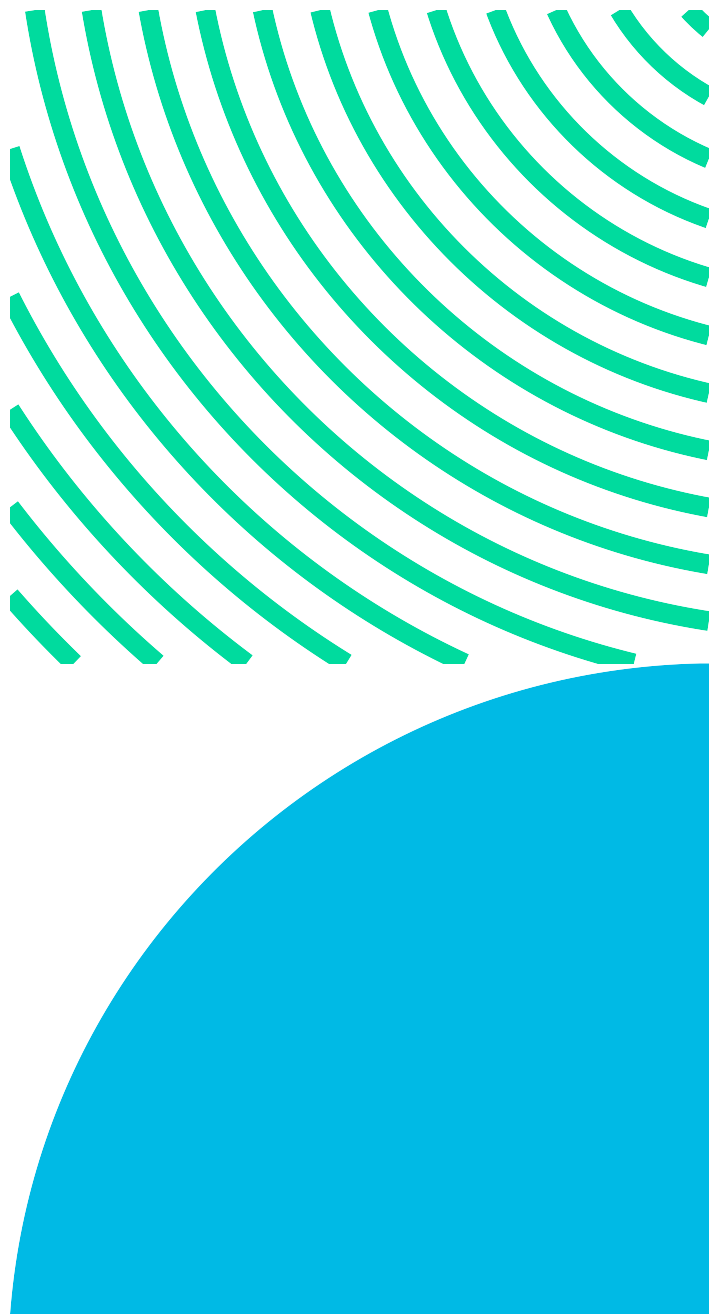 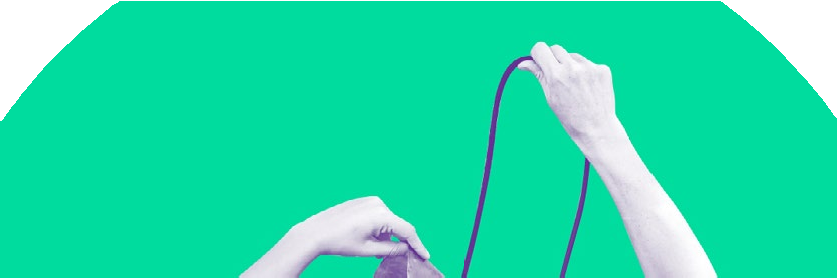 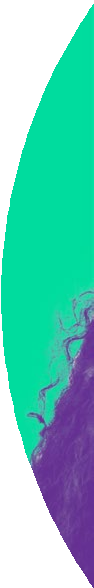 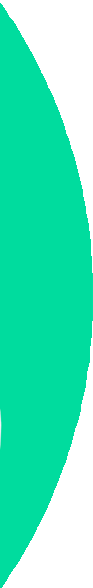 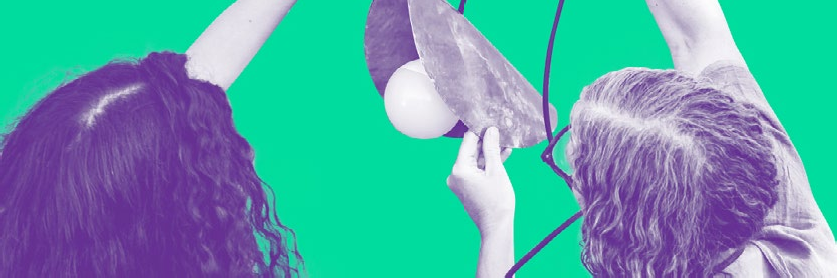 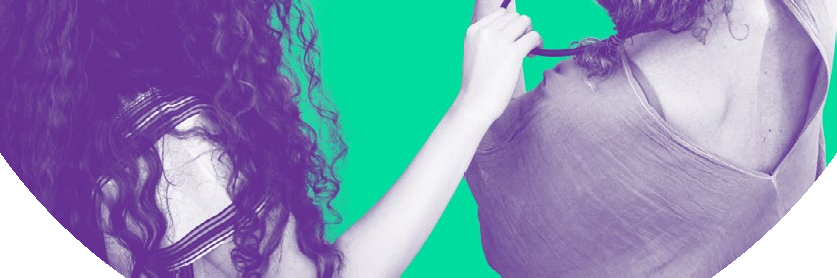 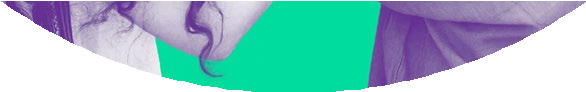 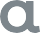 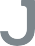 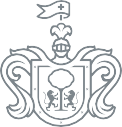 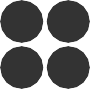 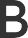 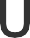 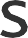 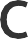 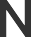 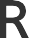 Caja de herramientas para el codiseño de políticas públicasElaborado a partir del estudiode caso de Innovación para la CulturaPlaybookPlaybook creation / Elaboración del playbookSTBY, Research and contents / Investigación y contenidos Bas Raijmakers, Director and cofounder / Director y cofundador Megan Anderson, Design Researcher / Investigadora de Diseño Daphne Stylianou, Design Researcher / Investigadora de DiseñoConsultores / Consultants, contents / contenidosBernard Hay, Design Council, UK.Camilla Buchanan, Policy Design Consultant, UK / ConsultoraFonema Colectivo, Translation / Traducción Alucina Studio, Design / Diseño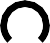 Ministry of Culture of Jalisco / Secretaría de Cultura de JaliscoLourdes Ariadna González Pérez, Secretary / SecretariaAlejandra Petersen Castiello, Director of Institutional Development / Directora de Desarrollo InstitucionalMontserrat Lopez Gutiérrez, Head of Cultural and Creative Industries / Jefa de Industrias Culturales y CreativasSofía Varela, Head of Cultural and Community Policy / Jefa de Política Cultural y ComunitariaInnovation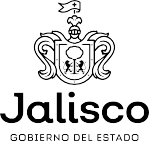 for Culture team /https://sc.jalisco.gob.mx/Equipo de Innovación para la CulturaBritish Council MéxicoMaría García Holley, Director Cultural Engagement / Directora de Artes, Ciencia y EducaciónPamela Zúñiga Santoyo, Head of Arts / Directora de ArtesLorena Martínez Mier, Arts Manager / Gerente de proyectos de Artes Alejandra Montemayor Loyo, Arts Manager / Gerente de proyectos de Artes Obed Ramírez Soriano, Arts Coordinator / Coordinador de proyectos de ArtesNancy F. Sánchez García, Arts Coordinator / Coordinadora de proyectos de ArtesAura CulturaIsabel Gil, Director and cofounder / Directora y cofundadora Luis Vargas, Business Developement and cofounder / Desarrollo de Nuevos Negocios y cofundadorClorinda Romo, Consultant / Consultora Andrea Villers, Researcher / Investigadorahttps://auracultura.com/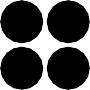 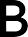 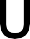 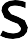 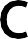 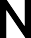 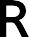 https://www.britishcouncil.org.mx/programas/artesSTBYBas Raijmakers, Director / DirectorMegan Anderson, Design Researcher / Investigadora de Diseño Daphne Stylianou, Design Researcher / Investigadora de Diseño..STBY...www.stby.euConsultores / ConsultantsCamilla Buchanan, Policy Design Consultant, UK / ConsultoraMairi Taylor, Birds of Paradise, Executive Producer / Productora ejecutiva Callum Madge, Design Council, UK.Sarah Mann, Design Council, UK. Bernard Hay, Design Council, UK.https://innovacioncultura.jalisco.gob.mx/©British Council licensed under CC-BY-NC-SA 4.0You are free:To share – to copy, distribute and transmit the work To remix – to adapt the workUnder the following conditions:Attribution — You must give appropriate credit, provide a link to the license, and indicate if changes were made. You may do so in any reasonable manner, but not in any way that suggests the licensor endorses you or your use.NonCommercial — You may not use the material for commercial purposes. ShareAlike — If you remix, transform, or build upon the material, you must distribute your contributions under the same license as the original.©British Council licencia Creative Commons: CC-BY-NC-SA 4.0Se puede libremente:Compartir – copiar, distribuir y transmitir la obra. Combinar – adaptar la obraBajo las siguientes condiciones:Atribución — Se debe dar el debido crédito, proporcionar un vínculo a la licenciae indicar si se hizo algún cambio. Eso puede hacerse de cualquier modo razonable, pero sin insinuar que el licenciante te respalda a ti o tu uso de la obra.No comercial — No puedes usar el material para fines comerciales.Compartir igual — Si combinas, transformas o amplías este material, debes distribuir tus aportaciones bajo la misma licencia que el original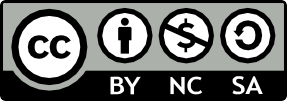 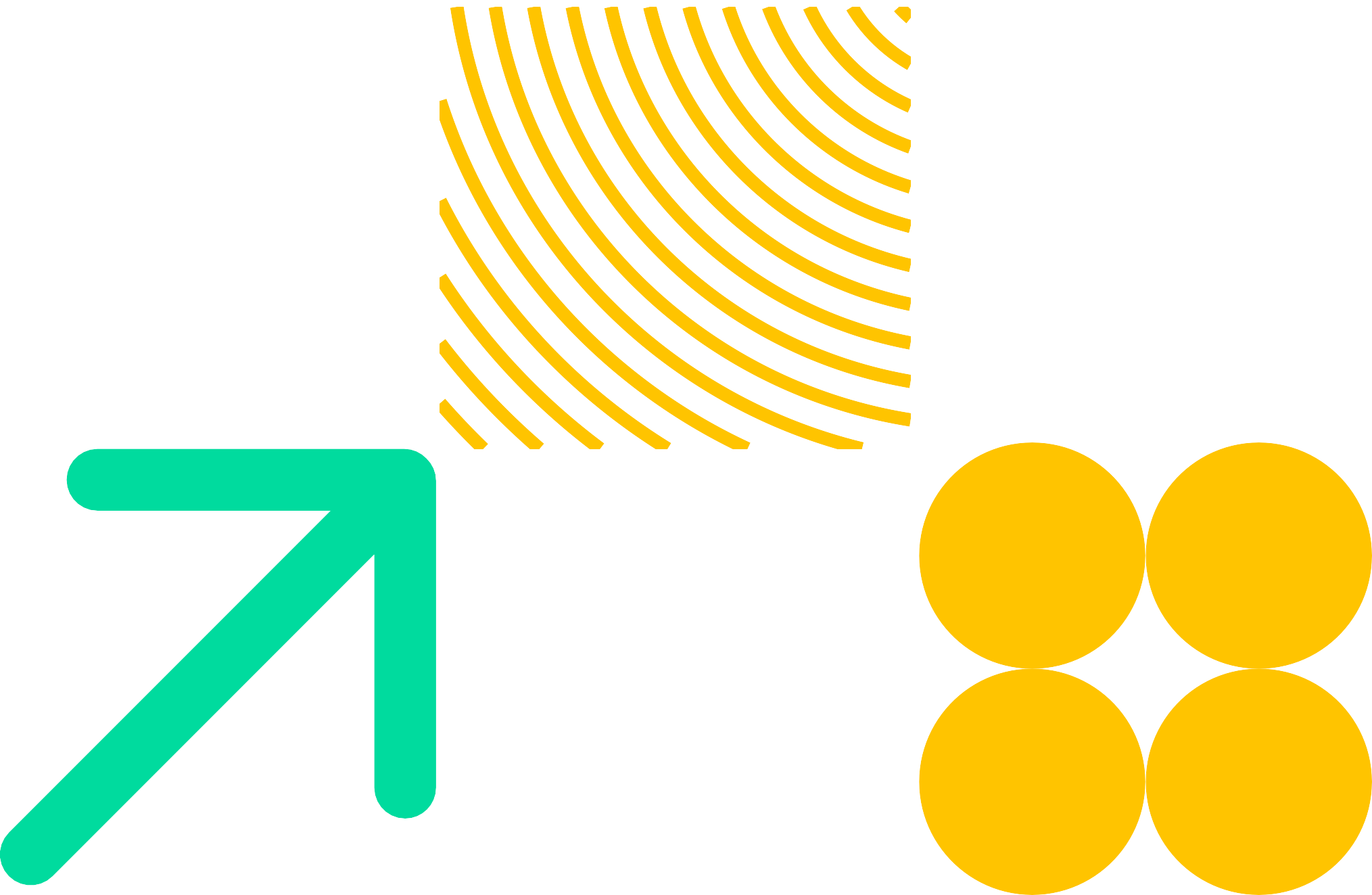 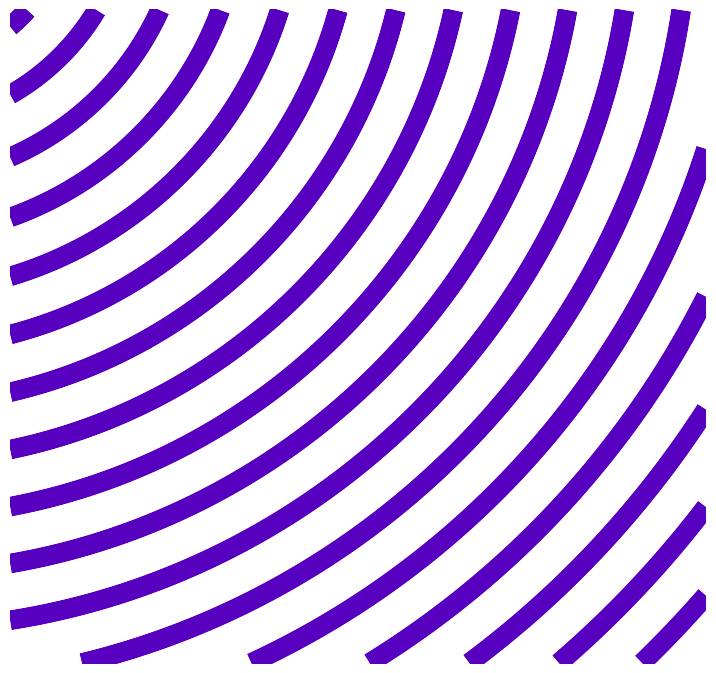 English	EspañolPrefacio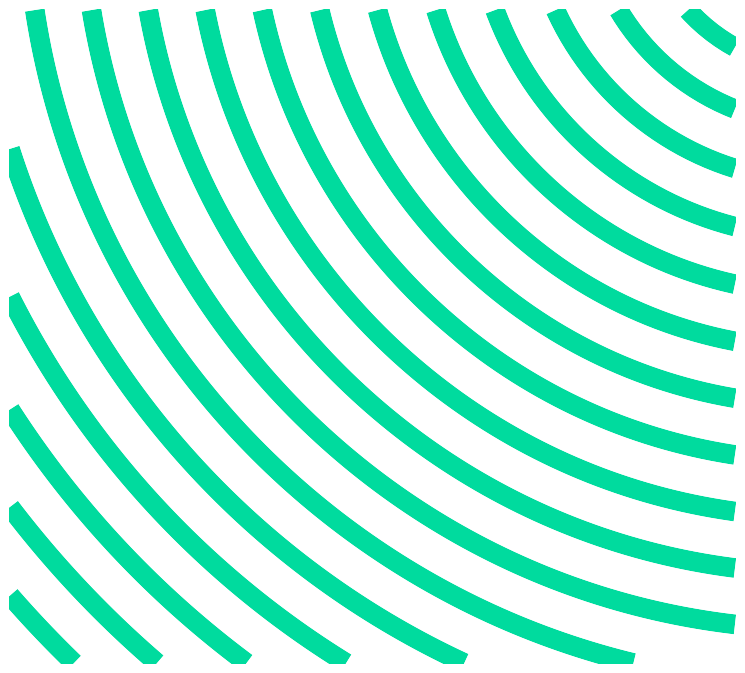 visión más profunda del contexto de las políticas y a la vez introduce estrategias para desarrollar, establecer y planear¡Bienvenidoa la caja de herramientascreativamente opciones de política potenciales.de Innovación para la Cultura!El conocimiento aquí contenido es el resultado de un proyecto de codiseño de políticas del British Council en colaboración con Cultura Jalisco, con la finalidad de publicar un nuevo conjunto de recomendaciones de política cultural para el estado de Jalisco, México.Aquí encontrarás las habilidades y perspectivas necesarias para convertirte en un codiseñador de políticas, las maneras de presentarlas a un equipo y toda una gama de herramientas, métodos y ejemplos de casos prácticos que pueden ayudar a dirigir el enfoque.En vez de centrarse en todo el ciclo de elaboración de políticas, esta caja de herramientas se especializa en cómo obtener unaLas ideas y herramientas del documento se basan en el creciente interés por el codiseño de políticas que ha surgido en los últimos veinte años, impulsado por la colaboración entre diseñadoresy formuladores de políticas, un cambio hacia perspectivas centradas en la ciudadanía y las oportunidades de codiseño que hacen posible las nuevas tecnologías digitales.A lo largo de esta caja herramientas encontrarás un abanico de recursos adicionales y lecturas recomendadas para continuar tu experiencia de codiseño de políticas.PrefacioEsta caja de herramientas está dirigida a diseñadores, formuladores de políticas públicas, especialistas en participación comunitaria y la amplia barra de actores relacionados con dichos procesos. Para quienes son nuevos en el tema, esta caja de herramientas ofrece introducciones relevantes, guías específicas y técnicas básicas. Para quienes ya lo están utilizando, se ofrece una serie de estudios de casos que proporcionan aprendizajes yorientación adicionales, con base en el programa Innovación para la Cultura, del que surgió este conjunto de herramientas.El documento se estructura en torno a los siguientes temas:Introducción al codiseño de políticas.La mentalidad, las habilidades y el conocimiento de un codiseñador de políticas.- Creación de un equipo de proyecto y definición del proceso.- Herramientas de prueba para el codiseño de políticas.Te invitamos a utilizar esta caja de herramientas junto con las fuentes, materiales y referencias compartidas y a adaptarlos para tus propios proyectos de codiseño de políticas.Índicede pruebaComprensión ParticipaciónExploración de problemas y oportunidades Priorización y validaciónRecomendación de políticasApéndice	75Mapeo de habilidades, conocimientos y mentalidades para el codiseño de políticasCapacitación en habilidades para el codiseño de políticasPersonas y procesos	27Introducción al codiseño de políticas Definición y comunicación del procesoGestión de la gobernanza y de los participantes Evaluación y retroalimentaciónEnfoque en las primeras etapas del ciclo de políticasMantenimiento de la política públicaLa formulación de políticas puede representarse como un “ciclo político”, es decir, un proceso idealizado y circular que va desde comprender la necesidad deuna política específica hasta su implementación.El ciclo de políticas está conformado por diversas etapas y los principios y herramientas de codiseño pueden utilizarse en todas ellas. Esta cajade herramientas se centra en la participación pública en las primeras etapas del desarrollo de políticas.El ciclo de política públicaEl ciclo de políticas representa pasos clave que ocurren al redactar, implementar y evaluar una nueva política. Desarrollada por primera vez en la década de 1950 por Harold Lasswell —figura fundamental en el desarrollo de las ciencias políticas en la Universidad de Chicago y la Universidad de Yale— funciona máscomo una guía de instrucción paraEsto implica:Comprender contextos: Investigación durante la etapa inicial para entender y definir temas y oportunidades para la acción por parte del gobierno.Desarrollar opciones: Establecimiento de la agenda, visión y pensamiento estratégico paraImplementación del cambio de política pública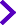 Desarrollo de política pública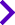 quienes se inician en la política que como un proceso práctico con definición estricta.formular opciones de políticaFigura 1: Esta caja de herramientas se centra en la fase inicial del ciclo encaminado a comprenderel contexto de las políticas y a desarrollar opciones de política.Introducción al“estudio de caso”: Innovación para la CulturaEsta caja de herramientas es el resultado y reflexión de unproceso específico de codiseño de políticas con la Secretaría deCultura de Jalisco (México) a través del programa Innovación para la Cultura que se llevó a cabo a lo largo de 2020 y 2021. El objetivo principal fue sentar las bases así como definir y dar forma a nuevas recomendaciones de política cultural utilizando un enfoque de codiseño.En esta caja de herramientas traducimos la teoría a la práctica mediante ejemplos muy específicos derivados de la experiencia práctica con el uso de este enfoque general.Se incluyen puntos clave y conocimientos del programa a lo largo de esta caja de herramientas con el fin de ilustrar las perspectivas y materiales en la práctica, así como para demostrar el “desorden” y ‘desenfoque’ inherente a este tipo de procesos. Esto ayudará a dar confianza a los lectores cuando lascosas no marchen como se planearon o cuando las herramientas debanser adaptadas a las restricciones. Al llevarse a cabo este proyecto durante la pandemia de COVID-19, todas las actividades se realizaron de forma virtual y remota.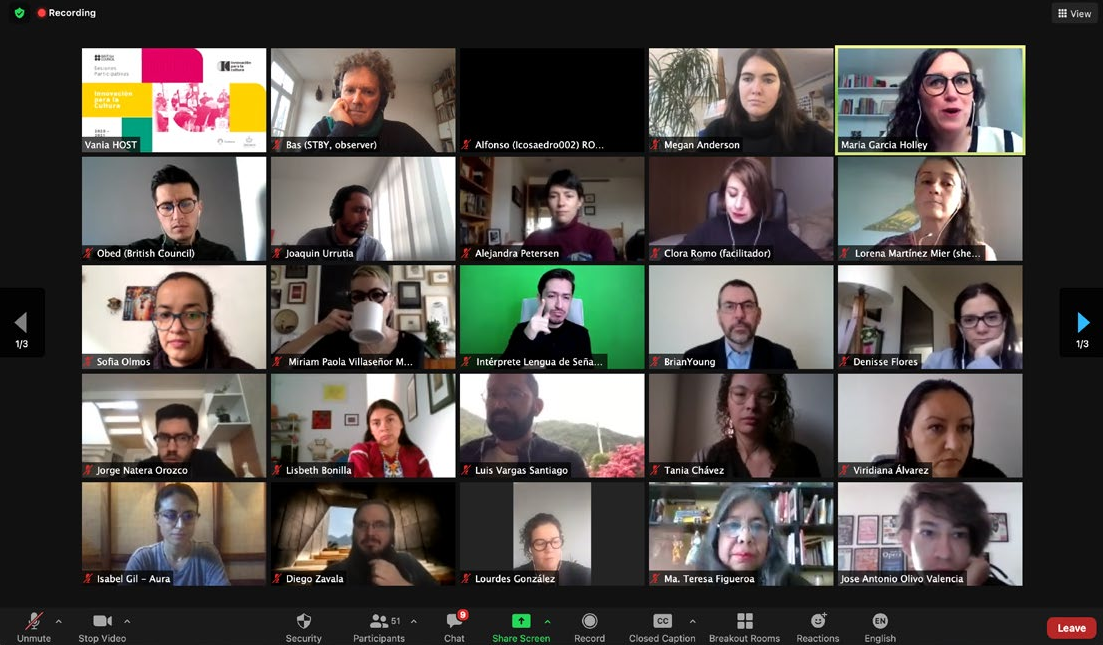 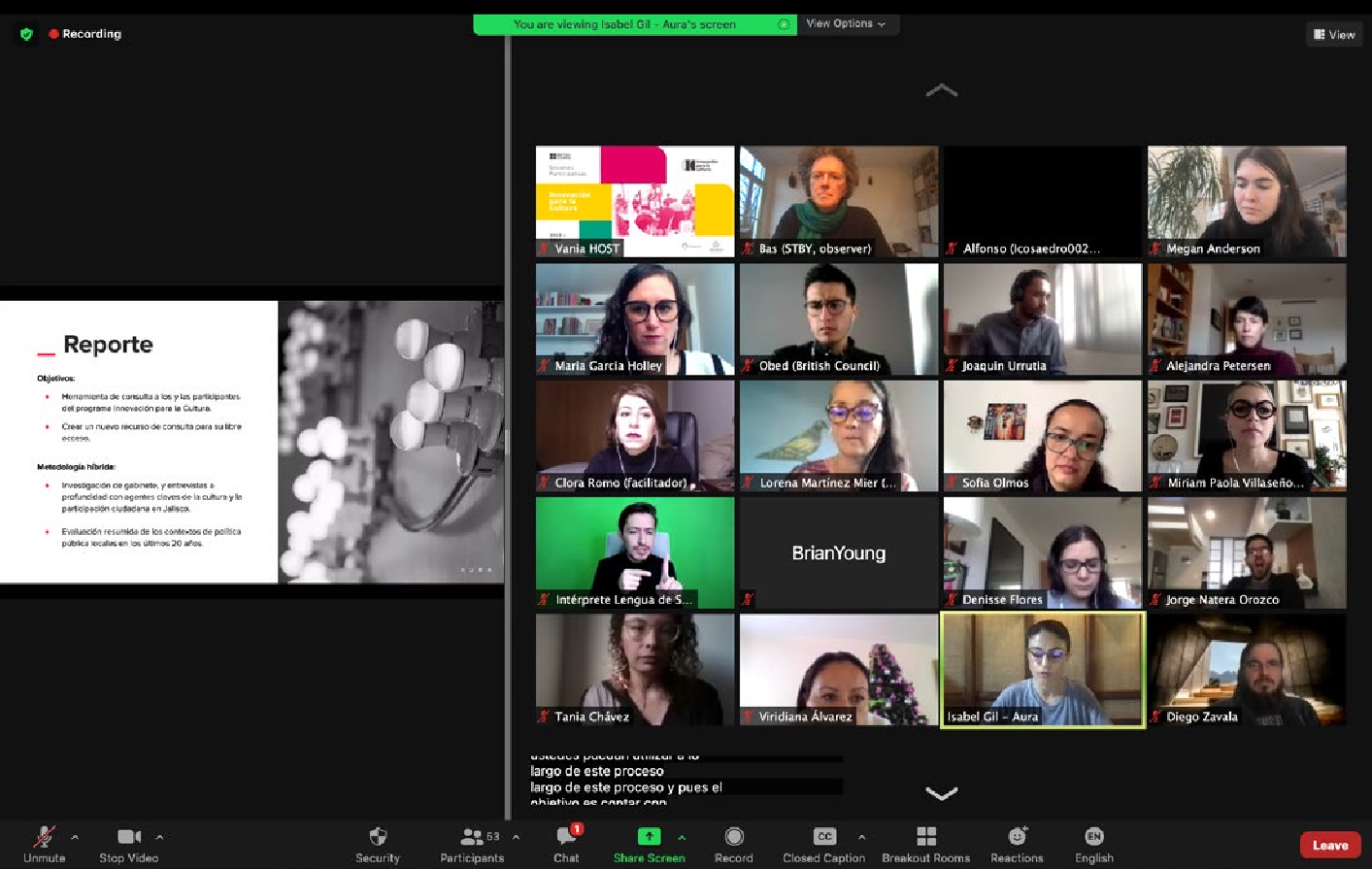 Introducción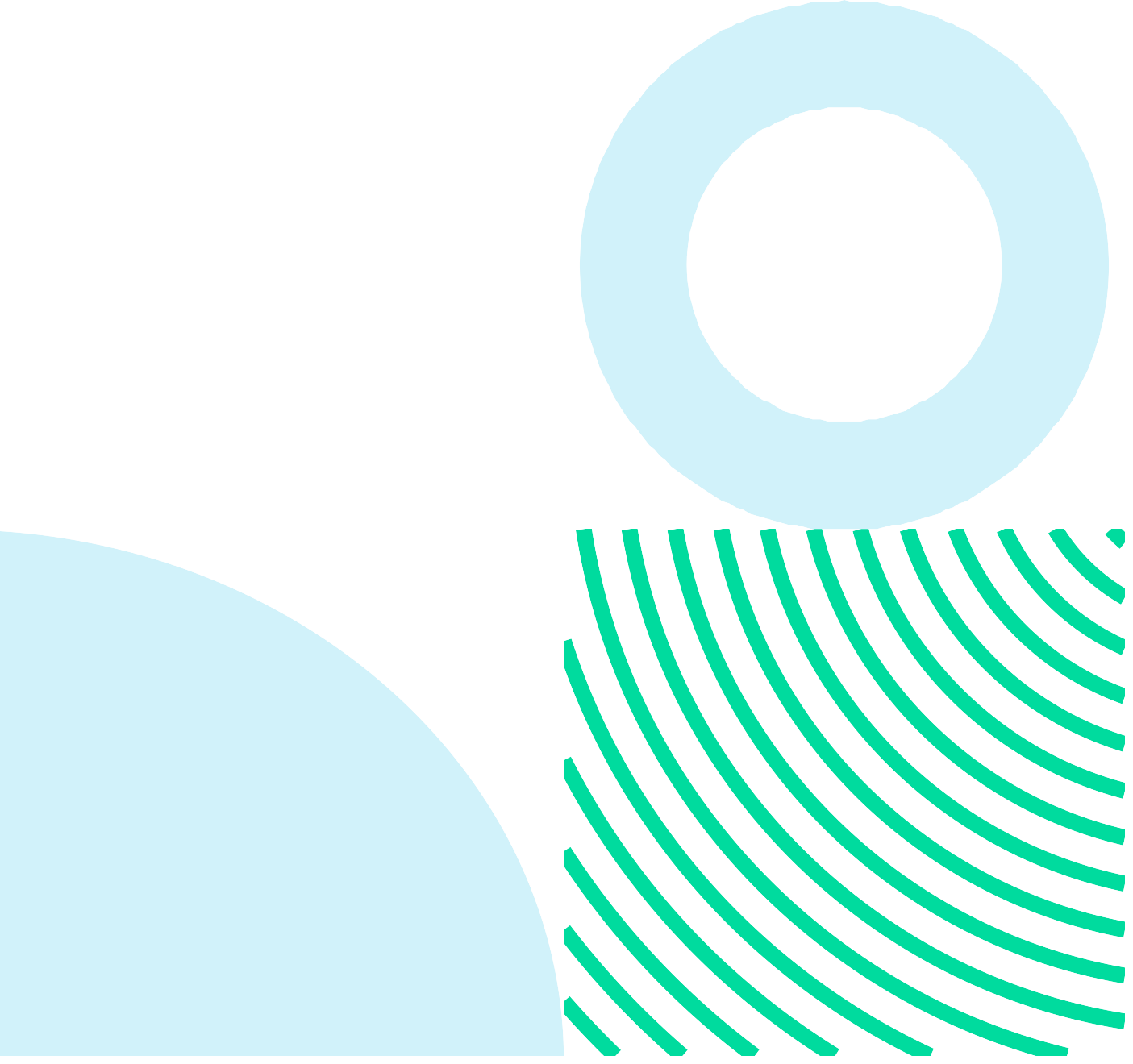 Comprensión de las tendencias hacia el codiseño de políticas y justificación para un enfoque más abierto en la formulación de políticas públicas¿Qué es el codiseñode políticas?El codiseño de políticas es un enfoque que ayuda a los funcionarios públicos y a otros grupos de interés a crear políticas que satisfagan las demandas de un mundo acelerado y cada vez más digital. Garantiza que la política esté más informada y mejor diseñada tanto para el gobierno como para los beneficiarios y agrupa disciplinas de diseño y formulación de políticas para crear rápidamente nuevas políticas mediante:Fuente: Open Policy Making Toolkit, Policy Lab UK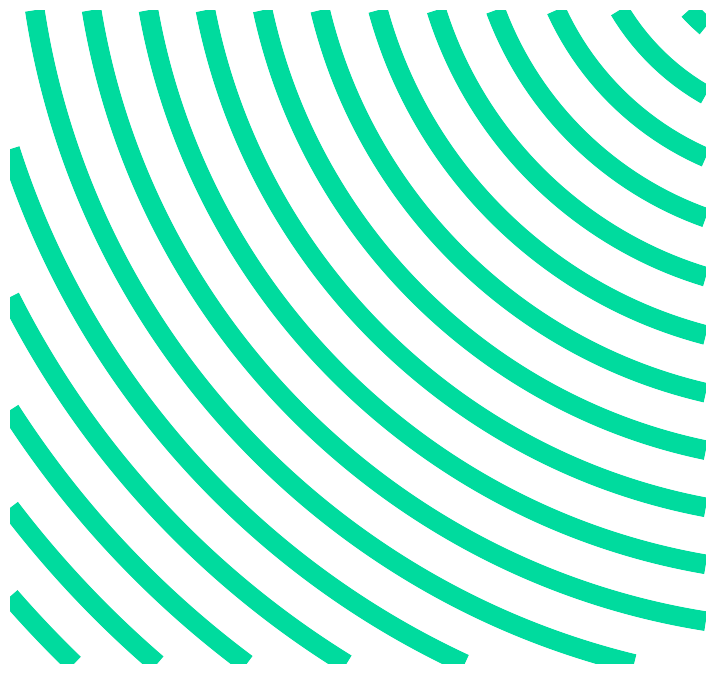 Tendenciashacia el codiseño de políticasEn los últimos veinte años se ha producido un cruce del diseño, la política y la participación comunitaria que ha dado como resultado la práctica emergente del codiseño de políticas.Esta forma de trabajar desde el gobierno trata de poner la toma de decisiones al alcance de los ciudadanos, marcandoun cambio gradual de la idea de “hacer para” los ciudadanos hacia “hacer con” los ciudadanos. La incorporación de mentalidades, métodos y procesos de diseño y participación comunitaria en la elaboración de políticas ha jugado un papel clave para facilitar este cambio.“La elaboración de políticas está cambiando de ser jerárquica y cerrada a convertirse en redes abiertas”.Lucy Kimbell, profesora de Prácticas de Diseño Contemporáneo, Universidad de las Artes de Londres11Figura 2: El codiseño de la política es el puente entre eldiseño, la creación de políticas y las disciplinas de participación comunitaria.¿Por qué codiseñarpolíticas?La justificación del surgimiento del codiseño deDiseño especulativo     Big data + Thick data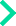 Práctica basada en la evidencia + Evidencia basada en la práctica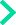 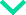 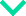 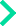 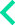 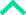 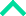 Los economistas no son los únicospolíticas tiene múltiples facetas.Los gobiernos de todo el mundo han observado fracasos en sus políticas debido a una excesiva dependencia de los datos cuantitativos y a un pensamiento unilateral y aislado. El auge de los enfoques orientados al usuario y del pensamiento prospectivo en otras disciplinas han proporcionado una nueva forma de conceptualizar la elaboración de políticas que incorpora tanto los datos “grandes”como los “gruesos”; la verificación rápida de hipótesis e ideas; así como puntos de vista más holísticosy con participación de múltiples actores. Nuestro mundo, cada vez más digital, también ofrece nuevas oportunidades para la participación de los ciudadanos y las comunidades en la elaboración de políticas.Futuros utópicos y distópicosPronóstico PrototiposPrueba rápida de hipótesis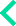 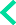 e ideas Desarrollo iterativo de políticas Reducción del riesgo de entregaPruebas previas al pilotajeConsulta más creativa yproactivaNo se trata de un ejercicio demarcar casillasLudificación de la consulta¿Por qué diseñar políticas?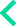 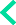 responsables de las políticasFomenta la empatía Sintetiza diversas opciones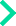 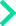 Capacidad de investigación del usuario12Visión holística del ciclo de la política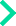 Perspectiva de múltiples actores Rendición de cuentasReunir la política y la ejecuciónEl enfoque colaborativo e iterativo que ofrece el codiseño de las políticas, así como su capacidad para conjugar conocimientos cuantitativos y cualitativos, puede facilitar una elaboración de políticas más eficaz y mejor informada.Figura 3: Resumen de las numerosas justificaciones para incorporar el diseño a los procesos de elaboración de políticas, extraído del informe de AHRC sobre el Diseño para la Política.Fuente: AHRC Design for Policy ReportCambio de la dinámica de poder hacialosciudadanosCoproducciónDirigido por el ciudadano Delegar el poderSi bien el codiseño de políticas es un enfoque de colaboración, no toda la participación es igual y existe un espectro de participación. Los métodos específicos pueden situarseen cualquier punto de un espectro que va desde la “no participación” hasta la “coproducción”. Con las limitaciones de presupuesto, tiempo y capacidad en el mundo de la elaboración de políticas, a menudo hay que encontrar un sutil equilibrio entre eficiencia y eficacia. Se necesita tiempo, valor, pacienciay recursos para involucrar a la gente en la elaboración de políticas.Es importante señalar que una máxima participación no esCambio de la dinámica de poder hacia el ciudadanoCodiseñoEtnografía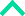 ConsultaInvestigación documentalNo participaciónColaborarInvolucrar	13ComprometerseInvestigarEducarInformarnecesariamente mejor para un proyecto, pero algún grado de participación siempre es mejor que ninguno. La Escalera del Diseño de Políticas Participativas es muy útil para visualizar el nivel de participación que se necesita y que es posible dentro de cualquier contexto.Figura 4: Escalera de diseño de políticas participativas del Laboratorio de Políticas (2019)Fuente: Policy Lab in AHRC Design for Policy Report“Queríamos amplifcarlas voces del sector cultural en las primeras etapas de la elaboración de políticas”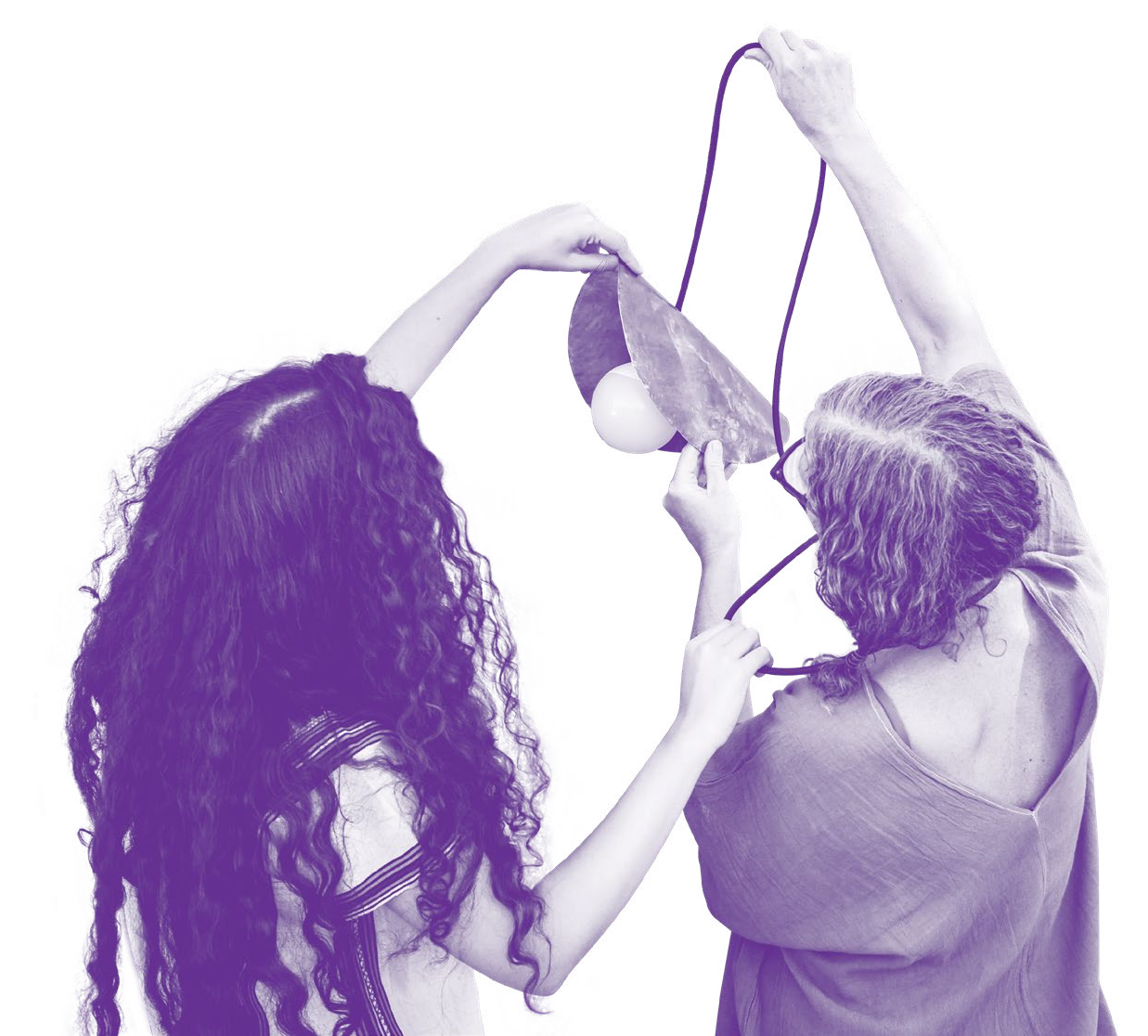 Organizador del programa Innovación para la Cultura en JaliscoEl objetivo del programa Innovación para la Cultura fue crear y publicar una serie de recomendaciones de políticas para el desarrollo del sector cultural post COVID-19 en Jalisco, mediante un proceso dirigido por la comunidad.Realizado por el British Council en México en alianza con Cultura Jalisco, el programa buscó introducir nuevas herramientas de diseño y técnicas de toma de decisiones que fueran más participativas. La COVID-19 impulsó la adopción de un enfoque digital, con la posibilidad de incluir a diversas comunidades, perspectivas y experiencias.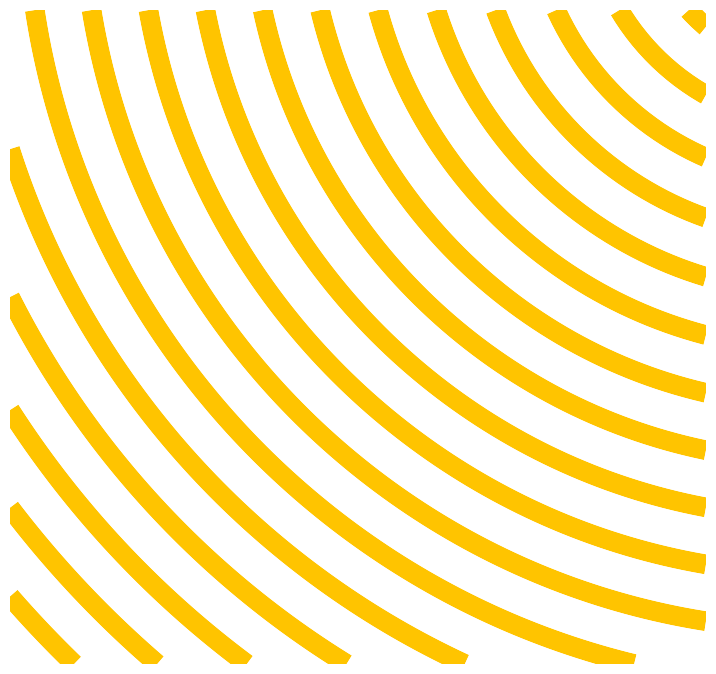 Mentalidades,habilidades y conocimientosDesentrañar los elementos que su equipo necesita aprender y promover antes de iniciar un proceso de codiseño de políticasFacilitar elaprendizaje colectivo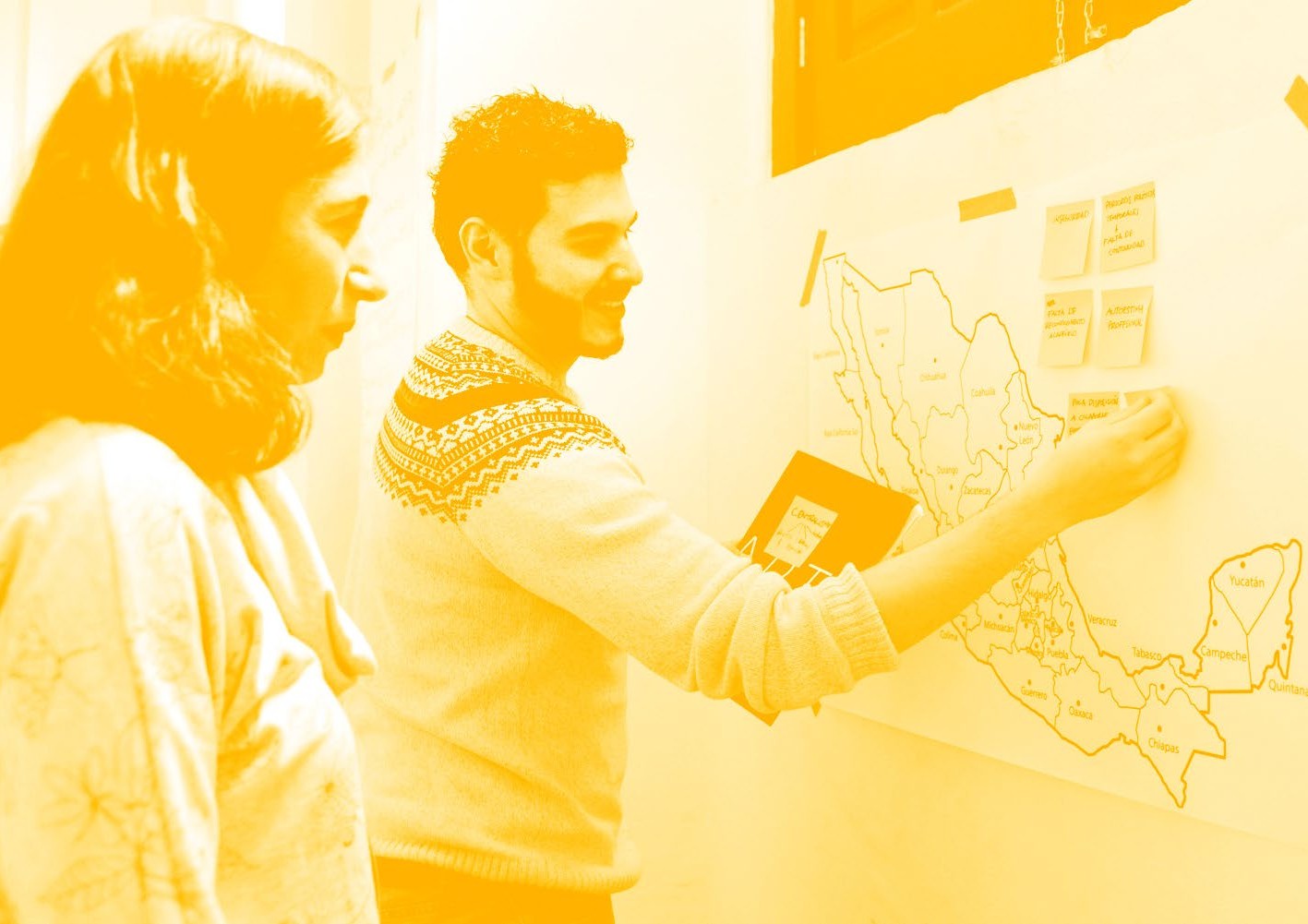 Hacia una nueva forma de hacer las cosasEn su estudio sobre la aplicación de enfoques de diseño a la elaboración de políticas, la profesora Lucy Kimbell explica cómo la elaboración de políticas es una práctica profesionalmal definida en la que los funcionarios públicos actúan como	16mediadores entre la política, la evidencia y la ejecución para encontrar soluciones a los problemas públicos. Mediantela aplicación de los principios de diseño y participación comunitaria, el codiseño de políticas promueve las indagaciones colectivas exploratorias mediante las cuales:Se abren temas para exploración.Coevolucionan los problemas y soluciones.Se exploran los problemas creando soluciones provisionales.Se posicionan los participantes como coinvestigadores.Este enfoque reconoce que los problemas se hacen, no ocurren. Posiciona la formulación de políticas como aprendizaje colectivo.Fuente: Applying Design Approaches to Policy Making: Discovering Policy Lab. Lucy Kimbell.Mapeo deDiseño, datos y digital Desarrollo de políticas digitales y entrega	 	Investigación de usuarios	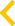 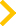 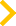 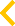 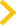 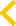 Conocimientos:habilidades, conocimientos y mentalidadesLos codiseñadores de políticas poseen habilidades, conocimientos y mentalidades que generan puentes entre la formulación de políticas, su diseño y la participación de la comunidad. Las habilidades dependerán del contexto específico de un proyecto y puede requerir una gama de personas en el equipo.Implican una mezcla de:Conocimientos: Comprensión de hechos, información, herramientas y métodos relevantes.Mentalidades: Conjunto de actitudes y creencias que derivan en las acciones de una persona.Habilidades: Capacidades aprendidas que permiten a una persona llevar a cabo una tarea en particular.Alinear la investigación de usuarios y la intención política con la ejecución (comprender las necesidades de losusuarios y del gobierno)Agilidad y flexibilidadTrabajar de forma iterativaPerspectiva del ciclo de vida (desarrollo y entrega de principio a fin)Dar prioridad a los usuariosy gestionar las prioridades	 	            que compiten entre síHabilidades prácticasHabilidades de un diseñador de políticasMentalidad:Producción de asesoría escrita, informes y presentaciones de alta calidadPresentar a los responsables de la toma de decisiones de forma clara y atractivaEstablecer y mantener relacionesResolver problemas complejos (identificar y comprender los problemas, analizar y crear conjuntamente la solución adecuada)Facilitar talleres y sprints con personas de todos los ámbitosDirigir equipos multidisciplinaresSintetizar diversas perspectivas de las partes interesadas y los usuariosEncargar proyectos a expertos externosCrear y probar prototipos en entornos de ejecución de políticasCrear capacidades en el diseño de políticas centradas en el usuarioVisualizar datos complejosFigura 5: Mejora de las capacidades para el codiseño de políticas, inspirada en el informe de AHRC sobre el diseño para la elaboración de políticas y la mentalidad de codiseño en Beyond Sticky Notes de Kelly Ann McKercherFuente: AHRC Design for Policy Report“Habrá momentosen los que este proceso se puede volver un poco desordenado o con incertidumbre...¡esto es normal!”Codiseñador de políticas, Innovación para la Cultura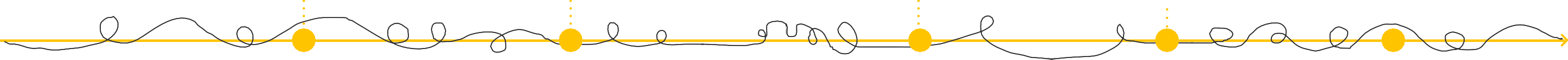 Al igual que muchos otros enfoques de diseño, el codiseño de políticas no es sencillo. Si bien contábamos con un proceso general y un marco para Innovación para la Cultura, sabíamos que podría haber necesidad de adaptarlos a lo largo del camino. A partir de nuestro primer taller, establecimos expectativas con los actores interesados desde el inicio, por lo que hablamos explícitamente sobre cómo este proceso podría hacer sentir a la gente. Les invitamos a aceptar cierto grado de incertidumbre al mismo tiempo que proporcionamos a los participantes una visualización del recorrido general y de la ambición compartida.Al incluir una línea ondulada en nuestro mapa de ruta compartida, reiteramos a los participantes que la agilidad, la flexibilidad y el trabajo iterativo eran valores fundamentales del proyecto.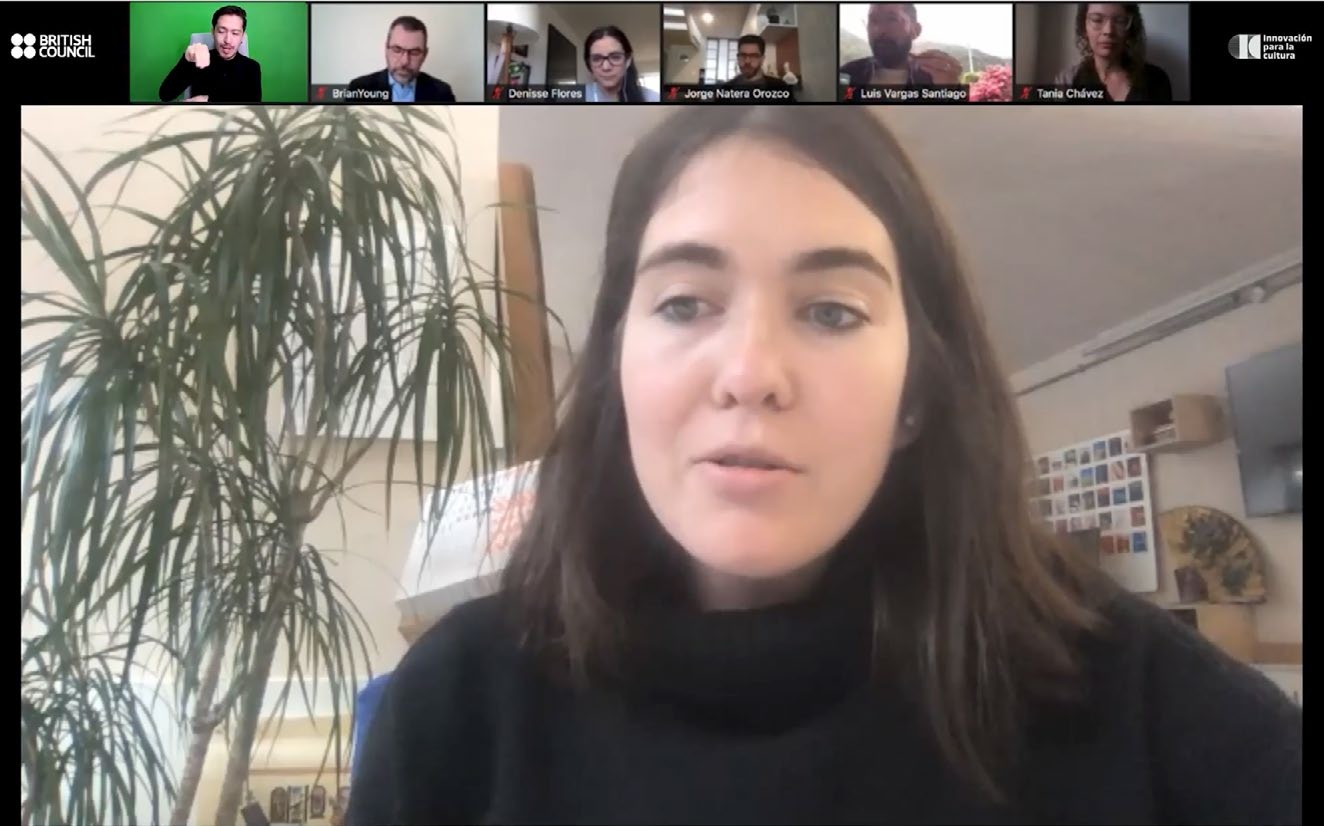 Fragmento de la transcripción del taller inicialMentalidades para el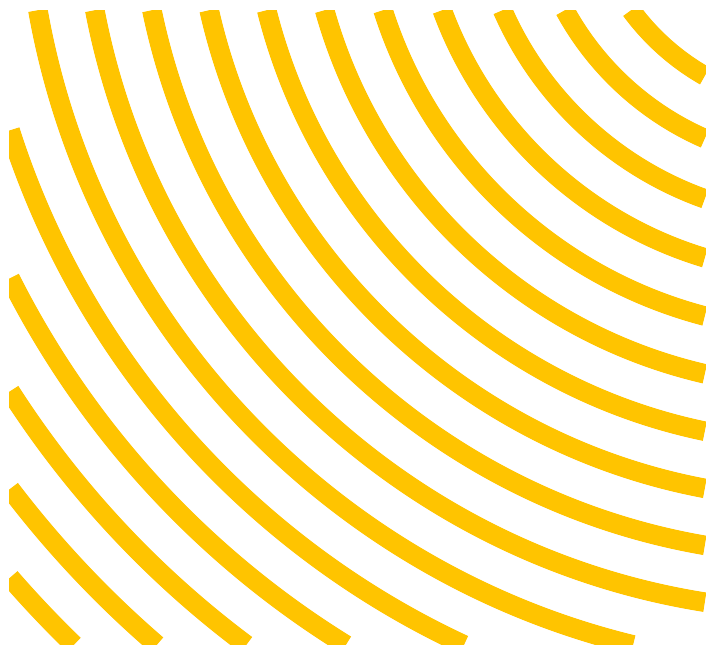 codiseño de políticasKelly Ann McKercher describe 6 mentalidades valiosas para el codiseño en su libro y recurso en línea, Beyond Sticky Notes.Elevar la experiencia vividaPara que las voces y las contribuciones de la vida de las personas, así como sus valiosas experiencias y perspectivas queden reflejadas, es necesario no jerarquizarlo que se considera evidencia. Esto implica desafiar y negociar el poder, escuchar otras formas de conocimiento y considerar quién puede ser escuchado, quién puede decidir y quién está en la sala. Se trata de hablar con la gente en vez de hablar por ellos. También reconoce que la evidencia puede encontrarse en las experiencias e historias cotidianas de la gente, así como en los canales formales (como las revistas académicas). No solo necesitamos big data; necesitamos thick data.Practicar la curiosidadLa curiosidad es esencial para el codiseño, la creatividad y la innovación.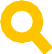 Implica aprender activamente y estar abierto a una serie de perspectivas, oportunidades y nuevas ideas. Cuando somos curiosos, posponemos el juicio basado en nuestros limitados conocimientos para profundizar en nuestra comprensión. Sin curiosidad, no notaríamos nada nuevo y seguiremos haciendo más de lo mismo.20Ofrecer hospitalidad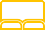 La hospitalidad es una mentalidad a menudo pasada por alto y sobre todo infravalorada. Con frecuencia se percibe como una debilidad de carácter. Ser hospitalario es comprender y atender las necesidades de las personas, acogiéndolas y haciéndoles sentir que están en un entorno seguro y de confianza. Si no se tiene esta mentalidad, se debilita el codiseño. Sin la hospitalidad, las personas se sienten incómodas y no bienvenidas y no pueden establecer conexiones sociales con facilidad. Se mantienen en la etapa deconfrontación o huida, lo que va en contra de la colaboración y pone en riesgo la aceptación del proyecto por parte de la comunidad.Fuente: Beyond Sticky NotesEn el área grisEstar cómodo con la ambigüedad y no conocer todas las respuestas es una parte esencial del codiseño de políticas. Implica ser capaz de aceptar la incertidumbre que conlleva reconocer y afrontar la complejidad.Sin ella, nuestro afán por “hacer las cosas” nos lleva a menudo a conclusiones apresuradas que son incompletas, poco sofisticadas y que no abordan los problemas subyacentes. En el trabajo de codiseño de políticas no existen respuestas rápidas.Aprendizaje mediante la práctica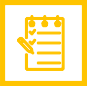 El aprendizaje a través de la práctica implica una preferencia por aprender probando cosas y por reflexionar sobre su trabajo mientras lo hace. Implica un enfoque activo para poner a prueba ideas y políticas, en lugar de limitarse a hablar de ellas en la teoría o en las reuniones. A diferencia de los enfoques de planeación tradicionales, en el codiseño no nos apresuramos a pasar directamente de una idea a un proyecto piloto o a su implementación.En su lugar, hacemos un prototipo a través de varios “circuitos de aprendizaje”. Con cada circuito, probamos nuestros supuestos y realizamos los cambios según sea necesario. Esto significa que cuando llegamos a realizar una prueba piloto de un servicio, programa o política estamos muy seguros de lo que hacemos. Hemos comprobado en vez de adivinado.Valorar muchas perspectivasEl cambio suele fallar cuando participan solo unas pocas partes	21de un sistema. Peor aún: cuando trabajamos desde una sola perspectiva (como la de un líder de mayor jerarquía). Es necesario que reunamos a personas de dentro y fuera de los sistemas para desenredar nuestras diferencias y encontrar juntos un camino para avanzar. Es fundamental que los facilitadores del codiseño puedan crear diferentes espacios que permitan nombrar, explorar y volver a negociar diferentes perspectivas.Fuente: Beyond Sticky NotesQuiero desarrollar un plan claro mejorando lo que he hecho antesFigura 6: El circuito de aprendizaje de la caja de herramientas DIY.Fuente: DIY Toolkit. Nesta.The Learning Loop (el circuito de aprendizaje) es una herramienta que ayuda a definir cómo el trabajo que realiza enel presente sirve de base a lo que hará a continuación. Proporciona una perspectiva de alto nivel sobre cómo el cambio social puede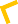 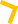 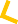 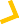 desglosarse en un proceso gradual de ciclos	22iterativos.En la hoja de trabajo, inspirada en el Plan de Aprendizaje de IDEO (2011), se describen cuatro etapas de trabajo en un ciclo de mejora continua. El uso de esta herramientapuede ayudar a entender las diferentes fases al intentar implementar ideas. Reflexionar sobre el proceso puede ayudar a entender qué hacer a continuación. El aprendizaje es un proceso permanente y cíclico.“La sesión fue cáliday acogedora a pesar de que fue virtual. Me sentí cómodo para contribuir libremente”.Participante,Hallazgos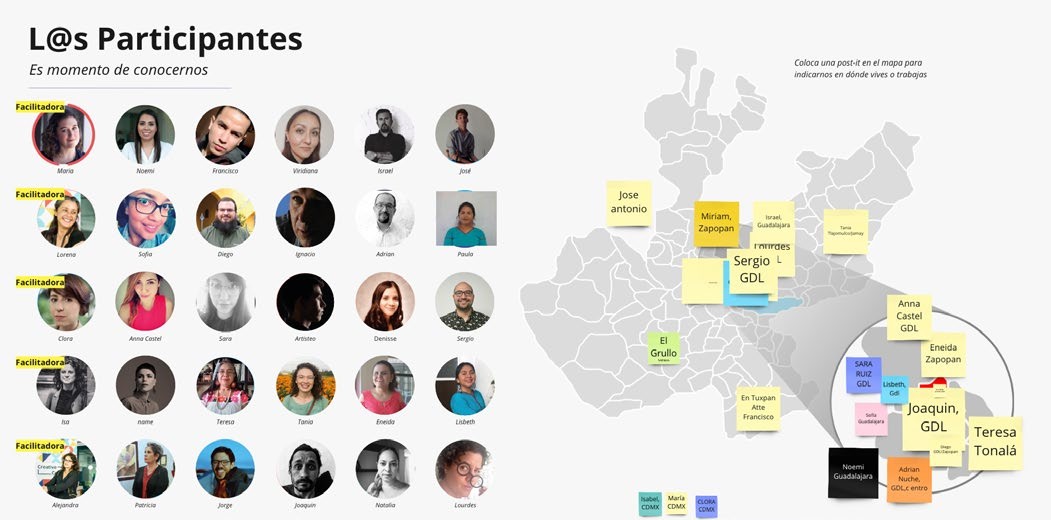 Las fotos de perfil en el tablero de Miro ayudaron a que el espacio virtual se sintiera más personal y acogedorInnovación para la CulturaInnovación para la Cultura se desarrolló de manera totalmente virtual, por lo que tuvimos que ser creativos en cuanto a la creación de un entorno seguro, cálido y hospitalario. Adoptamos muchas de las mentalidades mencionadas en las diapositivas 17-18 en el diseño de nuestro espacio de trabajo colaborativo en Miro, que se convirtieron en valores compartidos que utilizamos durante todo el programa. Ver las caras de las personas en el tablero de Miro ayudó a que todo se sintiera más personal. Al dividirnos en salas de grupos en Zoom, también nos dividimos en mesas separadas en Miro, con fotos de perfil y etiquetas connombres para cada asiento. Agregamos algunas plantas, que también hicieron que el ambiente se sintiera más distendido. Si bien estas pequeñas cosas toman más tiempo y esfuerzo, al final valen la pena. Los participantes dijeron que esto agregó mucho en cuanto a hacerlos sentir más bienvenidos.Las mesas de los equipos con sus nombres y fotos y las plantas ayudaron a que las conversaciones se sintieran más íntimas.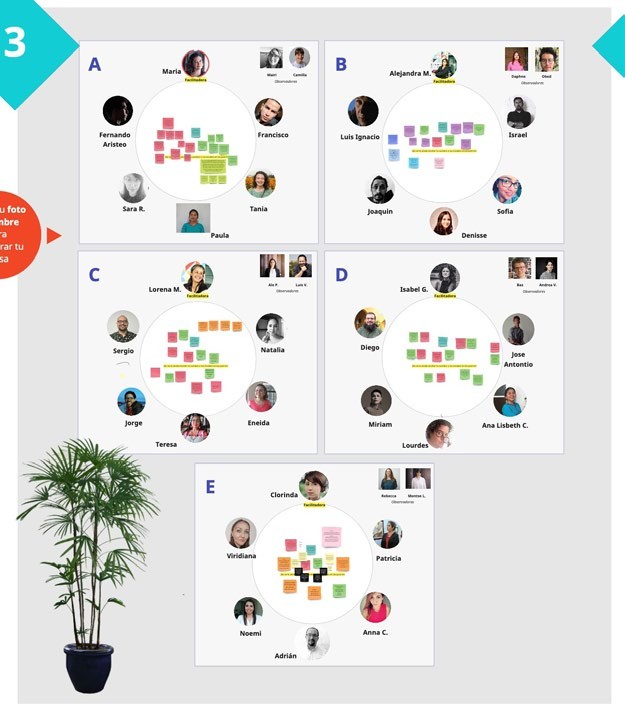 El hecho de que las sesiones sean virtuales no significa que no se pueda tener espacios que se sientan cálidos y amigables. Diseña los espacios en Miro y Zoom (o cualquier herramienta de video y tablero digital que utilice) con la claridad y la hospitalidad en mente.Recuerda que es posible que no todos los participantes se sientan cómodos utilizando las herramientas digitales o que no puedan utilizarlas. Hay que entender sus necesidades de antemano, diseñar actividades de calentamiento parafamiliarizarse con las herramientas antes del inicio de las sesiones, y seguir brindando apoyo en todo momento.“Me impresionó mucholo incluyentes que fueron las sesiones. Es una inspiración de cómo podrían ser las cosas”.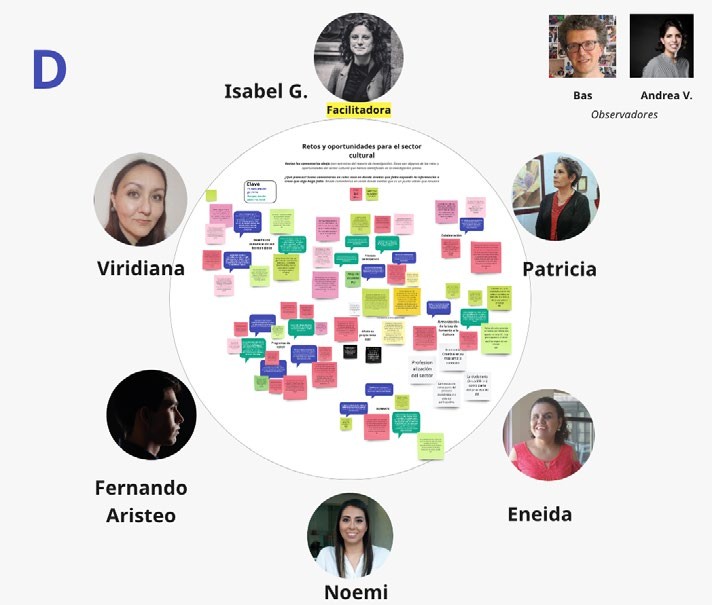 Participante,Innovación para la CulturaNuestro grupo de participantes incluía a personas con discapacidad. Contábamos con una coordinadora responsable de Equidad, Diversidad e Inclusión (EDI) en el equipo que nos hacía reflexionar constantemente sobre cómo hacer que nuestros procesos y actividades fueran accesibles para todos. También trabajamos con un comité directivo externo a lo largo del proceso. Todas las actividades se diseñaron con un enfoque de EDI en mente y se asignó un presupuesto al tema desde el inicio.Contábamos con transcripción en vivo para cada sesión. También tratamos de contar con descripción de audio en la medida de lo posible.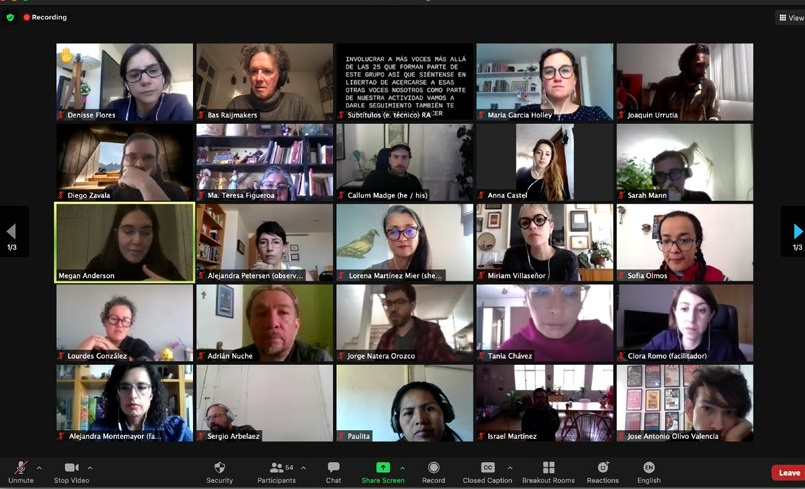 Capacitaciónen habilidades para el codiseño de políticasTener la mentalidad correcta es esencial, pero las habilidades prácticas también son muy importantes para el codiseño de políticas. Asegurarse de contar con un equipo con las capacidades prácticas necesarias ayudará a que las cosas funcionen de manera más fluida para todos. Las habilidades prácticas que se muestran acontinuación pueden servir como base para saber si tú y tu equipo están listos para asumir este formato de trabajo e identificar dónde podría ser necesaria más experiencia.No tan seguro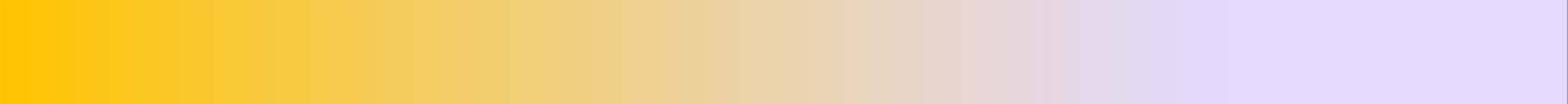 Fuente: AHRC Design for Policy Report Dr. Anna Whicher.Mapear las habilidadesDibuja esta escala y coloca notas adhesivas en una pared. Mapea las habilidades de tu equipo. ¿En qué aspectos te sientes seguro y en cuáles puedes necesitar ayuda? ¿Quién podría ayudar?Muy seguro“Buscamos una mezcla de habilidades complementarias entre las personas implicadas, y sabíamos quién destacabaen cada caso”Consultor, Innovación para la CulturaNuestro equipo incluyó una mezcla de niveles de experiencia en materia de formulación de políticas y política cultural, investigación política, gestión participativa de la innovación, EDI y diseño visual/ comunicación.Estábamos constantemente aprendiendo unos de los otros, y el coaching sobre la marcha era parte del día a día...STBY...	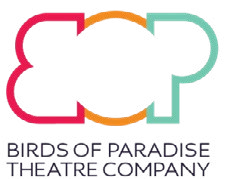 Las organizaciones participantes aportaron una mezcla de conocimientos y experiencia, incluyendo la elaboración de políticas y las políticas culturales, investigación política, gestión de la innovación participativa, EDI y diseño visual y de comunicación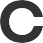 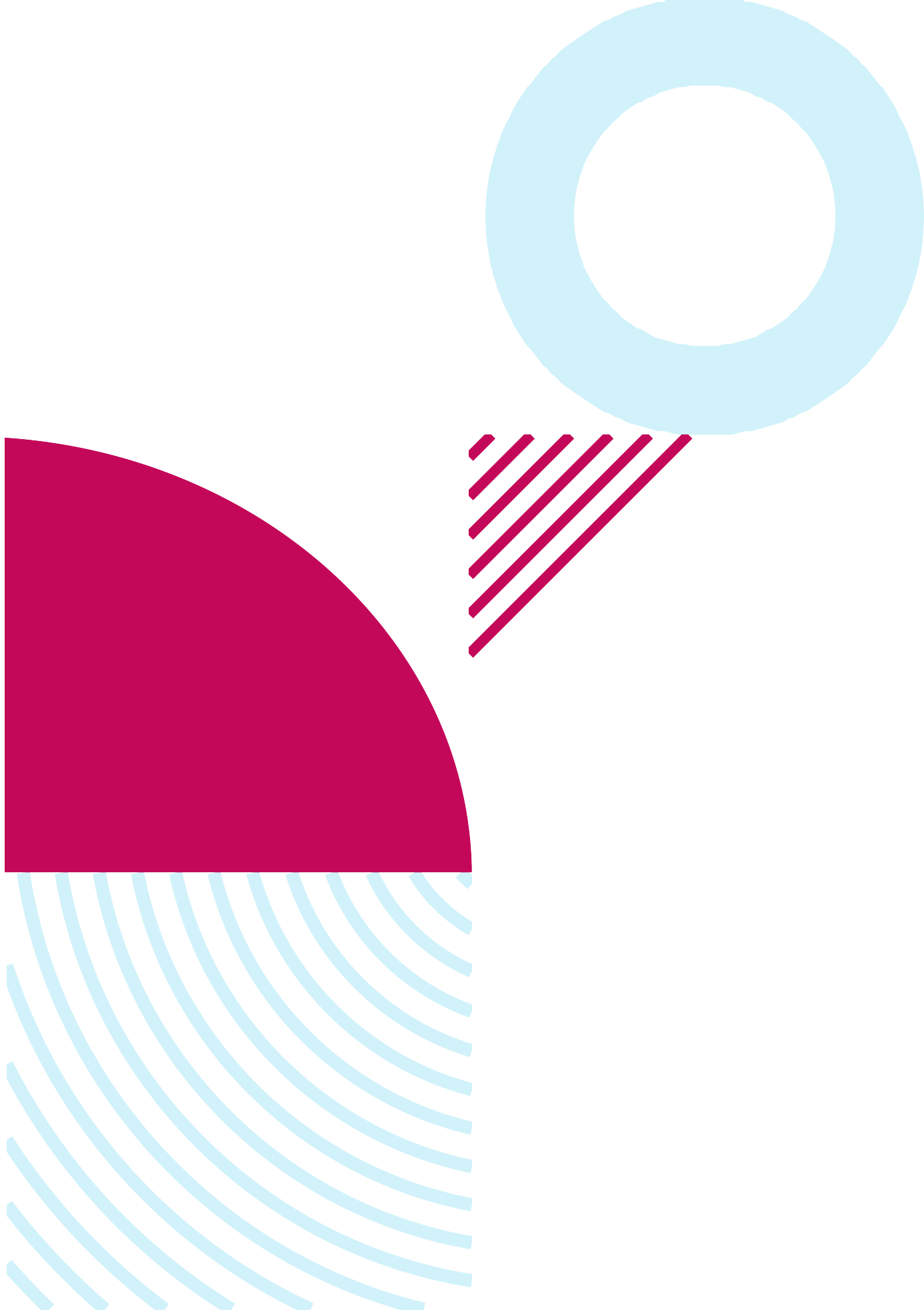 Personasy procesosCómo establecer y gestionar un equipo en un proceso de codiseño de políticas y fomentar el aprendizaje continuoComenzar a codiseñar políticasCuestiones para considerar primeroRecopilar y adaptar preguntas claveEsta guía proporciona algunas preguntas clave de diseño que tu equipo tendrá que responderAntes de embarcarte en un proyecto de codiseño de políticas, deberás considerar algunas cosas. El marco de la derecha te ayudará a emprender el camino y te permitirá trazar un proceso sensato, contratar a las personas adecuadas en el momento oportuno, delimitar el proyecto y ayudarte a comunicar los objetivos de tu trabajo con eficacia. Definir objetivos clave y alcances de trabajo es fundamentalal inicio del proyecto. Esto podría ampliarse o reducirse un poco a medida que involucre a más personas, pero es prudente tener idea de ello para evitar que las cosas se salgan de control. En caso de que exista una limitación de tiempo y de presupuesto, es prudente delimitar el proyecto y gestionarlas expectativas de todas las partes implicadas desde el principio.28Preguntas adaptadas del conjunto de herramientas de Collective Intelligence. Nesta.Delinear ycomunicar su proceso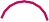 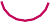 Llevar a la gente en un recorridoEs fácil verse abrumado por todos los diagramas de procesos potenciales que puede usar en la construcción del proyecto. Cada disciplina tiene su diagrama y muchos son bastante similaresy entrelazados. Algunas organizaciones han llevado a cabo grandes intentos al adaptar los procesos que se ajustanal contexto del codiseño de políticas. En vez de enfocarteobjetivos. A continuación, utiliza estos diagramas para inspirarte sobre los primeros pasos y actividades que podrían ayudarte a lograrlos. Intenta describir los pasos del proceso de la forma más sencilla posible. Comunicarlo como si fuera un recorrido que no siempre será lineal ayudará a crear expectativas sobre cómo podría sentirse realmente el proceso: fluido y en circuito, enAplicar y aprender¿Estamos “biodegradando comoconvocantes”?¿Qué mensajes estamos recibiendo y cómo aprendemos de ellos?Probar y perfeccionar¿Qué parece prometedoren el contexto?Diseñar¿Cómo podemos construir sobre lo que ya es fuerte?Proceso de codiseño29Construir las condiciones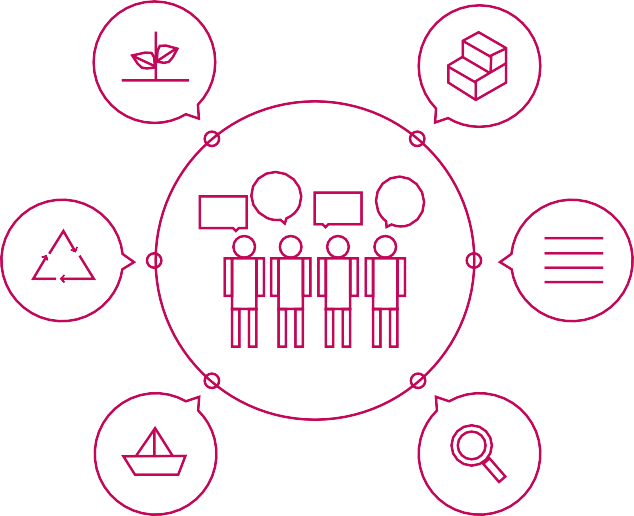 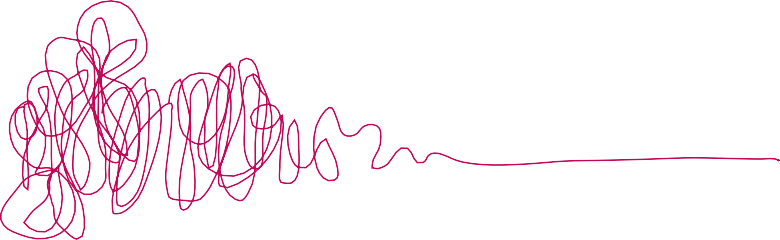 ¿Somos las personas adecuadas para este mundo?¿Es necesario?¿Qué hay para los demás?¿Con quién trabajamos? ¿Qué les importa?¿Quién puede participar?Sumergir y alinear¿Debemos hacer esto?¿Qué sabemos ya?¿Con quién deberíamos asociarnos?¿Dónde están las lagunas?Descubrir¿Qué ocurre en el contexto?¿Qué es lo que ya es fuerte?¿Qué anhela la gente?excesivamente en cuál elegir, piensa en qué lugar del recorrido te encuentras y cuáles son loslugar de pasos sobre un modelo rígido.En el sentido de las manecillas del reloj, desde la parte superior izquierda: La participación en diferentes momentos del ciclo político, por Involve UK. El Marco para la Innovación de Design Council UK. The Design Squiggle, de Damien Newman. The Co-design Process, de Kelly Ann McKercher en Beyond Sticky Notes.“Nos inspiraron variosmodelos de procesos y adaptamos algunos para que se ajustaran a nuestros objetivos”.Codiseñador,Innovación para la CulturaNuestro recorrido general se enmarca en 5 pasos principales: comprender, comprometerse, explorar problemas y oportunidades, validar y priorizar y recomendar políticas. Estas etapas eran bastante flexibles y con frecuencia había superposición entre ellas. Algunas actividades incluso continuaron a lo largo de todas las etapas, como las entrevistas individuales.Si bien algunas líneas eran borrosas y algunas actividades fueron continuas a lo largo del proceso, el tener una ruta general compartida que mantenía a todos en el camino fue de gran ayuda. A pesar deque los pasos principales a veces parecían demasiado simples, la ruta ayudó a mantenernos a todos en la misma página y demostró ser una herramienta esencial de sentido común cuando las cosas se volvían demasiado complejas.HallazgosNo se trata de solo cortar y pegar modelos de proceso; piensa de forma crítica y adapta los pasos y actividades que le ayuden a cumplir con sus objetivos.Las líneas rectas son engañosas pero sencillas. Las líneas onduladas comunican la realidad del proceso. ¡No tengas miedo de usar ambas!A veces ayuda pensar y comunicarse en términos de un “viaje” o recorrido en lugar de un “proceso”, pues un viaje se siente más orgánico y humano.Hace énfasis en un sentimiento de unión y exploración conjunta.Mantenimiento de la política públicaPensamiento estratégicoEntendimientoAtracciónTrabajo individualLanzamientoExploración de retos y oportunidadesTrabajo de campo	Taller 1 (Feb. 11)Validar y priorizarTrabajo de campo	Taller 2 (Mar 25)Trabajo de campoRecomendaciones de política públicaTaller 3 (May 3, por confirmar)Refinar y desarrollar recomendaciones de política públicaEl ciclo de política públicaImplementación del cambio de política públicaDesarrollo de política pública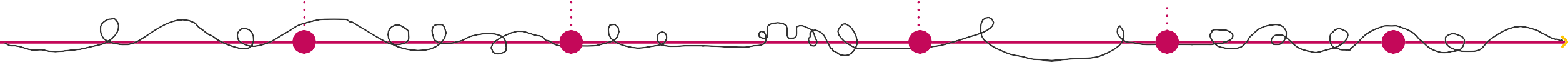 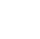 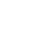 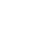 “Yo lo describiría comoauto orquestación;¡no esperar 100% de armonía todo el tiempo! Cada uno tenía un papel general,  aunque a veces estos eran poco claros”.Codiseñador,Innovación para la CulturaLíder de diseñoProductores y soporte técnicoLíder de comunicaciónEnlace con gobiernoRoles para el codiseño de políticasEnlace con participantesLíder de proyectoLíder de contenidos e investigaciónLíder de procesos y metodologíaLos roles y las responsabilidades se definieron al principio del proyecto de Innovación para la Cultura, pero se fueron haciendo más fluidos a lo largo de su desarrollo. Esto a veces fue positivo y otras negativo. Por el lado positivo, nos permitió ser flexibles y adaptativos. En otros casos, dio lugar a cierta confusión y a una extensión del alcance. Las reuniones semanales de equipos nos ayudaron a mantenernos alineados en cuanto a quién estaba haciendo qué, pero aun así a veces nos topábamos con todas las complejidades del proyecto sin poder actuar rápidamente. Ser abiertos y comprensivos unos con otros fue crucial para que las cosas volvieran a su lugar y pudieran avanzar.- Organiza a tus grupos de interés en “centrales” y “periféricos”. No todo el mundo necesita estar involucrado en cada decisión o reunión. Reúnete regularmente con un equipo central más pequeño.- Los proyectos de participación fluyen constantemente y varios actores pueden tomar el liderazgo en diferentes etapas. Identifícalas y comunícalas repetidamente durante las transiciones.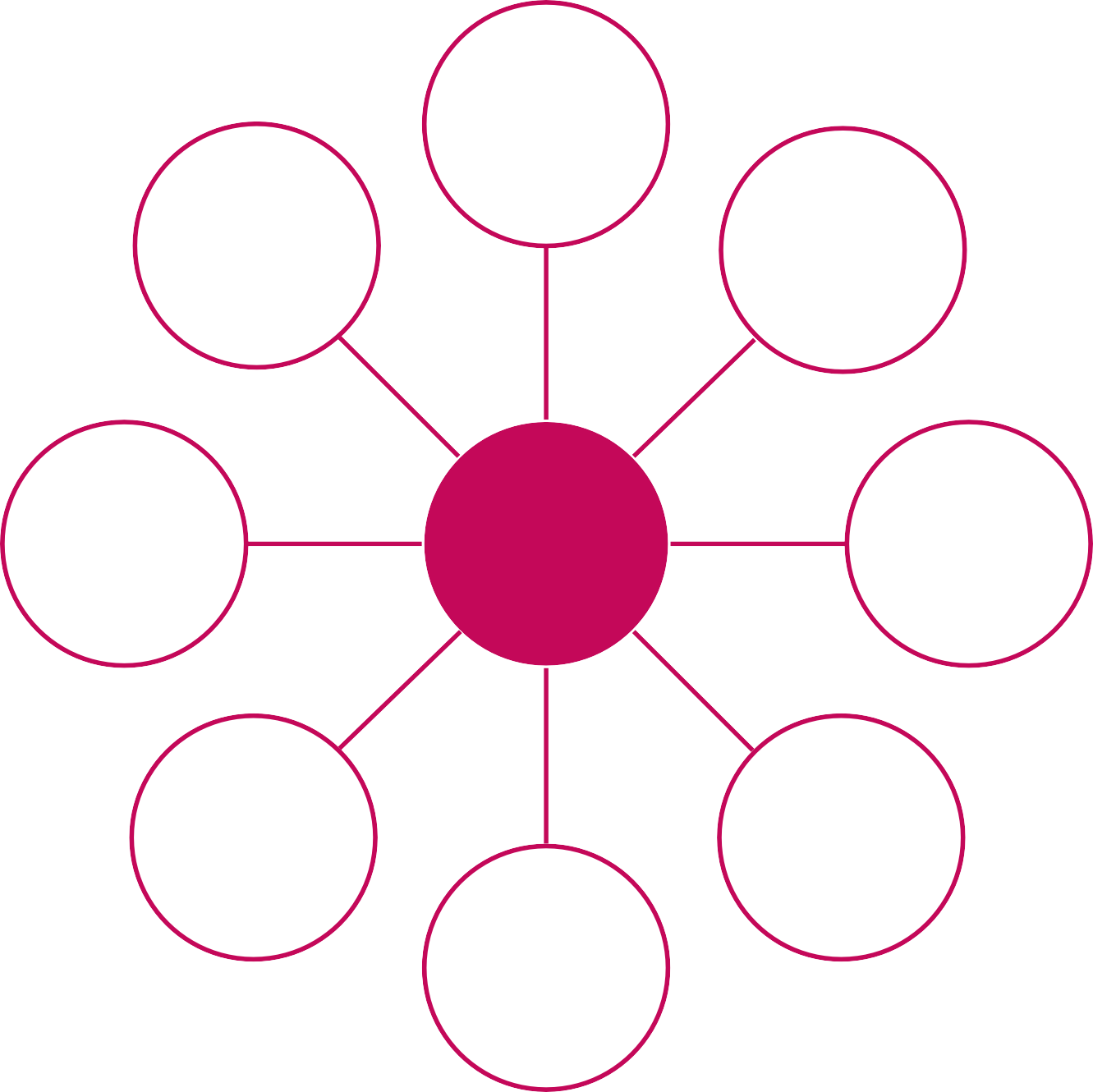 Evaluacióny retroalimentaciónLa retroalimentación y el aprendizaje son parte integral del codiseño de políticas y los mecanismos incorporados facilitan la reflexión constructiva y la mejora a lo largo delproceso. Puedes recibir esta retroalimentación de múltiples maneras, por medio de herramientas como encuestas y entrevistas o simplemente reservando cinco minutos para la discusión en grupo al final de una reunión.Ayuda a mantener un ritmo regular de reflexión y a que los participantes sepan que tú estás dispuesto o dispuesta a aprender de ellos en todo momento en cuanto a loque funciona y a lo que podría ser mejor. También es recomendable establecer algunos indicadores constantes que muestren hasta qué punto se están logrando los objetivos del proyecto. Estos pueden ser “rastreados” regularmente durante todo el proyecto y ser cualitativos o cuantitativos. Procura que sean sencillos y que no requieran demasiado tiempo para su recopilación y seguimiento.La evaluación no tiene por qué implicar un gran esfuerzo de investigación (aunque a veces puede ser deseable o incluso necesario). En su punto más básico, una evaluación debería ayudar a responder tres preguntas simples:33Fuente: Making a Difference: A guide to evaluating public participation in central government. Involve.“Descubrimos que las encuestas no eran sufcientes, así que nos pusimos en contacto con algunas personas para que nosUtilizamos una mezcla de encuestas y entrevistas personales para obtener retroalimentación después de cada sesión. También asignamos roles de ‘observador’ para cada sesión y les pedimos tomar notas en un formato simple y estructurado. Intentamos que las encuestas fueran lo más ligeras posible para no agobiar a los participantes y asegurarnos de poder integrar rápidamente sus comentariosProcesoHallazgosen la planeación de futuras sesiones y actividades. Teníamos especial interés en conocer las experiencias de las personas con necesidades de accesibilidad y las consultamos a menudo para asegurarnos de que se sintieran cómodas y apoyadas. Si bien las encuestas son más eficientes, las conversaciones personales son más directas y constructivas.dieran su opinión”Codiseñador,Innovación para la Cultura- Procura que las actividades de evaluación sean ligeras y estructuradas. -Considera la posibilidad de utilizar una mezcla de encuestas y entrevistas individuales a lo largo del proceso.- Define algunos indicadores constantes, tanto cualitativos como cuantitativos, que puedas “rastrear” a lo largo del tiempo.- Asigna “observadores” durante las sesiones y proporcióneles un formato de toma de notas sencillo y estructurado.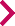 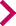 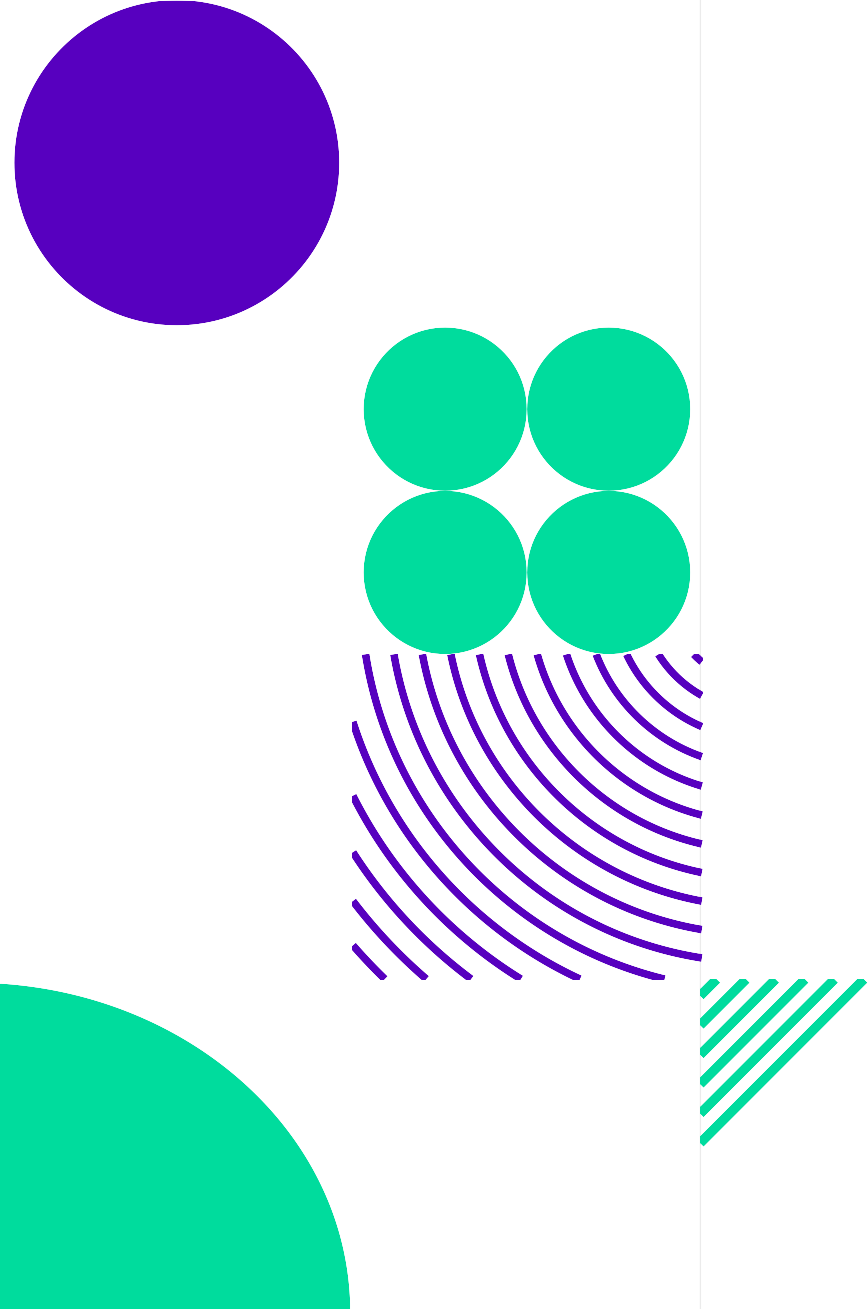 Herramientasde pruebaUn conjunto de herramientas para utilizar y adaptarse para cada etapa en el recorrido de codiseño de políticasHerramientas ymétodos para las primeras etapas del ciclo de desarrollo de políticasExisten muchas herramientas y métodos de dónde elegir y varias organizaciones han creado grandes colecciones de herramientas que se pueden utilizar como punto de partida. Como hemos mencionado, es importante adaptar tu procesoa tus objetivos, y lo mismo se aplica tanto a su elección de herramientas como a la manera en que se utilice cada una de manera individual. La selección que nosotros hicimos nos fue útil para el proyecto Innovación para la Cultura, pero como notarás, adaptamos las herramientas a nuestras necesidades, algo que recomendamos hacer. Presentamos las herramientas según las etapas (iniciales) de un codiseño de políticas descritas en la Introducción:ComprenderParticiparExplorar temas y oportunidadesValidar y priorizarRecomendar políticasPerspectiva general de herramientas y métodosEntrevistas con expertos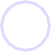 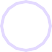 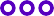 Plan de participación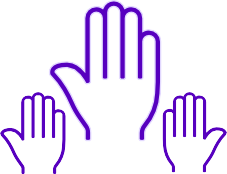 Mapeo deliberativoVotación por puntos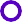 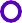 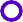 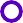 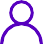 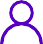 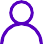 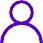 El gobierno como sistema37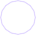 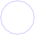 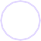 por etapaMapa de actores involucrados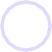 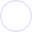 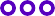 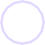 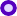 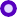 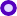 Grupo asesores ciudadanos	Diálogo de grupoDiálogo de grupo	Asambleas ciudadanasEsta colección de herramientas fue seleccionada y adaptada para el programa Innovación para la Cultura. Todas las herramientas provienen de fuentes que ameritan mayor exploración, pero no es necesario abrumarse. En las siguientes páginas encontrarás más información sobre cada una de las diferentes herramientas por etapa.CronogramaIncentivos y retención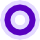 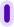 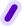 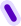 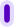 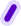 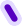 Perspectivas únicasApreciaciónMiedos y esperanzas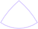 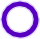 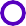 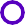 Titulares del futuroEncuesta de opiniónVisualización de datos generados por ciudadanos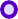 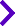 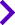 Etapa 1ComprenderMapa del panorama para aclarar la visión y el enfoque:¿Qué sabemos ya? ¿Qué conocimiento existe afuera?¿Quién está involucrado? ¿Cuál es su perspectiva?¿Dónde existen brechas?¿Sobre qué podemos construir?¿Con quién debemos asociarnos?Conocerel terrenoEl codiseño de políticas nunca comienza con un tablero en blanco. En el casode Innovación para la Cultura, comenzamos por conocer la historia de la elaboración de políticas culturales en Jalisco e identificamos a quienes participan actualmente en el sector cultural. Utilizamos las entrevistas conexpertos y la investigación documental como métodos de trabajo. Después creamos un Mapa de actores relevantes y un Cronograma de la política, para comunicar los resultados en un informe escrito. Todas son herramientas muyutilizadas y cuyo uso no requiere mucha capacitación, pero sí requieren un debate para asegurarse de que lasnumerosas y distintas perspectivas de las partes interesadas en el proyecto estén presentes en los resultados. Es inevitable que se presenten nuevas perspectivasy actores a medida que se desarrolla el codiseño de la política. Por ello, seguimos entrevistando a la gente a medida quese desarrollaban las siguientes etapas, y actualizamos un informe descriptivo utilizado por el equipo a medida que avanzábamos.Imagen: Índice del Reporte (AURA)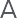 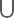 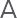 Entender el contexto y los principales interesadosImagen: Los mapas de actores creados por Aura para Innovación para la Cultura adaptaron la herramienta utilizando clasificaciones con codificación de   color y de los actores relevantes específicos del paisaje cultural en Jalisco.Imagen: Los mapas se compartieron en las entrevistas con los actores para probar y obtener comentarios sobre si representaban suficientemente el panorama del sector y las personas clave implicadas.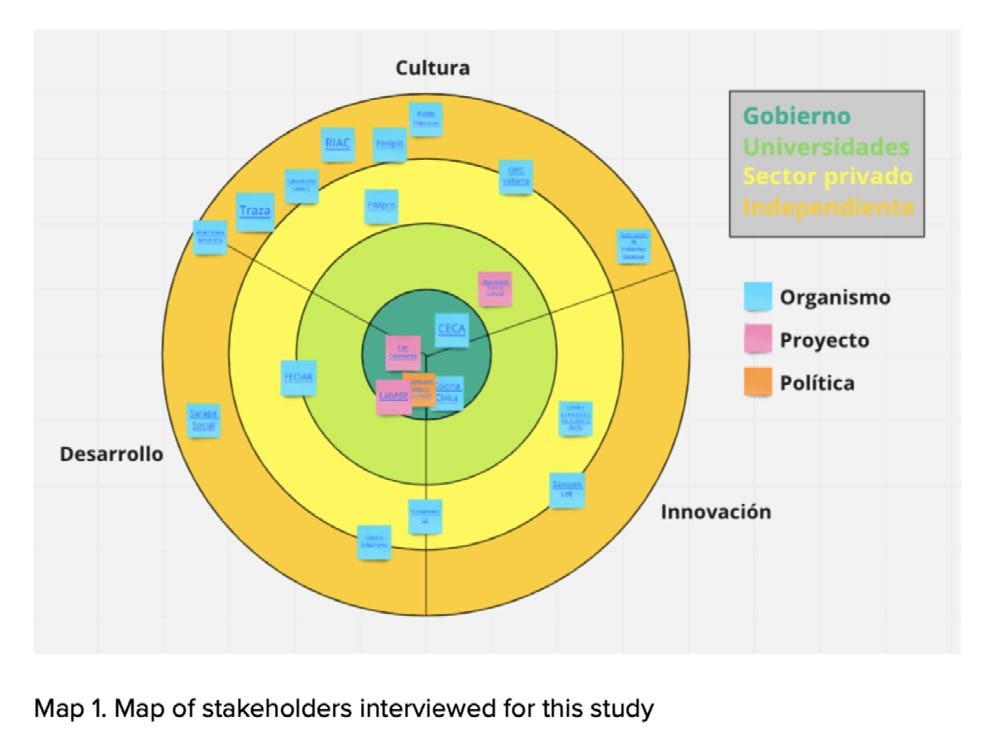 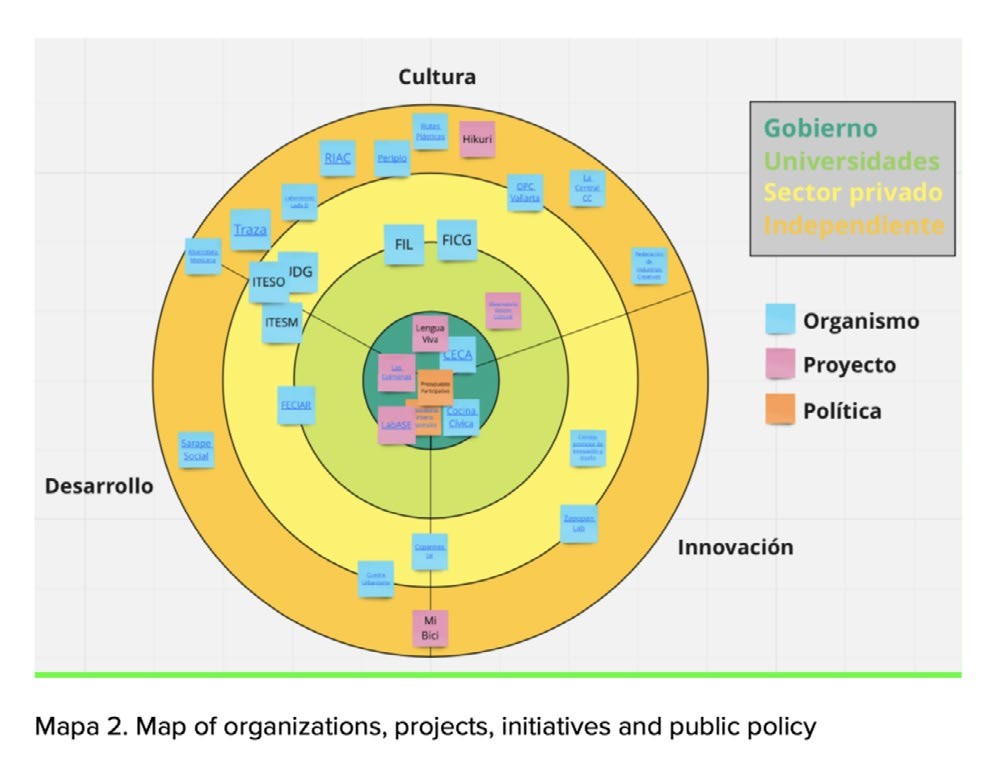 Mapeo de la historiade la política culturalImage: El cronograma interactivo que AURA creó para Innovación para la Cultura ofrecía una visión detallada de las iniciativas e intervenciones existentes en el sector cultural, con enlaces hacia las fuentes.El cronograma interactivo de la política se creó en un tablero digital que permitía su mejoracontinua. En las entrevistas con expertos, este tipo de herramienta vuelve a ser útil para desarrollar y fomentar la comprensión.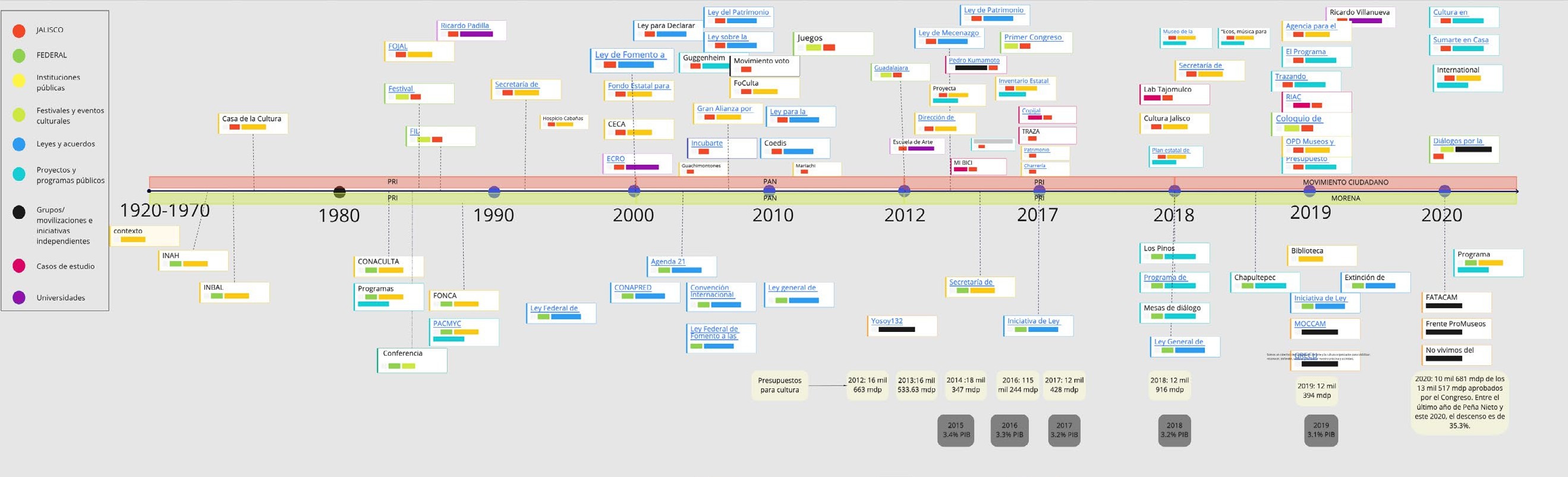 Quiero recopilar información de otrosen una conversación que descubra su perspectivaGUÍA DE ENTREVISTAGuía de entrevistasMuéstrameSi te encuentras en el entorno del entrevistado, pregúntale con qué cosas interactúa, tales como objetos, espacios, herramientas, etcétera.Captura imágenes y notas para recordarte más tarde. También puedes pedirles que te hablen del proceso.DibújaloPide a los participantes hacer un mapa de sus actividades y experiencias con diagramas. Es una buena manera de evitar suposiciones y revelar cómo la gente percibe y ordena sus actividades.Entrevistar es una forma de obtener una visión más profunda de lo que la gente piensa, necesita y siente en sus propias palabras así como una forma de establecer conexiones.Hablar con las personas directamente puede revelar datos que de otra manera pasarían desapercibidos. Una entrevista podría estar estructurada con preguntas predeterminadas o ser una conversación más abierta en torno a un tema específico. Asegúrate de comunicar claramente a un participante cómo se utilizará su entrevista y obtener su consentimiento.Piénsalo en voz altaMientras realizan tareas o procesos pide a los participantes describir lo que piensan.Esto ayuda a descubrir sus motivaciones, preocupaciones, percepciones y razonamiento.42Sé específicoCon frecuencia las personas generalizan lo que es típico y olvidan hablar de detalles importantes. Pídeles que hablen sobre un período específico de tiempo, en vez de preguntarles cómo es un día en su vida, pregúntales qué hicieron ayer.Fuente: DIY Toolkit. Nesta.Mapa de actores involucradosLos mapas de actores son una plantilla sencilla de utilizar que puede ayudar a identificar a las personas relacionadas con un problema, por ejemplo, quiénes causan o influyen en un problema; quiénes pueden verse afectados por él; cuál debe ser su relación entre ellos y con el proyecto. Considerar el mapa de actores como un documento iterativo te permitirá incorporar nuevas relaciones a medida que se vayan presentando a lo largo del proyecto.¿A quién afecta este problema? ¿Quién puede haber creado o puede crear una solución?43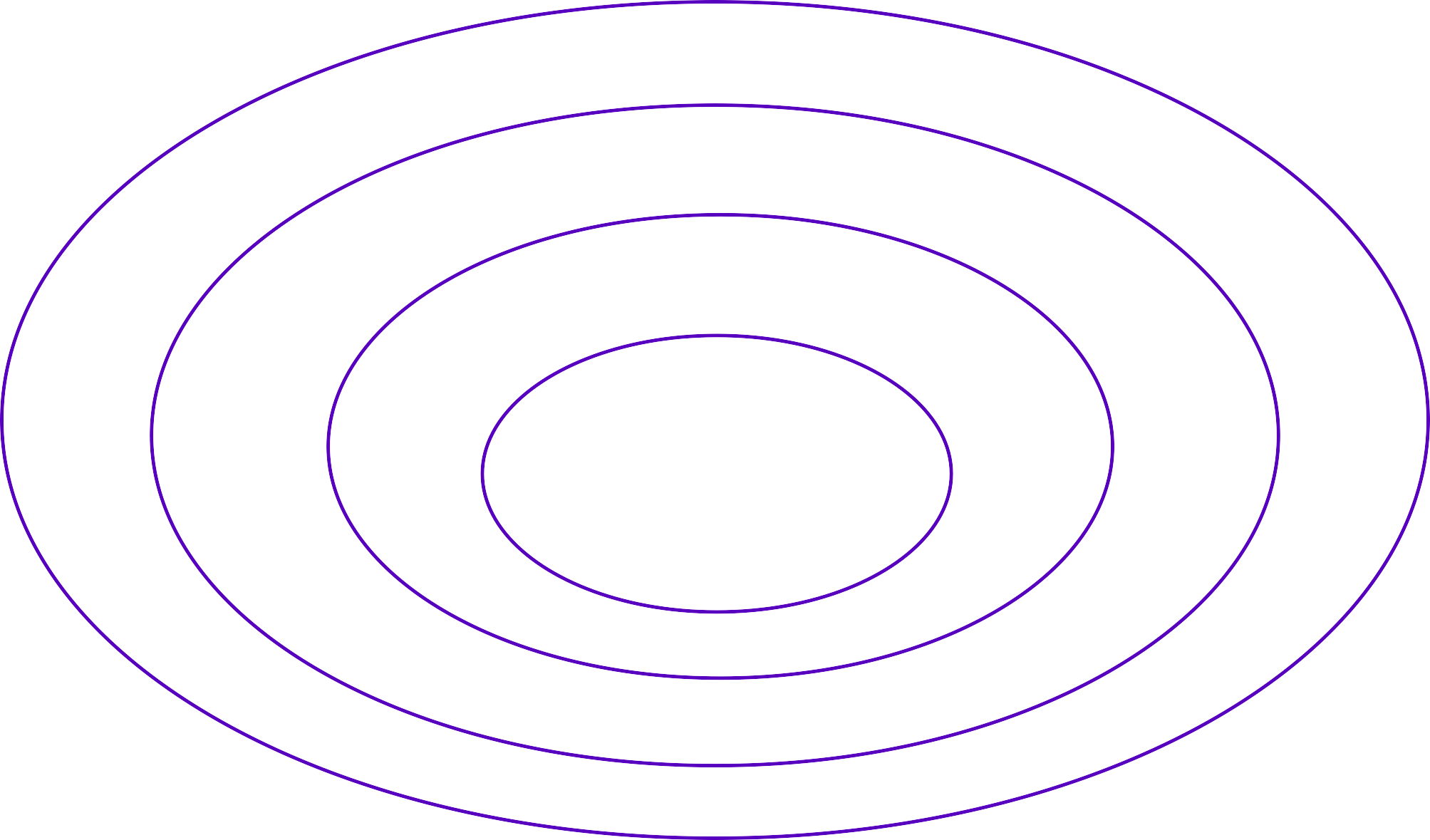 Fuente: Creative Intelligence Toolkit. Nesta.Cronograma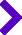 de la políticaLos cronogramas de las políticas son una forma de representar visualmente los acontecimientos políticos significativos en orden cronológico,ya sea de forma secuencial o vinculados a fechas concretas. No sólo ayudan a recopilar información relevante para el análisis que sirva de base a su proyecto, también son herramientaseficaces de narración para situar su trabajo en un contexto social y político más amplio.Figura 7:Una línea de tiempo que muestra los eventosen orden cronológico.	44Algunas líneas detiempo funcionan a escala mientras que otras simplemente muestran los eventos en secuencia. El propósito principal es comunicar información relacionada con el tiempo, a lo largo del tiempo, ya sea para su análisis o para mostrar visualmente una historia o perspectiva de la historia.Fuente: Proyecto Data VizEtapa 2Participar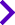 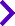 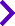 Conectar, movilizar y construir la red y condiciones adecuadas:¿Con quién estamos trabajando? ¿Quién puede participar?¿Cómo nos aseguramos de incluir una diversidad de perspectivas?¿Qué queremos que haga la gente?¿Cómo alcanzaremos, motivaremos y retendremos a la gente?¿Cómo nos aseguraremos de que las personas puedan participar de forma independiente y libre?¿Hay algún otro tema ético que considerar con respecto a involucrar a las personas?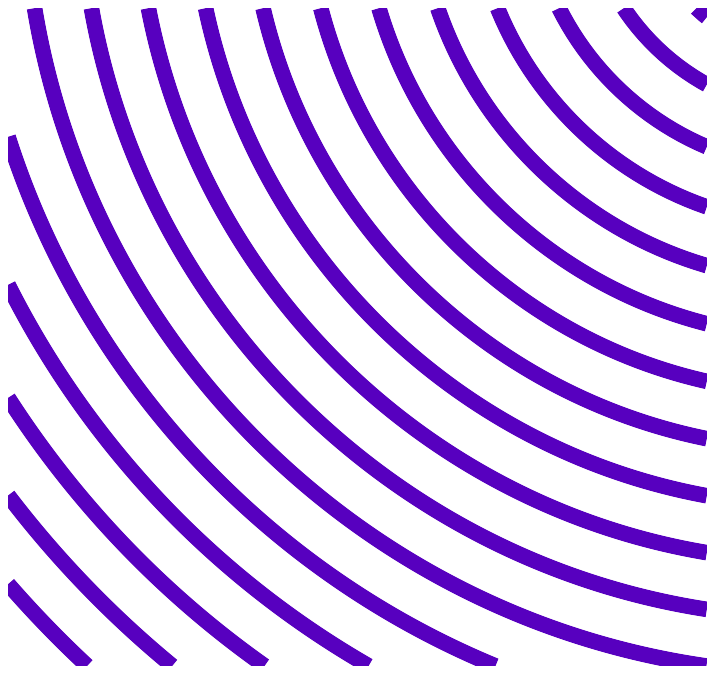 Construir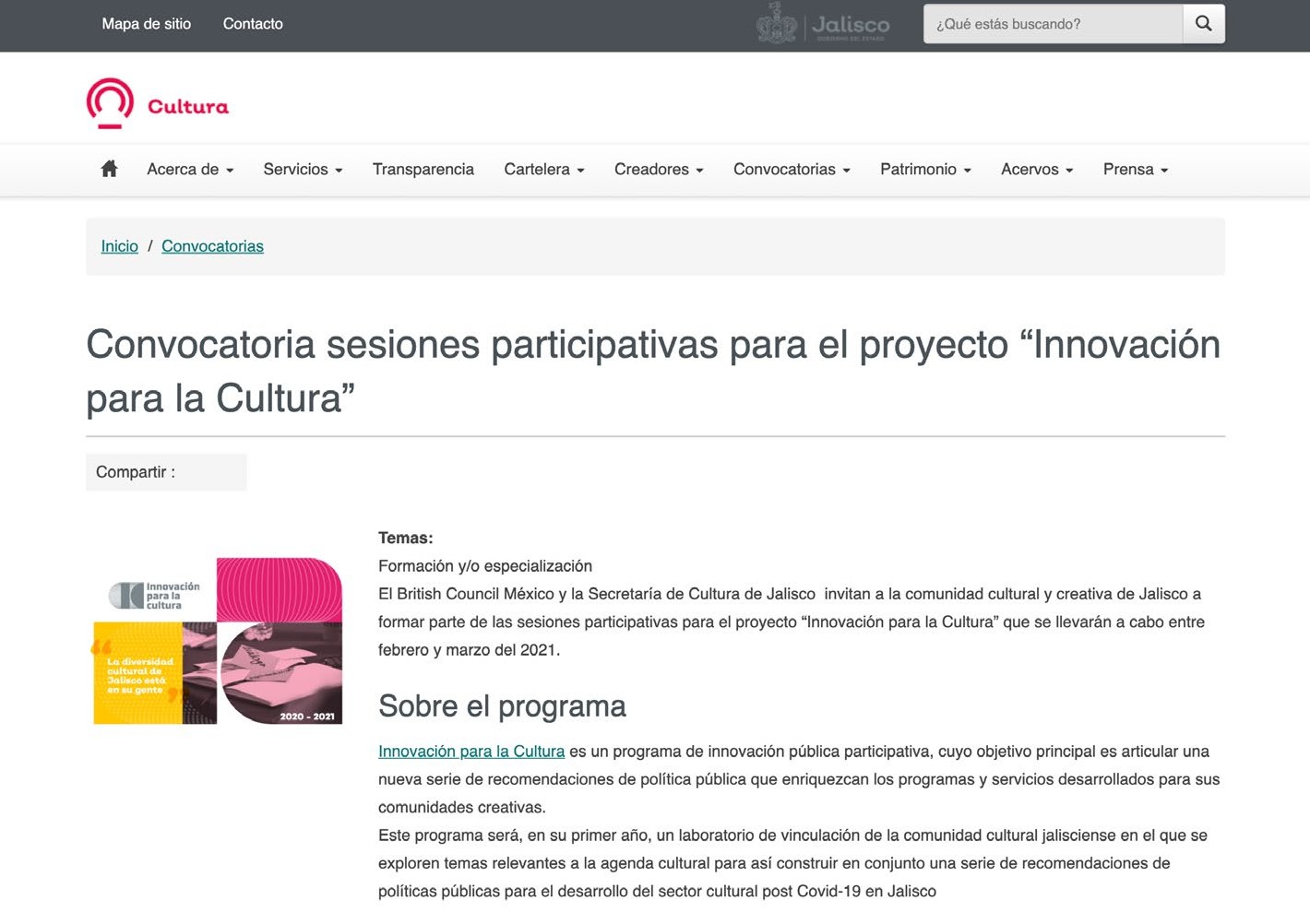 la comunidad y la confanzaLas personas involucradas en el codiseño de políticas marcan toda la diferencia. Invitar y seleccionar personas requiere mucha atención y rara vez es un proceso sencillo. Para comprender cómo podríamos lograr nuestros objetivos para disponer deuna gran diversidad de Perspectivas Únicas y ser lo más inclusivos posible, creamos un Plan de Participación y estudiamos cuidadosamente nuestro enfoque para incentivar y retener a los participantes. Ofrecer un pago razonable por el tiempo invertidofue fundamental para esto. Para los 25 lugares del grupo de trabajo(similares a los Grupos Consultores Ciudadanos) recibimos diez veces más solicitudes. Para ello fue necesario realizar una campaña amplia así como impulsar a las personas de grupos que rara vez se presentan por su cuenta. Una vez seleccionados, nos esforzamos en crear una comunidad dedicando tiempo de calidad a conversar en las sesiones (en línea).También gestionamos con cuidado las expectativas sobre los resultados del programa con la intención de construir confianza atendiendo la idea de que sus esfuerzos no serían en vano.Imagen: La convocatoria de participación y la forma en que la distribuimos, junto con la invitación directa a algunos participantes potenciales para que se presentaran, fueron fundamentales para nuestro plan departicipación. La herramienta de incentivos y retención nos ayudó a crear un paquete equilibrado de beneficios y compromisos que pudimos comunicar en la convocatoria.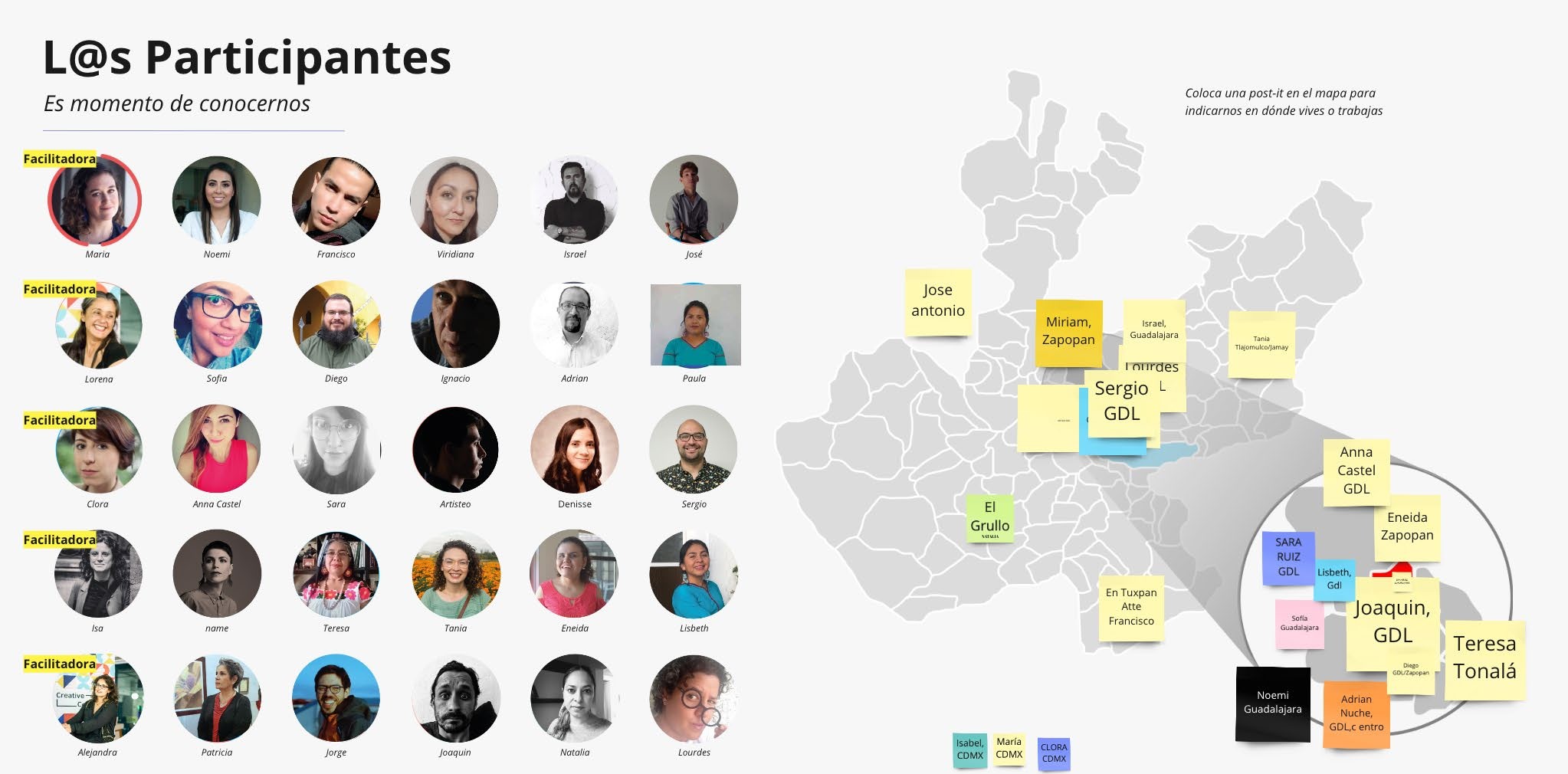 Imagen: Llamamos embajadores a los participantes que seleccionamos porque les pedimos que se acercaran a otros colegas fuera de las sesiones y los involucraran durante el proceso. En otros lugares, a estos grupos se les suele llamar Grupos Asesores Ciudadanos.Una de las posibilidades que buscábamos estaba relacionada con la diversidad de ubicación. La mayoría de las personas del sector cultural viven en la capital, por lo que tuvimos que poner un esfuerzo extra en invitar a los participantes de otros lugares para que se postularan.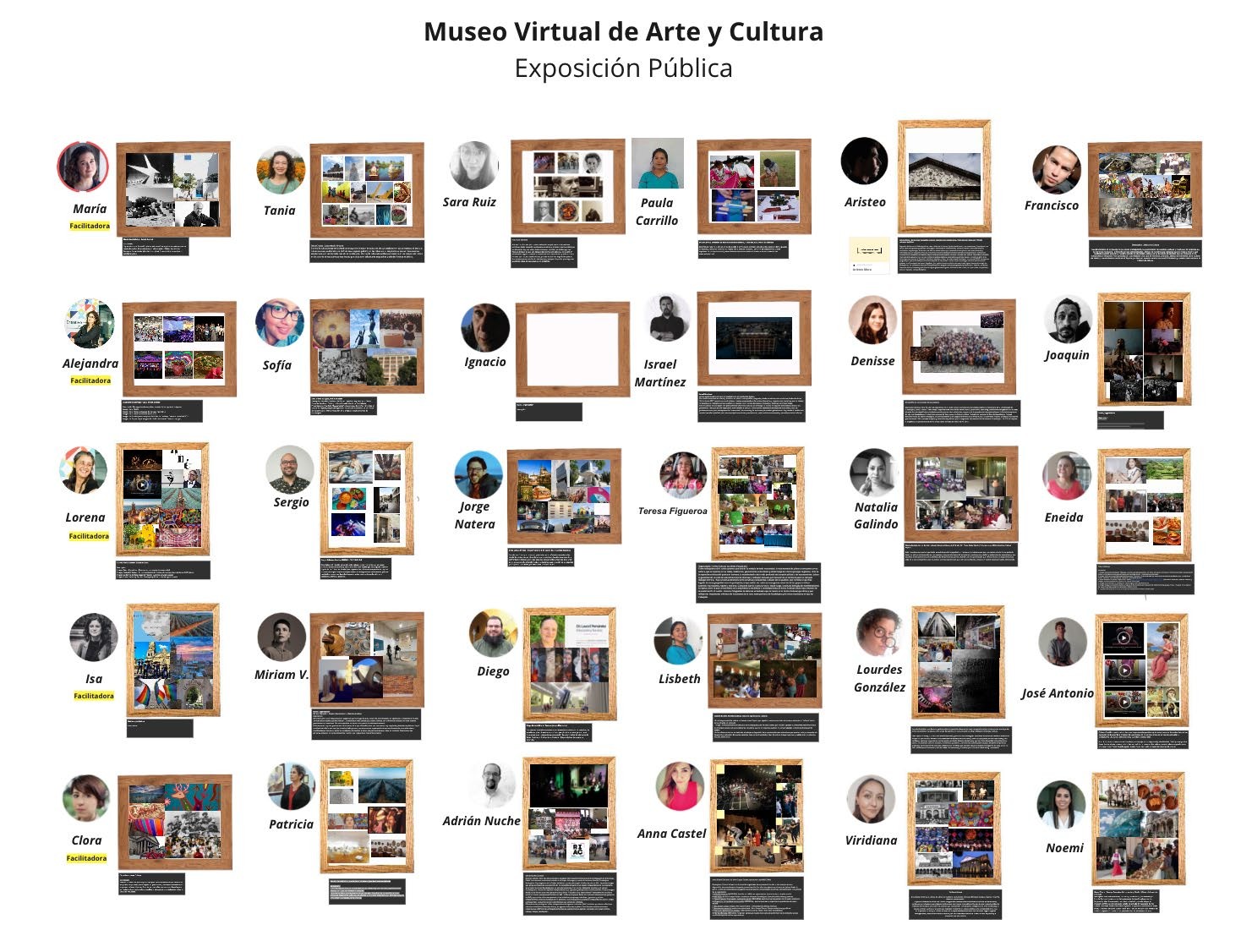 Imagen: La diversidad de Perspectivas Únicas que los participantes aportaron al programa Innovación para la Cultura fue esencial para su éxito. Necesitábamos comunicar el alcance de esta diversidad a los participantes, quienes en su mayoría no se conocían entre sí. Lo conseguimos invitando a todos a presentarse en un museo virtual (en un tablero virtual) donde creamos un marco vacío para que cada participante lo llenara con imágenes y un texto que representara cómo es y cómo se siente la cultura en Jalisco para ellos.Plan departicipación49Un plan de participación describe lasconsideraciones y los pasos clave que hay que tener en cuenta al desarrollar un enfoque para llegar a las personas y conseguir que participen en su trabajo. Además de definir los mensajes clave y los formatos de comunicación, también ayuda a determinar las necesidades de recursos y el cronograma del proyecto. Puede ser útil usarlo en conjunto con un mapa de los actores clave.Fuente: Creative Intelligence Toolkit. Nesta.Gruposasesores ciudadanosLos grupos asesores ciudadanos incluyen entre 10 y 30 miembros del público y se reúnen periódicamente para informar y asesorar sobre un proyecto determinado. Pueden ser eficaces para crear diálogo y explorar a fondo los temas. Idealmente, un grupo asesor ciudadano debería representar una diversidad de perspectivas y experiencias y los términos de referencia para la participación ciudadana deben comunicarse claramente desde el principio.50Fuente: InvolveIncentivos	Retención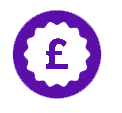 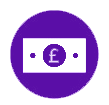 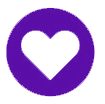 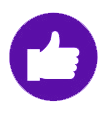 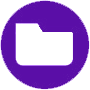 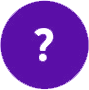 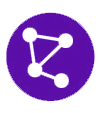 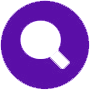 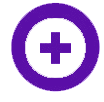 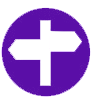 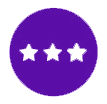 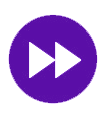 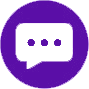 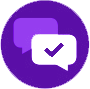 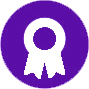 Recompensa financieraCompensaciónReputaciónRetroalimentaciónComunicaciónIncentivosy retenciónEl ganador se lleva todo el premio.La gente está motivada para contribuir por la oportunidad de obtener ingresos para ellos o para su equipo. Por ejemplo, el premio del reto.Compensación de tareas Los individuos están motivados por la garantía de dinero u otras recompensas (como vales) por realizar una tarea. Por ejemplo, Amazon Mechanical TurkGanar reconocimiento Los individuos se motivan con la idea de que susconocimientos y experiencia sean reconocidos por sus compañeros. Por ejemplo, las plataformas de crowdsourcing.Una buena retroalimentación es inmediata, interpretablee identifica la utilidad de las contribuciones de los participantes. Esto puede ayudarles a desarrollar sus habilidades.La buena comunicación es actual, accesible en el propio tiempo de los participantes, bidireccional, y no bombardea a la gentePropósitoPasiónSatisfacciónGuíaBeneficios a los contribuyentesAl involucrar a los interesados en un proyecto de codiseño de políticas es importante considerar y comunicar lo que está en juego para ellos. En la herramienta de incentivos y retención se esbozan diferentes formas de incentivar a los participantes a involucrarse en su proyecto y se recomiendan formas de mantenerlos involucrados de manera más efectiva.Considera lo que realmente será de valor para una persona o grupo en particular antes de decidirte por una estrategia deMayor propósitoLa gente está motivada por la perspectiva de ayudar a hacer avanzar una idea o área de investigación de unamanera que no podrían hacer solos.AprendizajeDesarrollo personalLa gente está motivada por la idea de superarse; desarrollar una nueva habilidad o adquirir nuevos conocimientos.Satisfacción de la pasión Las personas están motivadas para trabajar en áreas de interés que se alinean con su pasión o sus valores.Conexión socialHacer crecer una comunidad Los individuos están motivados por la oportunidad de construir o ampliar sus conexiones con personas con ideas afines. Por ejemplo, las comunidades entre pares.SatisfacciónLos individuos están motivados por la perspectiva de poder hacer algo bien de acuerdo con sus habilidades.Otro¿Qué más puede incentivar y motivar a la gente a participar?Una buena guía garantiza que los colaboradores entiendan dónde y cómo pueden contribuir mejor. Esta puede incluir preguntas frecuentes o instrucciones claras.OrganizaciónDemostrar un alto nivel de organización dará a sus colaboradores confianza en el proceso y en el compromiso que están asumiendo.51Hacer explícito y priorizar cuáles son los beneficios para los contribuyentes, no solo para el proyecto y los interesados/beneficiarios.Interés en los participantesDemostrar un interés genuino en sus colaboradores yel valor que aportan les asegurará que no se les está utilizando o haciendo perder el tiempo.incentivos y retención.Figura 8: Una selección de mecanismos para involucrar y retener a las personas en un proceso de codiseño.Fuente: Creative Intelligence Toolkit. Nesta.Perspectivasúnicas52La hoja de trabajo de perspectivas únicas te ayudará a desprenderte de tus suposiciones iniciales sobre a quién hay que consultar y qué se considera “conocimiento experto” para un proyecto. Esta herramienta se encuentra estructurada para tomar en cuenta nuevas perspectivas y personas, es decir, a todos aquellos que puedan traer nuevos hallazgos, ideas o perspectivas a la mesa.Fuente: Creative Intelligence Toolkit. Nesta.Etapa 3Explorar temas y oportunidades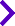 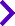 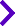 53Descubrir y explorar dónde y por qué las personas pueden tener dificultades e identificar oportunidades de cambio:¿Qué está ocurriendo ya en su ámbito de políticas? ¿Cuáles son los temas clave?¿Cuáles son los puntos fuertes? ¿Sobre qué podemos construir?¿A qué aspira la gente? ¿Dónde hay oportunidad de cambio?¿Cómo vamos a dar sentido a todos estos datos?Elaboraciónde objetivos de política mediante conversaciones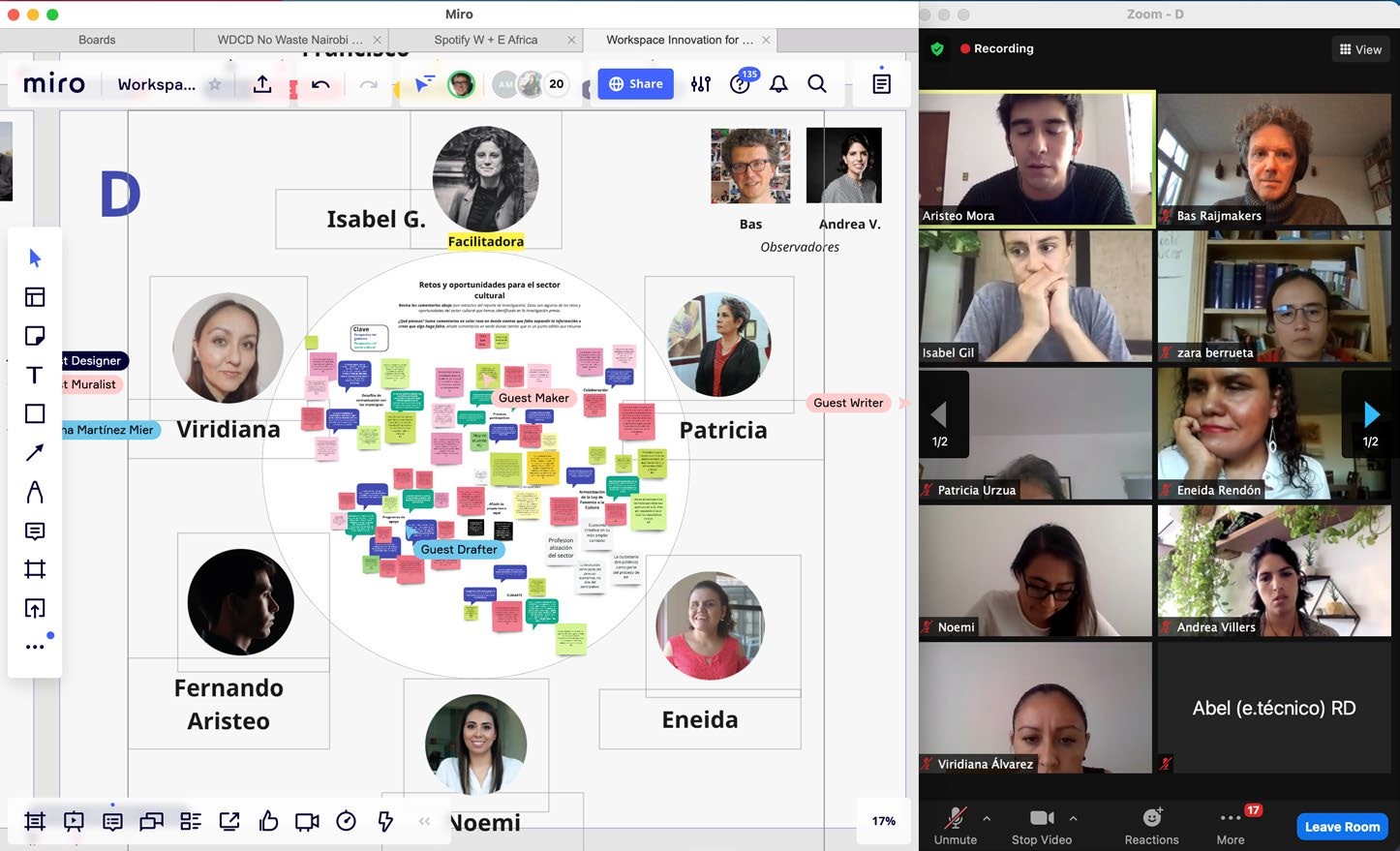 Las conversaciones fueron nuestra forma clave de reunir a losparticipantes. Estos Diálogos de Grupose realizaron de diversas maneras con herramientas en línea debido a las restricciones por COVID-19. En un contexto sin pandemia, reunirse en espacios físicos utilizando versionesmateriales de las mismas herramientas puede funcionar igual de bien.El Mapeo deliberativo ayudó a mostrar cómo se notaban y se organizaban las palabras en hallazgos y objetivos de política, que finalmente se expresaron como titulares futuros de periódicosficticios. Para desarrollarlas, pedimos a los participantes que compartieran sus propias esperanzas y miedos en torno al tema de la política y los de algunos de sus compañeros, utilizando la Indagación Apreciativa en unade las tareas del trabajo de campo para que los participantes crearan conjuntamente una visión positiva del futuro.Siempre nos esforzamos por ser inclusivos, asignando un presupuesto holgado primero para luego preguntar a los participantes por sus necesidades y encontrar soluciones a la medida.54Imagen: Facilitadores de los Diálogos de Grupo apoyados en una guía de facilitación con consejos para la facilitación (en línea) y referencias a una excelente orientación en línea impartida por Involve. Naturalmente, los participantes tenían muchas preguntas sobre el proceso y el programa, las cuales recopilamos y contestamos sistemáticamente en un documento de preguntas frecuentes para asegurarnos de que los distintos facilitadores y organizadores no dieran respuestas diferentes.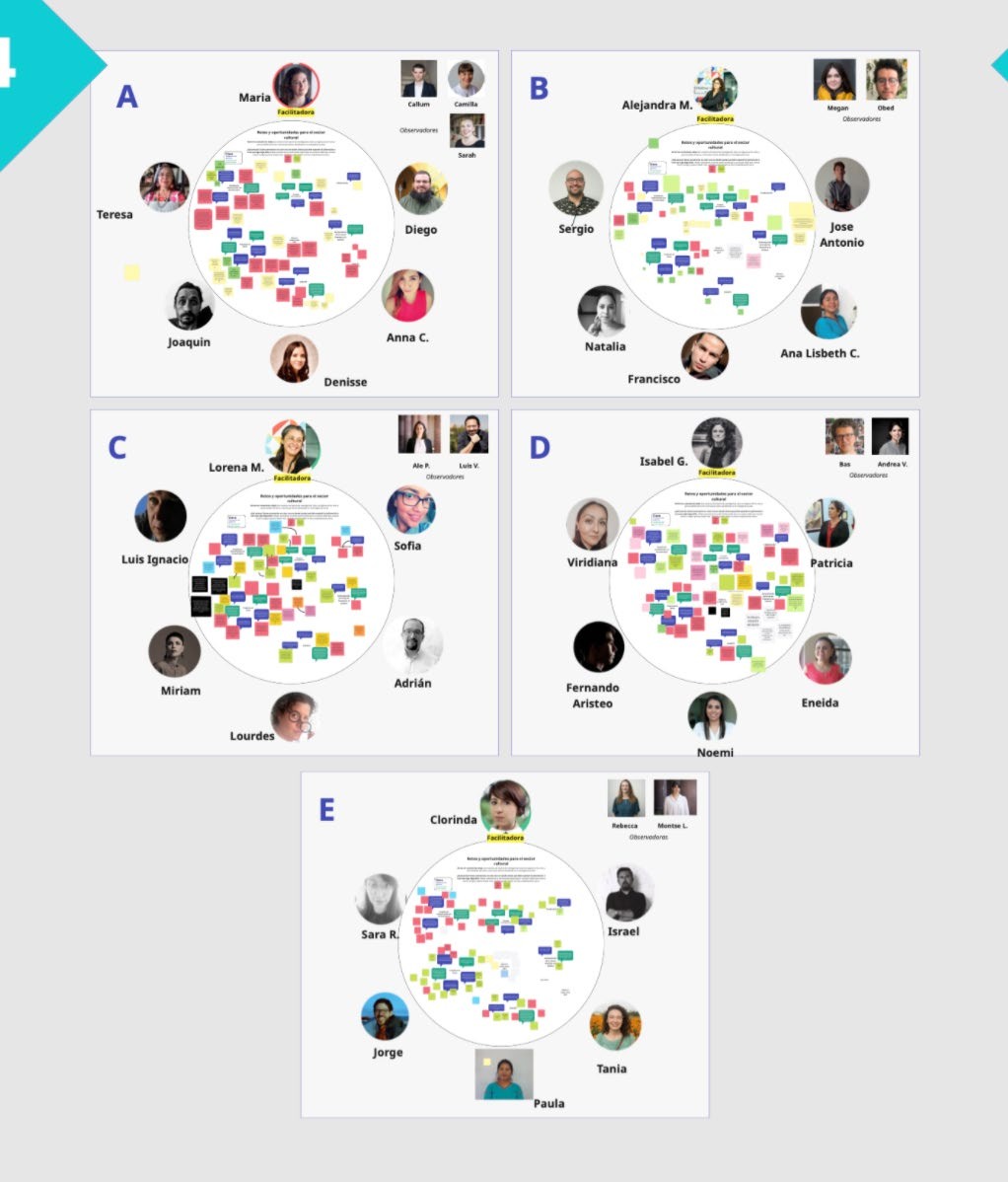 Imagen: La interacción más directa con y entre los participantes fue a través del Diálogo de Grupo. Debido a las restricciones por COVID-19, nos vimos obligados a realizar estas sesiones en línea, utilizando videoconferencias combinadas con un tablero virtual que fue diseñado para ser parecido a un evento presencial en mesas.Imagen: En cada sesión se incluyeron observadores que tomaron notas sobre la participación, interacciones y facilitación del Diálogo de Grupo. Esto nos permitió evaluar y mejorarsistemáticamente nuestros indicadores clave de desempeño (KPI).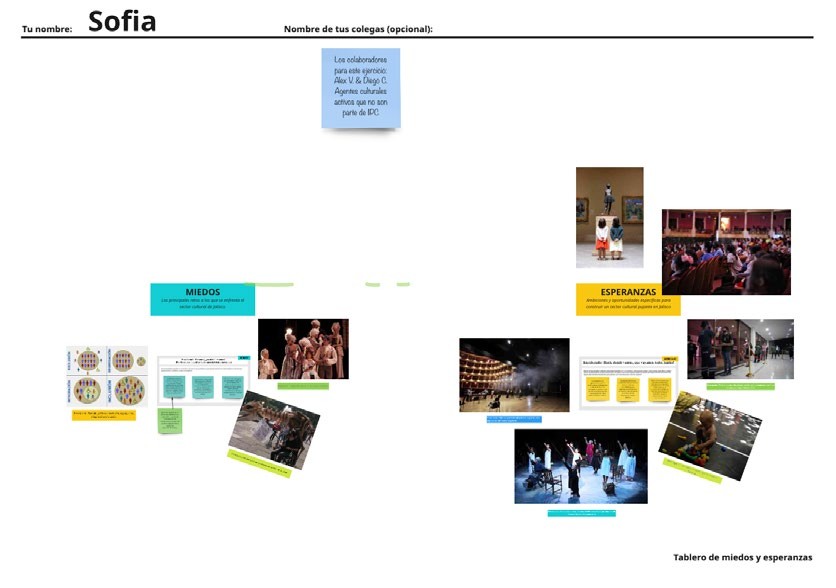 Imagen: Combinamos una actividad de Miedos y Esperanzas con Indagación Apreciativa. En esencia, estas actividades son muy similares, ya que invitan a las comunidades y a sus redes de contactos a crear una visión de futuro a partir de los temores y preocupaciones de los demás. Invitamos a todos los participantes a crear lienzos “miedos y esperanzas”. Se hicieron declaraciones relacionadas con cada una de ellas y se recopilaron datos cualitativos y cuantitativos a modo de ilustración y evidencia. Después les pedimos que invitaran a otros de su red para que se sumaran a los lienzos.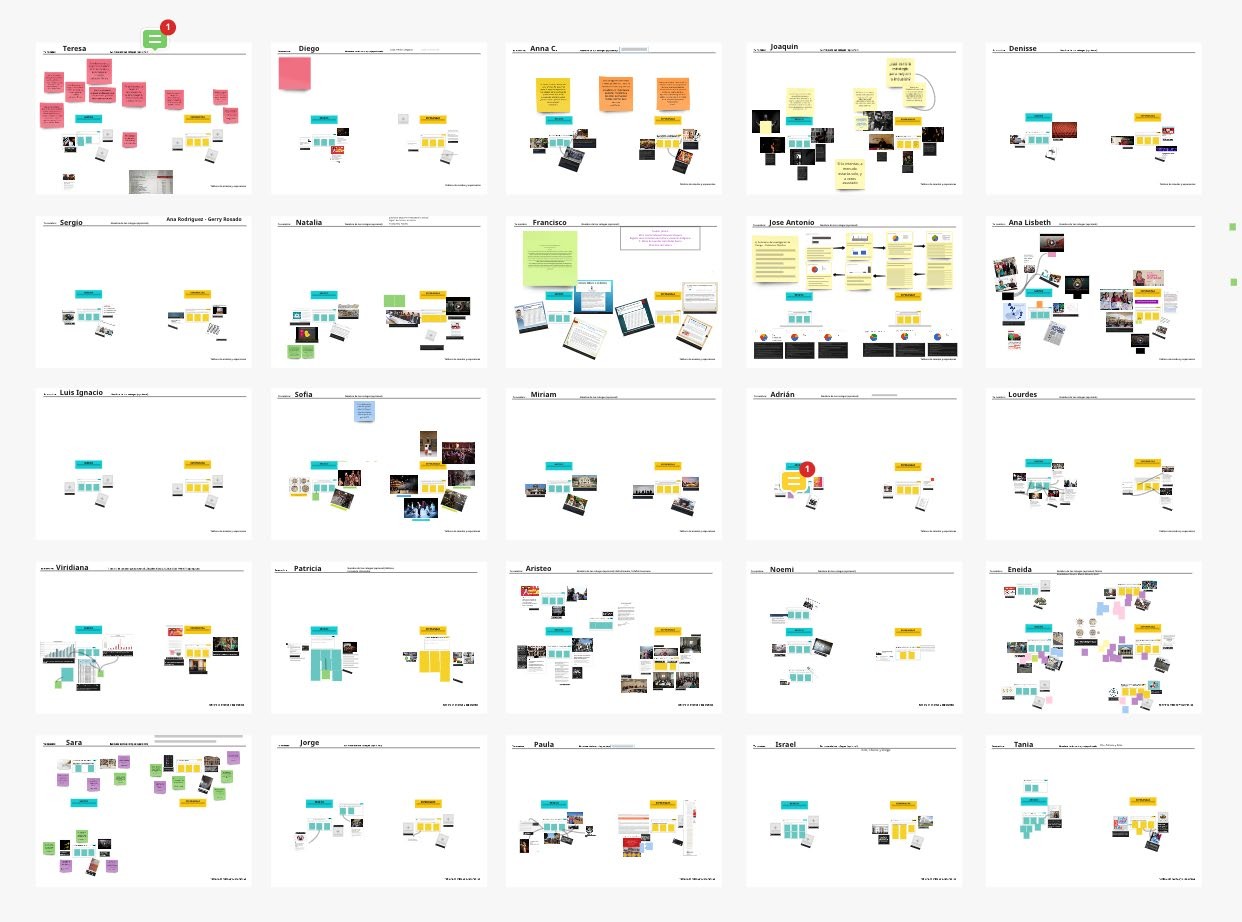 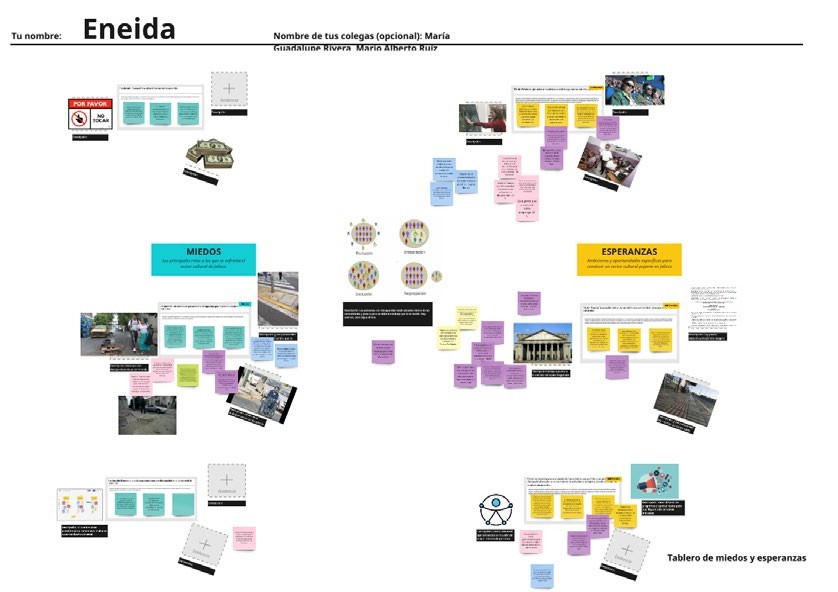 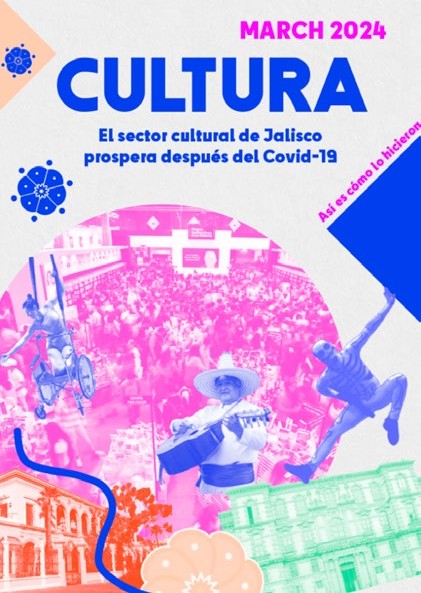 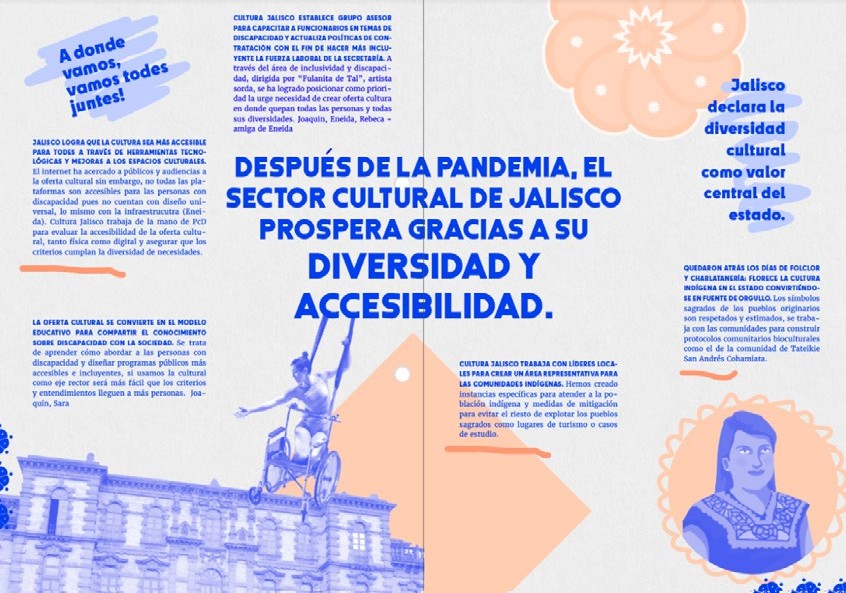 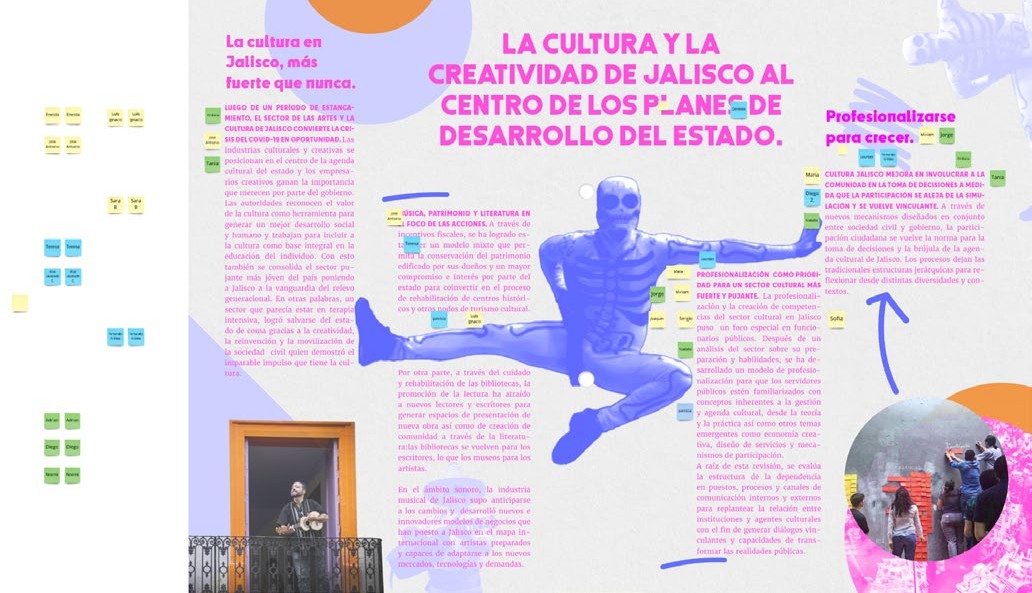 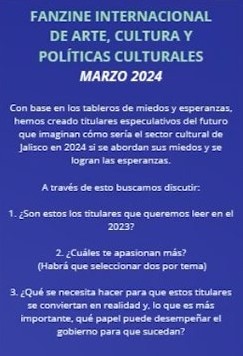 Imagen: A partir del análisis de las contribuciones de Miedos y Esperanzas, creamos el contenido de un Fanzine Internacional de Arte y Cultura, con Titulares Futuros que sitúan los periódicos ficticios en marzo de 2024, 3 años después del momento actual. Al agrupar las esperanzas y los miedos de los participantes y de sus compañeros, surgieron tres temas, cada uno de los cuales contenía entre 4 y 5 titulares que reflejaban los objetivos del sector que se habían logrado en 2024. Esto se compartió con los participantes como una sección de conversación para obtener más información sobre sus aspiraciones para el sector cultural de Jalisco.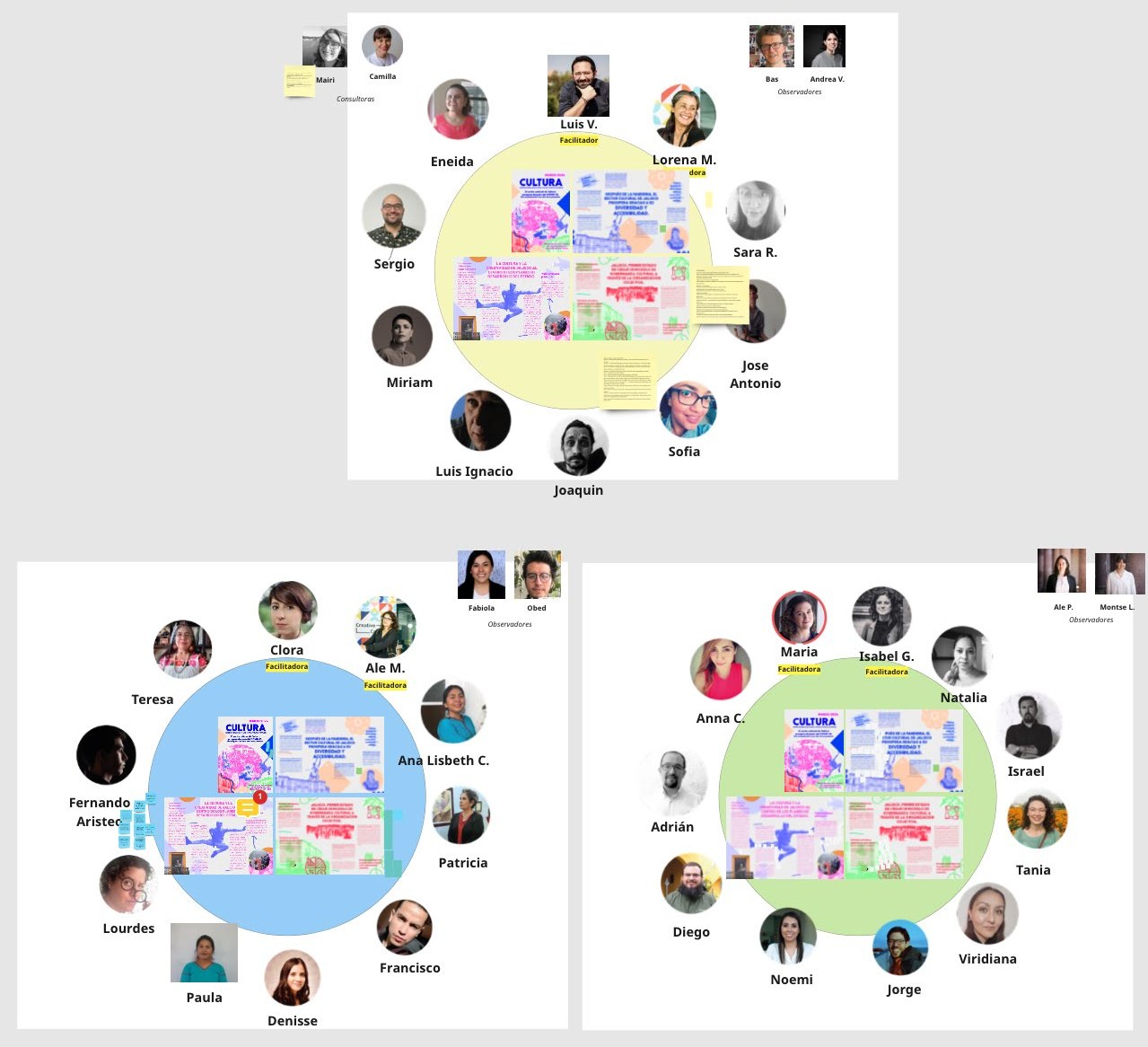 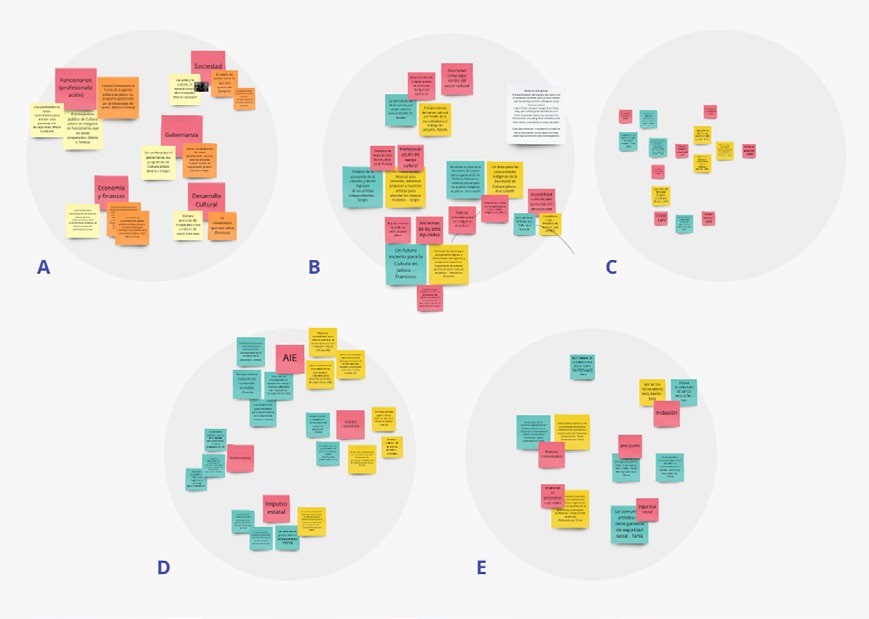 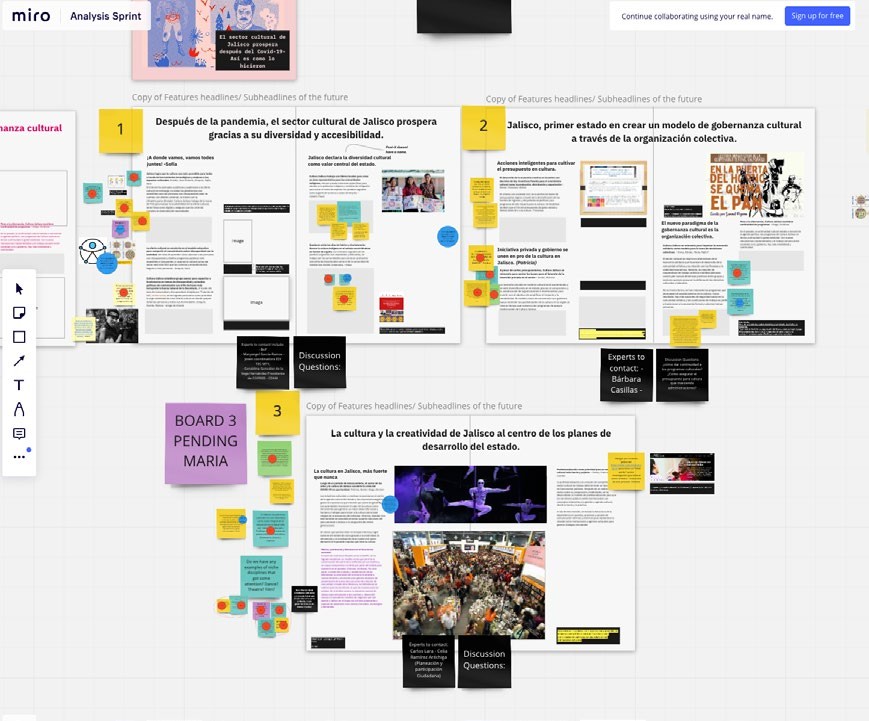 Imágenes: El mapeo deliberativo es un método versátil que se utilizó en repetidas ocasiones, tanto conversaciones de grupo con los participantes así como en sesiones de análisis con los facilitadores de las sesiones para crear ideas.MapeodeliberativoEl mapeo deliberativo es un proceso que se extiendea lo largo de un periodo de talleres. En él participan	59tanto especialistas como miembros del público para entablar un debate estructurado con el fin decuestionar y evaluar diferentes opciones de política. El mapeo deliberativo es, ante todo, una forma de abrir nuevas consideraciones y enfoques potenciales sobre una cuestión de política, pero también esuna forma de facilitar el aprendizaje entre expertos, miembros del público y un equipo de proyecto.Fuente: Involve¿Qué es un dialogo grupal?Preparación para facilitarReglas básicasSintonizar a los participantesDiálogo de grupoLos diálogos de grupo son una forma efectiva de reunir una serie deperspectivas y temas diferentes en un mismo taller. Con algo de práctica, es bastante sencillo facilitar un diálogo en grupo de forma eficaz. Este conjunto de herramientas ofrece algunos consejos útiles para ayudarte a dirigir tu primera sesión de diálogo y para dirigir una conversación que sea equitativa, inclusiva y respetuosa.Un diálogo es una forma constructiva y equitativa de tener una discusión en un grupo de personas. En esencia, tiene como objetivo comprendera los demás, pero no a alcanzar un consenso. Un diálogo puede generar nuevos pensamientos y nuevas ideas. El diálogo pretende crear una atmósfera de confianza para ayudar a los participantes a obtener un conocimiento profundo de casi cualquier tema.El diálogo permite reunir a personas de personas de diferentes orígenes a un encuentro en el que están en igualdad de condiciones.Por ejemplo, se puede utilizar un diálogo como parte de la preparación o antes de la toma de decisionesMotivar participantes a expresar sus experienciasComparte eventos, situaciones y experiencias con ellos o inicia discusiones paralelas.Haz preguntas específicas sobre lo que compartan, incluyendo las razones y las consecuencias.Habla de tu propia experiencia, incluyendo temas, acontecimientos y situaciones que hayan conformado tus puntos de vista.Pide a los participantes que consideren y expresen qué tipo de pensamientos y experiencias les vienen a la mente cuando escuchan a otros.Planifica cómo va a iniciar el diálogo y cómo se presentará la gente.Adapta las reglas básicas del debate para que se adapten mejor a tu estilo.Planea cómo llegar al tema y desarrolla la pregunta inicialFamiliarízate con el tema y captura las preguntas relacionadas con el contenido de la discusión.Piensa cómo va a profundizar en la discusión y concluirla.Decide si es necesario documentar el debate y cómo se hará.Formas de profundizar el debatePregunta a los participantes sobre qué tipo de temas les gustaría saber más.Anima a los participantes a dar puntos de vista que aún no se han presentado, incluso si son difíciles o conflictivos.Comparte una experiencia personal relacionada con el tema para que el debate pase de un nivel general a uno en el que los participantes compartan su propia experiencia personal.Observa el ambiente de la discusión y el nivel de participación. ¿Los participantes encuentran la discusión interesante e importante?Escucha a los demás, no interrumpas ni inicies discusiones paralelas.Relaciona lo que dices con lo que han dicho los demás y utiliza un lenguaje sencillo.Habla de tu propia experiencia, incluyendo temas, acontecimientos y situaciones que hayan conformado tus puntos de vista.Estar presente y respetar a los demás y el ambiente de confianza.Trabajar juntos. Habla con los demás directamente y pregunta sus puntos de vista como una forma de manejar los conflictos que surjan oportunamente.Activar a los participantes más calladosExplica que se espera que el mayor número posible de participantes participe en el debate.Presta atención a los que no han dicho nada, todavía.Detén la conversación un momento y diga que le gustaría escuchar a las personas que no han dicho nada.Divide el grupo en parejas durante un breve periodo de tiempo si hay un gran número de participantes y el diálogo se ha estancado.Después, puedes animar a los que han estado callados a hablar.La sintonía ayuda a crear una confianza en la que los participantes sienten que están en igualdad de condiciones.La atención se desplaza de otros asuntos a este momento: el espacio, las otras personas y el tema tratado.Asegúrate de invertir tiempo suficiente para crear una atmósfera de confianza. He aquí algunos ejemplos de preguntas para ayudar a los participantes aempezar a sintonizar¿Quién eres y qué te trae por aquí hoy?¿Qué experiencias tienes en tu mente cuando vienes a hablar sobre este tema?¿Qué percepciones o sentimientos relacionas con el tema?¿Qué se siente al hablar de esto juntos?¿A qué queremos llegar en esta discusión?¿Qué es un dialogo grupal?	60Como mínimo, pide a los participantes que respondan:•¿Cuál fue el hallazgo más importante que obtuvieron en este debate?¿Dónde debería continuar este debate y quién debería continuarlo?Si hay tiempo, pregunta también:¿Hemos discutido los temas adecuados?¿Hemos discutido diferentes puntos de puntos de vista?¿Ha sido constructiva nuestra discusión?¿Ha aumentado nuestra comprensión del tema?¿Qué otros comentarios tienes?Figura 9: Consejos y trucos para fomentar un diálogo de grupo fructífero e inclusivo.Fuente: Creative Intelligence Toolkit. Nesta.Indagación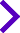 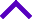 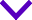 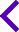 apreciativa61La Indagación Apreciativa es un método estructurado que permite construir visiones positivas del futuro con los ciudadanos y actores involucrados. Adopta un enfoque basado en activos, empezando por comprender lo que ya funciona bien y los deseos y sueños positivos que podrían hacer avanzar un proyecto.Fuente: InvolveMiedos yesperanzasMiedos y esperanzas es una actividad sucinta que nos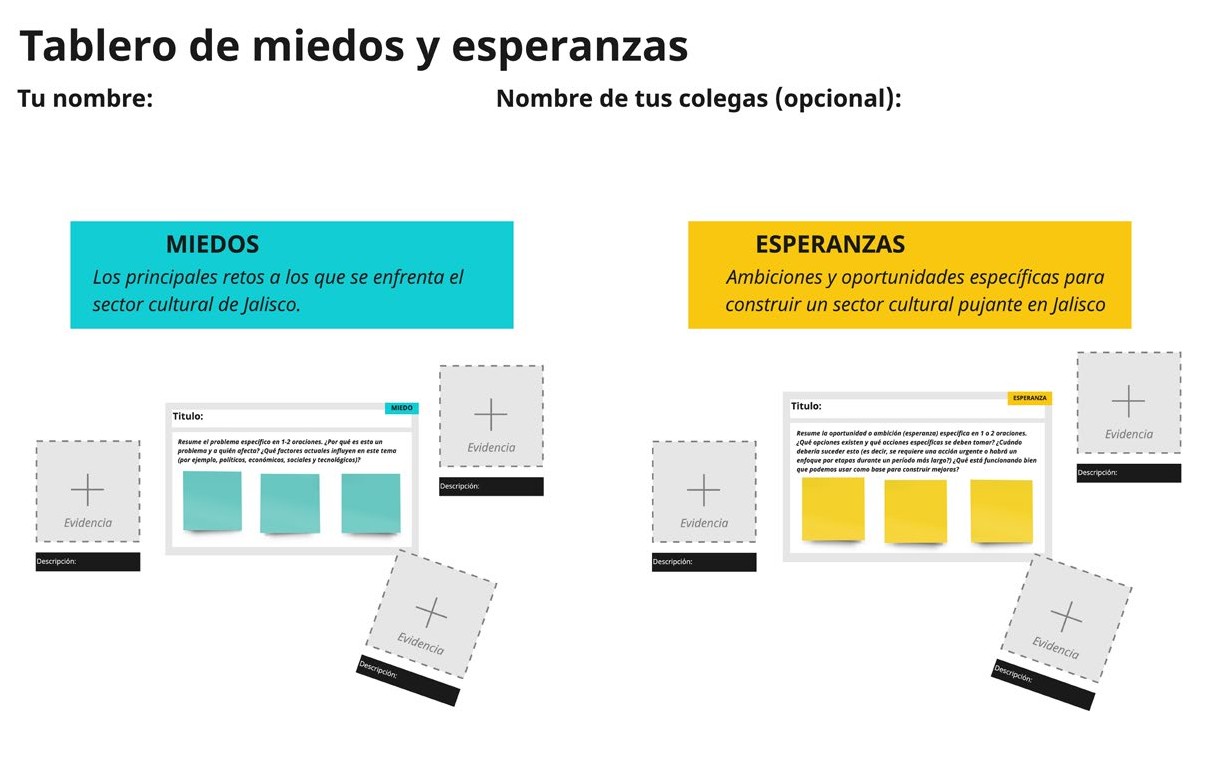 permite comprender rápidamente las actitudes de los	63participantes en relación con un proyecto, un taller o una idea de política. A cada persona se le pide anotar una o más “esperanzas” para la iniciativa y uno o más “miedos” o preocupaciones. Las esperanzas ayudan a desentrañar las expectativas y ambiciones de un equipo para un proyecto, mientras que los miedos pueden exponer posibles dudas y riesgos. Se trata de un ejercicio útil para realizar con el equipo principal del proyecto y los demás interesados.Imagen: La plantilla de Miedos y Esperanzas que creamos para las sesiones de Innovación para la Cultura en Miro. Los participantes conocieron esta plantilla en un taller y trabajaron en en ella entre sesiones, involucrando también a sus compañeros”.Fuente: Enterprise Design Thinking Toolkit. IBM.Titulares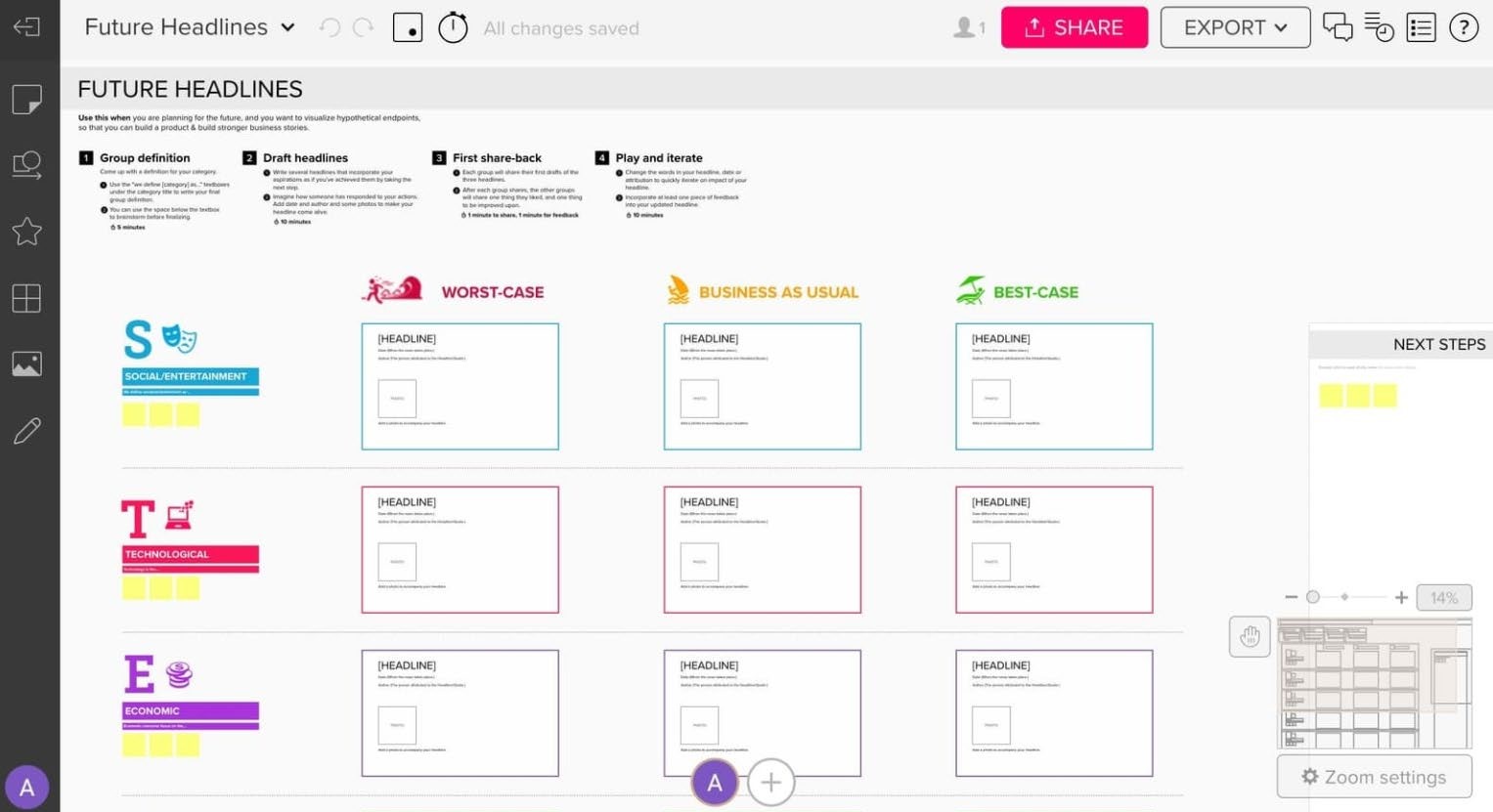 del futuroTitulares del futuro es una herramienta lúdica que apoya la cocreación de visiones futuras positivas para una idea de política. Se trata de un enfoque estructurado para elaborar los titulares de un periódico ficticio, en una fecha futura de su elección, a la vez que ayudaa identificar los pasos necesarios para conseguir ese futuro. Esta herramienta también es un apoyo efectivo para “reproducir” las ideas de los participantes y así poder probarlas, perfeccionándolas.62Fuente: MuralEtapa 4Priorizar y validar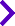 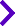 Decidir qué es lo que hay que llevar adelante y convertirlo en resultados más factibles:¿Cuáles son las prioridades a largo y corto plazo?¿Cuáles son los temas más apremiantes? ¿Para quién y por qué?¿Cómo vamos a fomentar el diálogo en torno a las prioridades?¿Cómo nos aseguraremos de que la priorización y la toma de decisiones sean justas y abiertas?Negociar prioridades y rutasRecopilamos muchos temas sobre políticas en la etapa anterior y nos enfrentamos a muy diversas áreas temáticas susceptibles de abordar. Sabíamos que no teníamos tiempo para detallar cada área de política y recomendación, porlo que tuvimos que crear un enfoque. Priorizar siempre es complicado y la respuesta a la pregunta “¿Quién va adecidir?” nunca es fácil. Organizamos múltiples actividades para saber qué recomendaciones deberían recibir más atención en el futuro y a cuáles se les podría prestar menos atención por ahora. En un taller creativo nos dividimosen grupos después de una ronda de votación por puntos sobre los “titulares del futuro” para ver dónde estaban las prioridades de los participantes. Discutimos con másprofundidad los titulares elegidos para concretar posibles acciones hacia tales objetivos. A partir de estas discusiones, creamos un conjunto de objetivos y acciones por tema y elaboramos una encuesta comunitaria para validar nuestro trabajo y descubrir vacíos en el conocimiento.Examinaremos todos los objetivos de las políticas en todos los temas para ver cuáles son los más importantes para usted. Seleccione 1-3 objetivos principales en los que cree que el gobierno y el sector cultural deberían centrarse más en los próximos años.123 de 123 personas respondieron a esta pregunta (con opción múltiple)37.4%36.6%30.9%28.5%25.2%22.0%19.5%18.7%18.7%Imágenes: Utilizamos Typeform y VideoAsk para realizar nuestra encuesta comunitaria. Implementamos la estrategia de compartir el enlace de la encuesta con el mayor número de personas posible, mediante correos electrónicos directos, redes sociales y otros medios.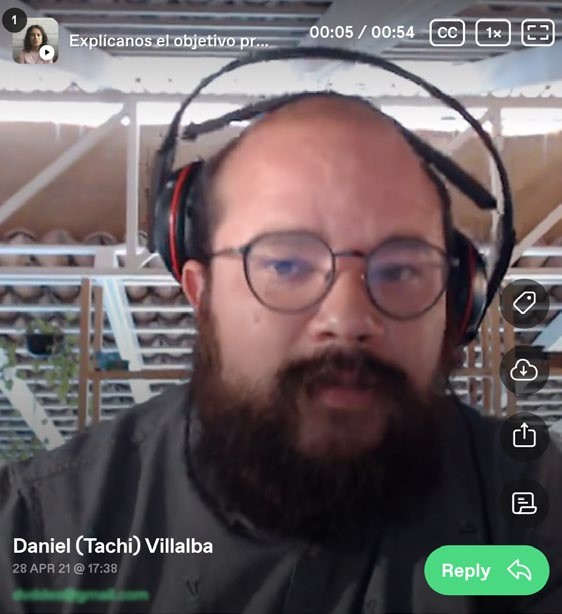 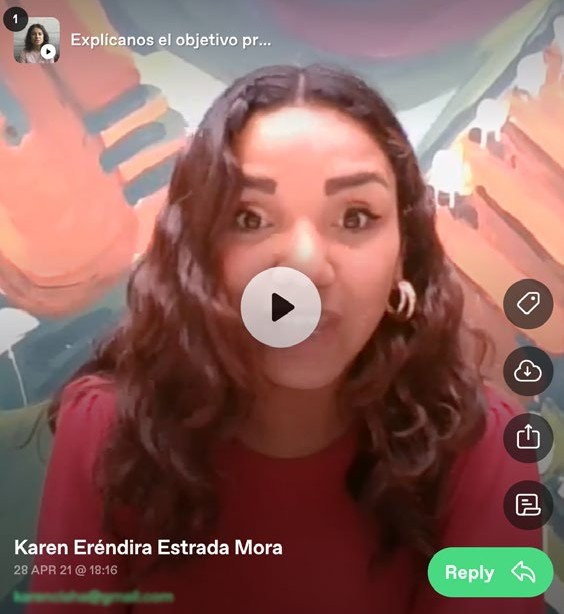 Votación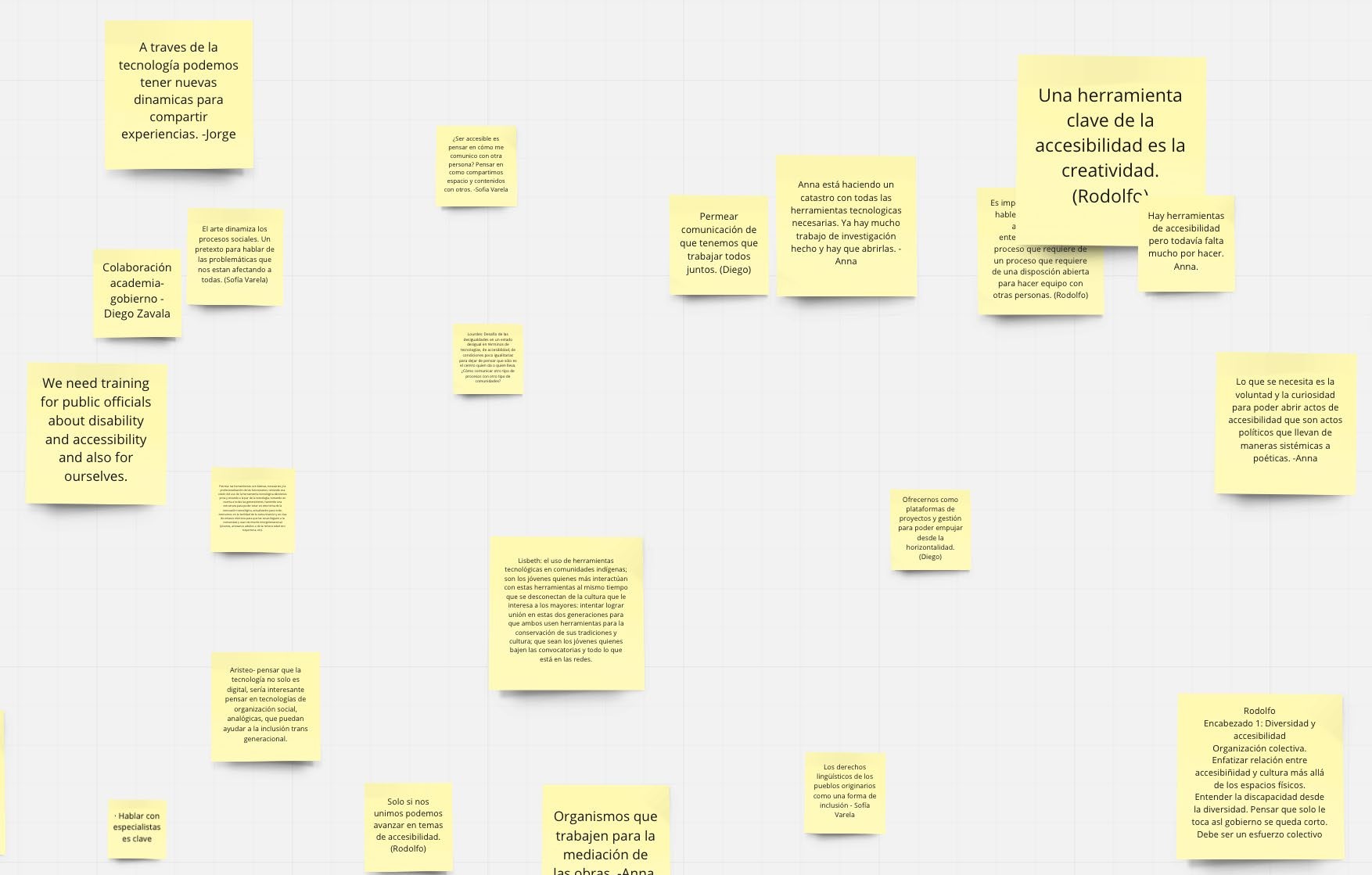 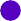 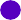 por puntosEl voto por puntos es una forma sencilla de priorizar los conceptos después de una sesión de ideas y ayudar a un grupo a converger y acordar una solución. A cada persona se le da un pequeño número de puntos que puede utilizar para votar por sus puntos preferidos a partir de una lluvia de ideas.Los puntos se cuentan para identificar las opciones más populares.66Imagen: Utilizamos Votación por puntos en varias ocasiones durante los talleres de Innovación para la Cultura. Más información sobre Votación por puntos en GameStorming.Fuente: GameStormingTallercreativo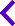 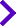 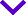 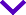 Los talleres creativos son una oportunidad para reunir a las personas y colaborar para desarrollar y afinar ideas. Este conjuntode herramientas proporciona un abanico estructurado de consideraciones y una plantilla de taller para ayudarte a desarrollar tus propias sesiones. Dedica tiempo a considerar a quiénes involucrar en el taller y qué tipo de marco será necesario parafomentar una sesión productiva y hospitalaria. Los talleres creativos son una buena manera de compartir y recopilar diversas experiencias y conocimientos, así como de crear posibles soluciones de políticas.67Fuente: DIY Toolkit. Nesta.Encuesta de opiniónUna encuesta de opinión es un estudio cuantitativo que permite recopilar datos sobre los pareceres, experiencias y comportamientos de distintas personas. Las encuestas de opinión pueden administrarse medianteuna serie de métodos como cuestionarios, entrevistas individuales, encuestas telefónicas, correos electrónicos y sondeos deliberativos.Es importante considerar qué enfoques serán accesibles para los tipos de personas a quienes vamos a involucrar. Por ejemplo, es posible que no todo el mundo tenga unacomputadora.Fuente: Involve68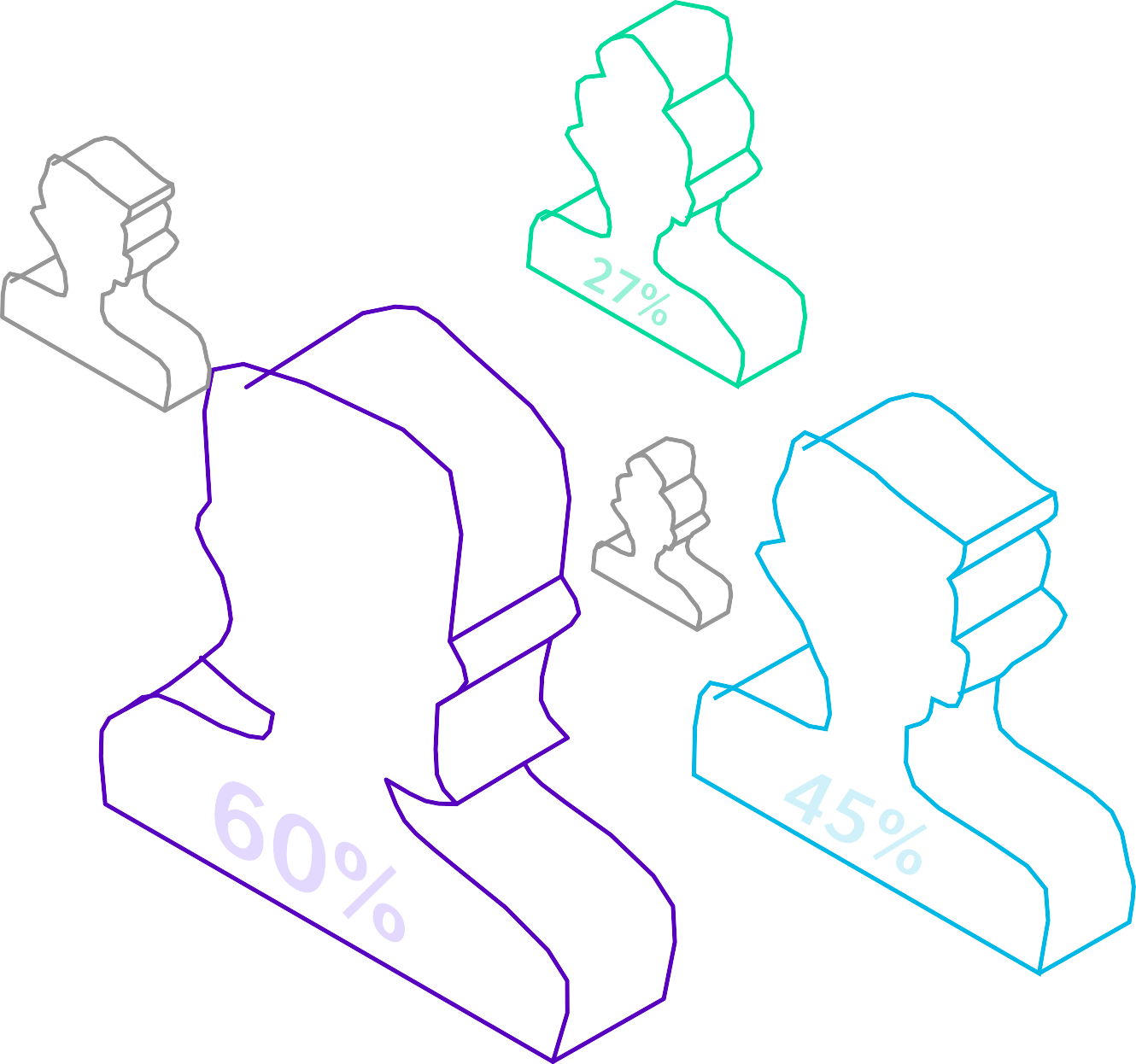 Etapa 5Recomendar política69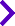 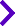 Comunicar y difundir los hallazgos a los encargados de formular políticas y al público de manera que pueda derivar en acciones:¿Cómo podemos hacer que las recomendaciones deriven en acciones?¿Cómo podemos pensar con anticipación?¿Cómo integramos los datos y evidencias de los participantes de una manera clara y significativa?¿Cómo podríamos fomentar el diálogo sobre cómo tomar acción?Proponer ydialogar sobre un espectro de accionesEs difícil definir exactamente dónde comienza y termina esta etapa. En Innovación para la Cultura, hubo algunas iteraciones de lo que se convirtió en las recomendaciones “finales”. Utilizamos la herramienta “El Gobierno como Sistema”, desarrollada por Policy Lab, para pasar de los objetivos y acciones generales elaborados con los participantes a recomendaciones más precisas y delimitadas. Esto nos ayudó a considerar las diferentesformas de acción de las que disponen los gobiernos, desde los poderes de control que solemos relacionar conlas autoridades, como la concesión de licencias, hasta las diferentes formas de influencia, como el establecimiento de la agenda y el escrutinio. Una vez que estuvimos satisfechos con el nivel de granularidad, creamos un borrador de las recomendacionesde política para la retroalimentación final de nuestro grupo participante. Debatimos esta información en un Taller Creativo y organizamos un panel de expertos, inspirado en el enfoque de la Asamblea Ciudadana, para fomentar un mayor debate crítico de nuestras recomendaciones redactadas.Imagen: Discutir en línea las primeras propuestas de recomendaciones políticas mediante Zoom, un documento en pantalla compartida y un chat durante un taller en línea.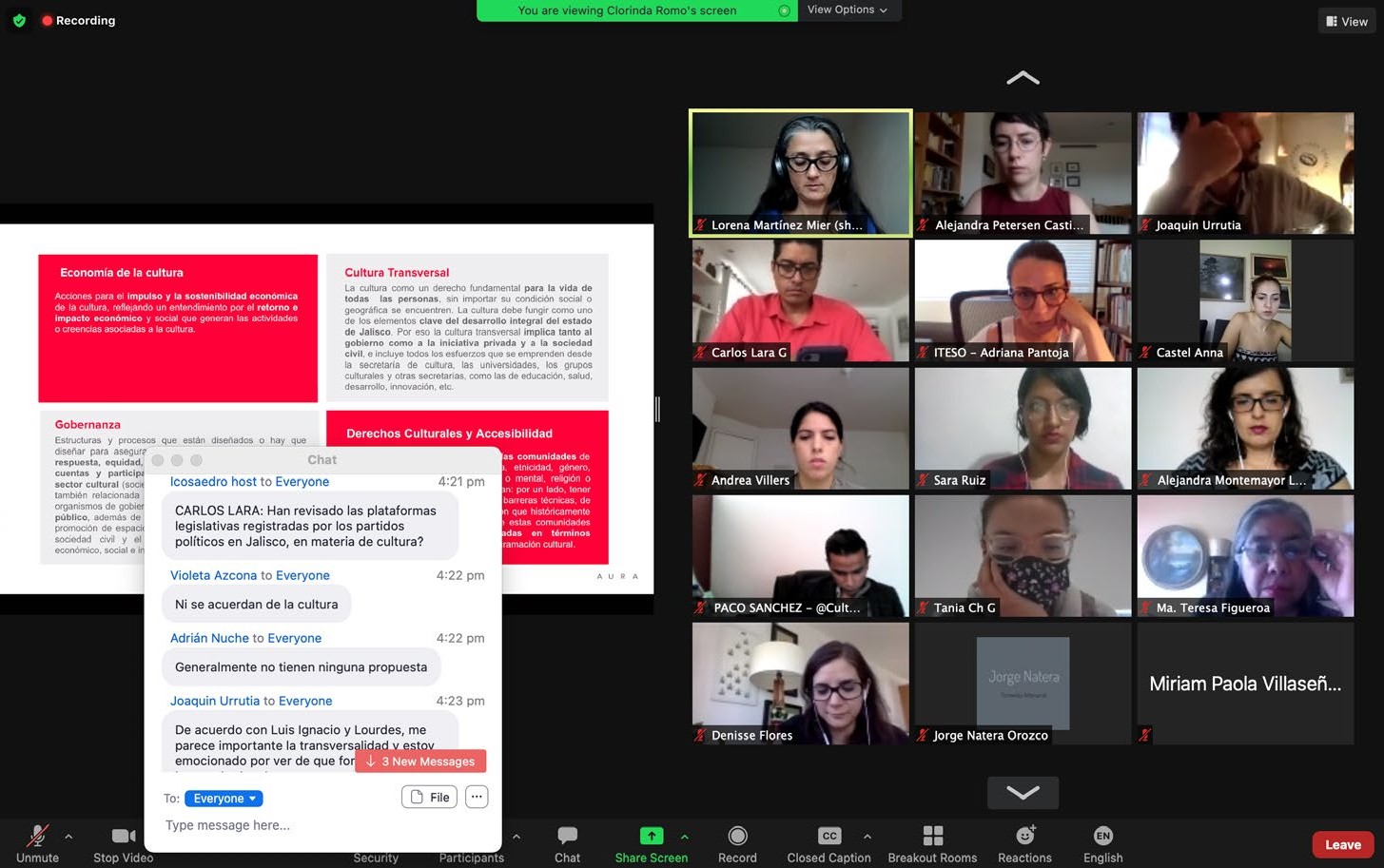 El gobierno como sistemaEl conjunto de herramientas de Gobierno como sistema fue desarrollado por Policy Lab sobre el Gobierno del Reino Unido. La herramienta “Estilos de Acción” describe un espectro de acciones que los formuladores de políticas pueden utilizar para lograr su objetivo. Las acciones van de formas “blandas” de involucrar a los ciudadanos, hasta el efectuar el cambio en las acciones “duras” de la formulación de políticas, por ejemplo, mediante la regulación y la legislación cambiante.Esta herramienta puede ser adaptada para incluir posibles acciones relacionadas con diferentes contextos de políticas.Poderes más “informales” que suelen ser compartidos con los demás.Patrones de acción a través de los contextoslocales, nacionales e internacionales.Poderes más “formales” que suelen relacionarsecon el gobierno.Policy Lab71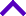 Fuente: Policy LabAsambleas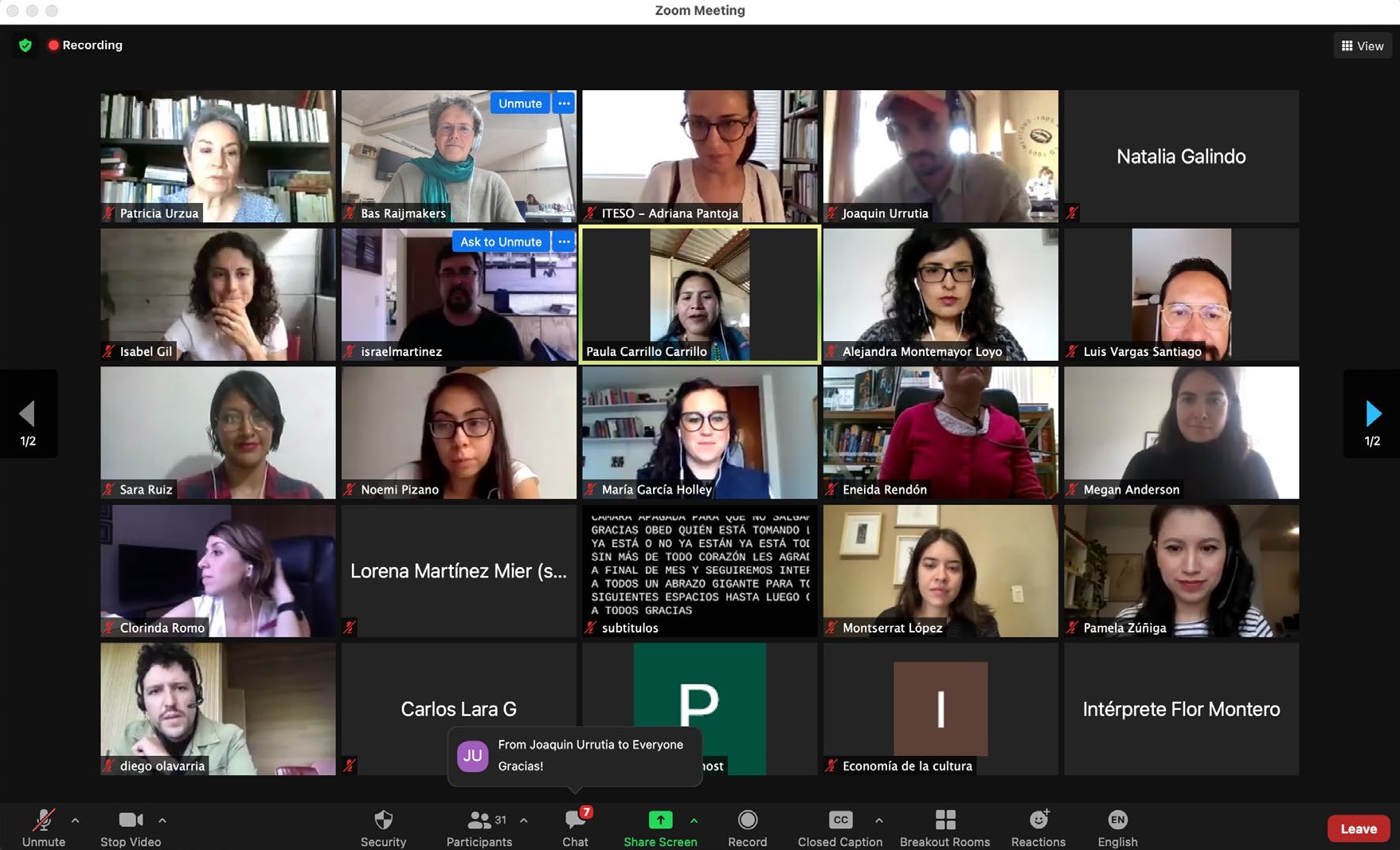 ciudadanasLas asambleas ciudadanas reúnen a un grupo diverso y representativo de ciudadanos para explorarcolectivamente y llegar a una decisión sobre lo quedebe suceder en torno a un tema determinado.	72El debate se desarrolla a lo largo de un periodo de tiempo e implica un proceso de aprendizaje, deliberación y toma de decisiones. Un equipo defacilitadores imparciales apoya la conversación. Las Asambleas de Ciudadanos ofrecen la oportunidad de aprender sobre un tema mediante una mezcla de presentación y debate entre compañeros. Para ser efectivas requieren de cierto grado de preparación para conseguir a las personas adecuadas y mantenerlas involucradas.Fuente: InvolveVisualizar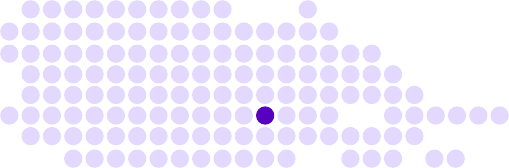 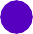 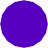 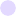 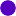 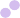 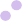 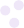 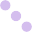 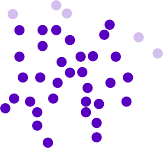 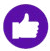 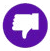 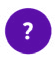 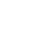 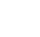 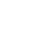 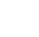 datos generados porciudadanos	73La visualización de datos centrados en el ciudadano es una forma útil de analizar rápidamente un conjunto de datos para encontrar correlaciones y tendencias significativas. Pueden ser borradoreso diagramas con esfuerzos extensos de diseño. Además de ser una herramienta útil para dar sentido a las cosas, la visualización es una estrategia eficaz para comunicar los resultados clave del proyecto.Fuente: Creative Intelligence Toolkit. Nesta.¡A comenzar!Esta caja de herramientas es el lugar indicado para empezar a diseñar políticas, así como una referencia sustantiva a la cual volver a lo largo del camino. No es un manual paso a paso; por el contrario, debe considerarse como algo que puede ser modificado y ampliado con su propia experiencia.El codiseño de políticas dista mucho de ser un proceso fácil y sin complicaciones, pero las habilidades, la mentalidad y los conocimientos que se adquieran en el camino harán de ti un profesional en todo tipo de proyectos de colaboración.No hay dos experiencias de codiseño que sean exactamente iguales y tampoco deberían serlo. Esperamos que este documento te dé la confianza para probar cosas en tu propia comunidad y contexto, diseñando con la gente y no sólo para ella.“Gracias por esta oportunidad. Ha sido una bonita experiencia”Participante del programa Innovación para la Cultura“Una ENORME felicitación a losorganizadores, me imagino lo arduo	74que debe haber sido el proceso. La metodología fue muy interesante, las herramientas nunca perdieron de vista el facilitar la participación inclusiva.”Participante Programa de Innovación para la CulturaBibliografía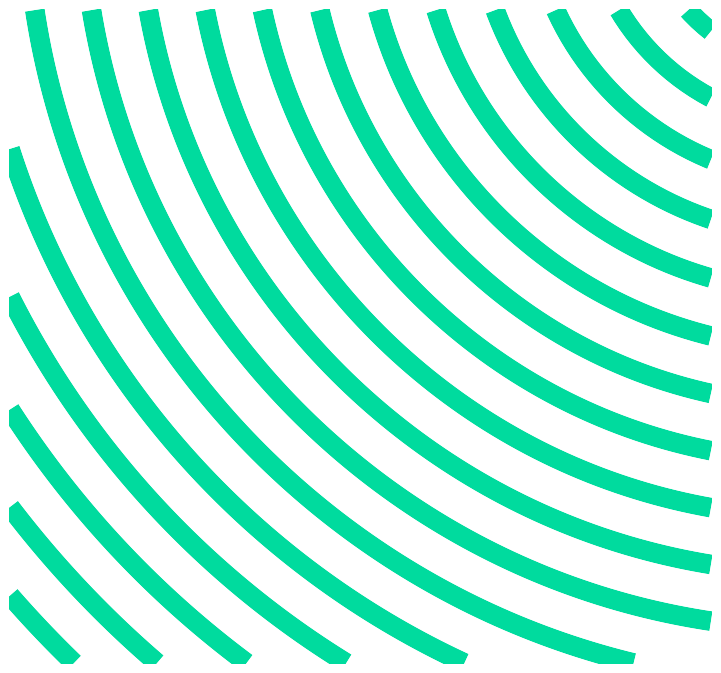 Recursos DigitalesPeople and Participation (Involve) Enterprise Design Thinking (IBM)Improving Public Services (Open Government Partnership, Involve) Applying Design Approaches in Government (Lucy Kimbell)Active Citizens Toolkit (British Council) Open Policy Making Toolkit (Gov.uk)Collective Intelligence Design Playbook (Nesta) Co-Design Mindsets (Beyond Sticky Notes) Double Diamond (Design Council)DIY Toolkit (Nesta)AHRC Design Fellows Challenges Of The Future - Policy (AHRC) Gamestorming (James Macanufo and Sunni Brown)MiroMiro es una plataforma de tablero colaborativo en línea para equipos distribuidosZoomZoom es un servicio de videoconferencia en la nube que sirve para reunirse virtualmente con otras personas, yasea por video, audio o ambos, con conversaciones en vivo y que permite grabar las sesiones para verlas más adelante. Zoom Breakout Rooms permiten dividir fácilmente una reunión de Zoom en sesiones pequeñas para la discusión de grupos y posteriormente volver todos a la sala principal.VideoAskVideoAsk es una forma sencilla y efectiva de acercarse al público. Es posible grabar un video directamente desde un teléfono o computadora, compartir el enlace y esperar a que las respuestas lleguen.TypeformTypeform hace que recopilar y compartir información sea cómodo y conversacional. Es una plataforma web que se puede utilizar para crear cualquier cosa, desde encuestas hasta aplicaciones, sin necesidad de escribir una sola línea de código.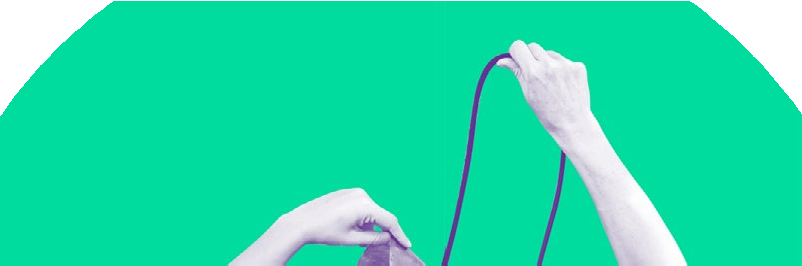 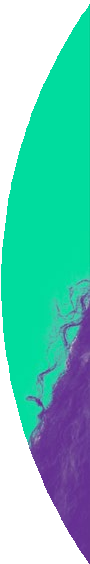 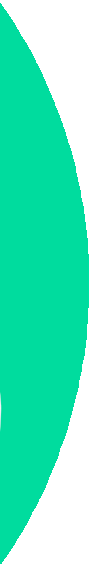 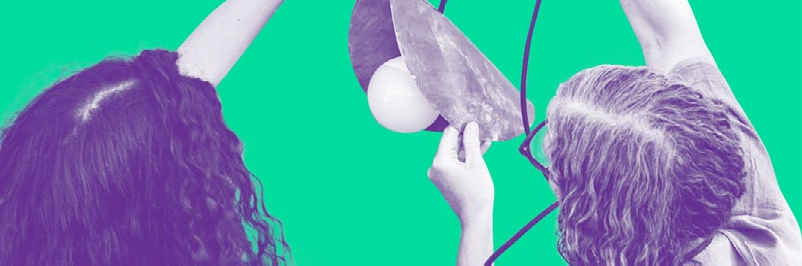 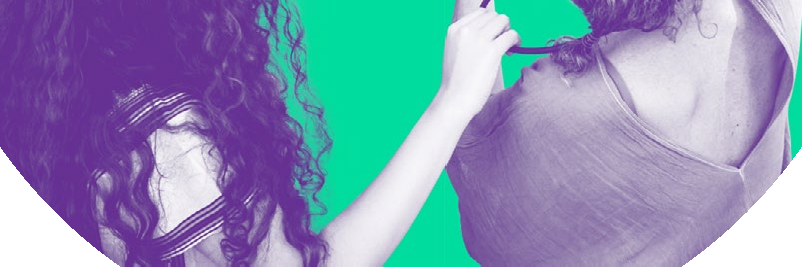 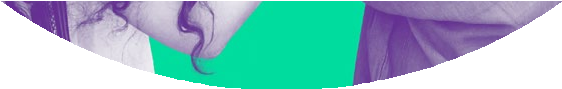 GettingStarted with PolicyCo-DesignBased on the case study of Innovation for CulturePlaybookPrefaceThis playbook is for designers, policy-makers, communityWelcome tothe Innovationengagement specialists, and everyone in between. For thosefor Culture playbook!The knowledge shared here is the result of a live policy co-design project of the British Council in partnership with Cultura Jalisco aimed at publishing a new set of cultural policy recommendations for the state of Jalisco, Mexico.The ideas and tools shared in this playbook build on a growing interest in policy co-design that has emerged over the last twenty years, driven by collaboration between designers and policymakers, a shift to more citizen-centred approaches to policy-making, and the opportunities for collaborative policy co-design opened up by new digital technologies. Throughoutthis playbook you will find a range of further resources, tools andrecommended reading to continue your policy co-design journey.who are new to policy co-design, this playbook offers relevant introductions and guides to basic tools and techniques. For those already using it, the playbook presents a series of case- studies that provide further learning and guidance, based on the Innovation for Culture project which this toolkit emerged out of.The playbook is structured around the following topics:Introduction to policy co-design.The mindsets, skills, & knowledge of a policy co-designer.- Assembling a project team and defining the process.- Taster tools for policy co-design.We encourage you to use this playbook alongside the sources, tools and references shared throughout, and to take it and adapt it for your own policy co-design projects.ContentIntroduction	09What is policy co-design? Trends toward policy co-design Why policy co-design?Shifting power dynamics toward the citizenTaster Tools	35Understanding EngagingExploring Issues and Opportunities Prioritising and validating Recommending policyMindsets, Skills	15& KnowledgeEnabling collective learningAppendix	75Mapping skills, knowledge and mindsets Mindsets for policy co-designUpskilling for policy co-designPeople & Process	27Getting started with policy co-design Outlining and communicating your process Governance and stakeholder management Evaluation and feedbackFocus onthe earlystages of the policy cyclePublic policy maintenancePolicy-making can be represented as a ‘Policy Cycle’: an idealised and circular process that moves from understanding a specific policy need to implementing it.The policy cycle represents key steps often taken when drafting, implementing, and assessing new policy initiatives. First developed in the 1950s by Harold Lasswell, a seminal figure in the development of the policy sciences at the University of Chicago and Yale University, it serves more as an instructive guide for those new to policy, rather than as a practical strictly-defined process.The policy cycle is made up of various stages, and co-design principles and tools can be used across all of them. However, this playbook focuses in particular on public participation in the early stages of policy development.This involves:Understanding the context:Early-stage research to understand and define issues and opportunities for government action.Developing options:Agenda setting, envisioning, and strategic thinking to formulate policy options.Implementation of a public policy changeThe Public Policy CycleThe focus of this Playbook is on the early stage of the policy cycle aimed at understanding the policy context and develeoping policy options.Public policy developmentIntroductionto ‘Case Study’:Innovation for CultureThis playbook is the result of,and a reflection upon, a specific policy co-design process with the department for Culture in Jalisco, Mexico that took place from 2020 to 2021. The aim of the project was to define and shape cultural policy recommendations using a co-design approach.In this playbook, we translate theory to practice using very specific examples derived from hands-on experience with employing this overall approach.Highlights and knowledge from the project are sprinkled throughout this playbook in order to illustrate perspectives and tools in practice,and also to showcase the ‘messiness’ and ‘fuzziness’ inherent to these types of processes. They should give readers confidence when things don’t always go according to plan or when tools need to be adapted to constraints. As this project took place throughout the COVID-19 pandemic,all activities were conducted remotely and virtually.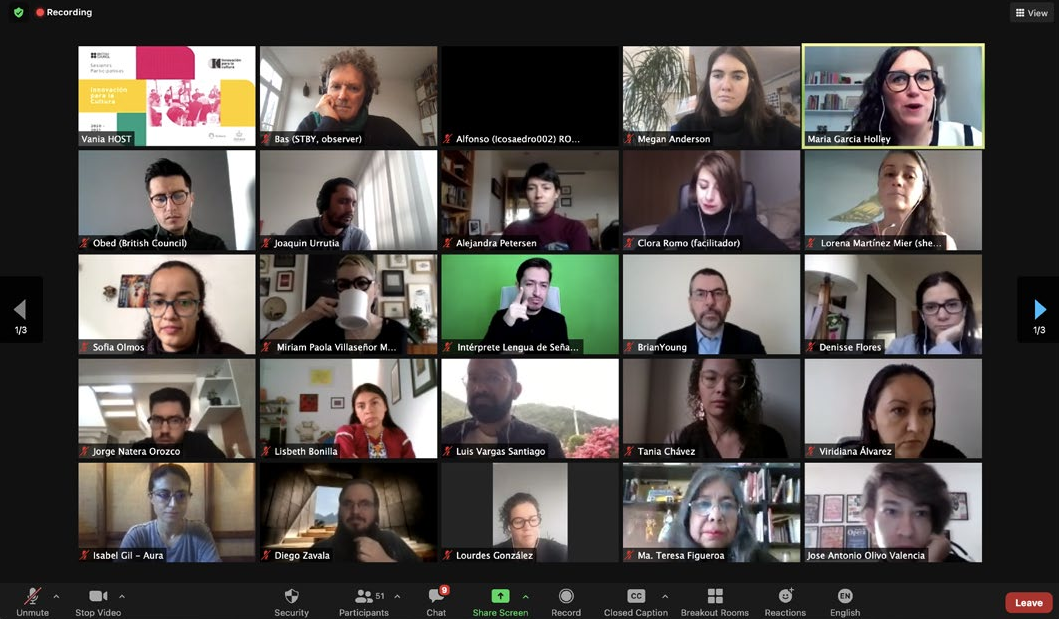 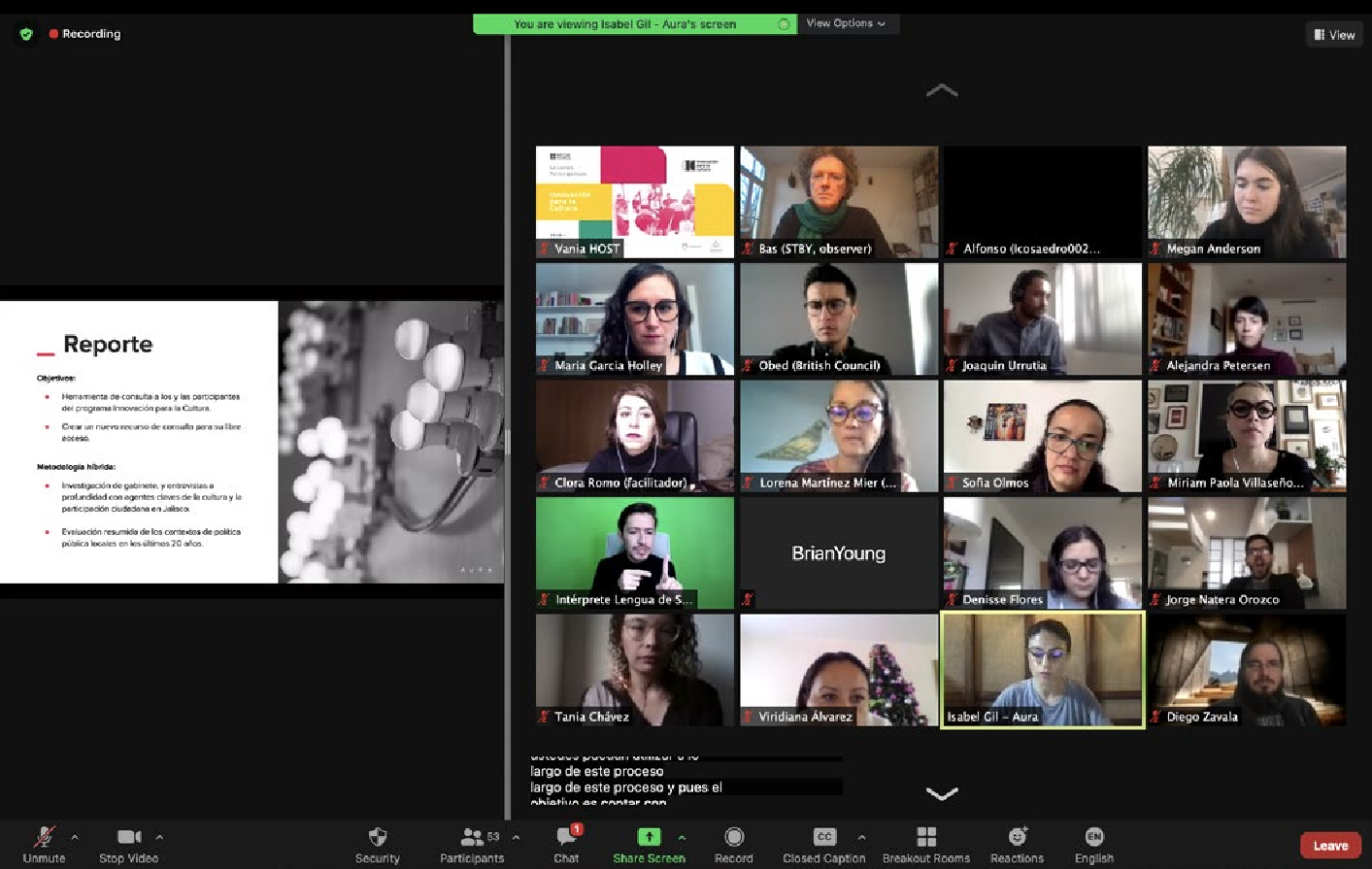 IntroductionUnderstand trends toward policy co-designand a rationale for a more open policy-making approach.What is policyco-design?Policy co-design is an approach that helps civil servantsand other stakeholder groups create and deliver policies that meet the demands of a fast-paced and increasingly digital world. It ensures that policy is more informed and better designed for both the government and beneficiaries. It brings together design and policy-making disciplines to rapidly create new policy through:Source: Open Policy Making Toolkit, Policy Lab UK.Trends towardpolicy co-designOver the last twenty years there has been a cross-pollination of design, policy, and community participation resulting in the emerging practice of policy co-design. This way of working in government is all about bringing decision-making closer to thecitizens, marking a gradual shift in emphasis away from the idea of doing things “for” citizens and towards doing things “with” citizens. The incorporation of design and community participation mindsets, methods, and processes into policy-making has played a key role in facilitating this shift.“The policy profession is shifting from being hierarchical and closed to being.”Lucy Kimbell, Professor of Contemporary Design Practices, University of the Arts London, in: Applying Design Approaches to Policy Making: Discovering Policy Lab.11Policy co-design bridges design, policy making and community participation disciplines.Why policyco-design?The rationale behind the emergence of policy co-design is multi-faceted.Governments across the world have noted policy failures due to an over-reliance on quantitative data and siloed and insular thinking. The rise of user-centred approaches and futures thinking in other disciplines have provideda new way of conceptualising policy-making that incorporates both “big” and “thick” data; the rapid testing of hypotheses and ideas; and more holistic and multi-stakeholder views. Our increasingly digital world also offers new opportunities for citizen and community involvement in policy-making.The collaborative and iterative approach offered bySpeculative design Utopian & dystopian futuresForecasting ProvotypesRapid testing of hypotheses & ideasIterative policy developmentDe-risking delivery Pre-piloting testingMore creative/ proactive consultationNot a tick-box exerciseGamification of consultationWhy design for policy?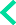 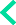      Big data + Thick dataEvidence-based practice + Practice-based evidence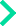 Economist not the only gatekeepers of policyFosters Empathy Synthesizes diverse options User research capacity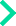 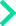 12Holistic view of policy cycle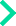 Multi.stakeholder perspective AccountabilityDringing policy& delivery togetherpolicy co-design, and its ability to bring together quantitative and qualitative insight, can facilitate more effective and better informed policy-making.An outline of the many motivations for incorporating design into policy making processes from the AHRC in their report on Design for Policy.AHRC Design for Policy Report. Dr. Anna Whicher.Shifting power dynamics toward the citizenCo-productionCitizen led Delegate powerWhilst policy co-design is a collaborative approach, not all participation is created equal, and a spectrum of participation exists. Specific methods can fall at any point on a spectrum from “non-participation” to “co-production”. With budget, time, and capacity constraints in the policy-making world, there is oftena fine balance to strike between efficiency and effectiveness. It takes time, courage, patience, and resources to involve people in policy-making.Shifting power dynamics towards the citizenCo-designEthnographyConsultationDesk researchNon-participationCollaborateInvolve	13EngageEnquireEducateIt is important to note that maximum participation is not necessarily better for a project, but some participation is always better than none. Frameworks like the Policy Design Ladderare useful when thinking about the level of participation that is needed and possible within any given context.InformPolicy Lab’s Participatory Policy Design Ladder (2019)AHRC Design for Policy Report. Dr. Anna Whicher.“We wanted toamplify the voices in the cultural sector at the early stages of policy development”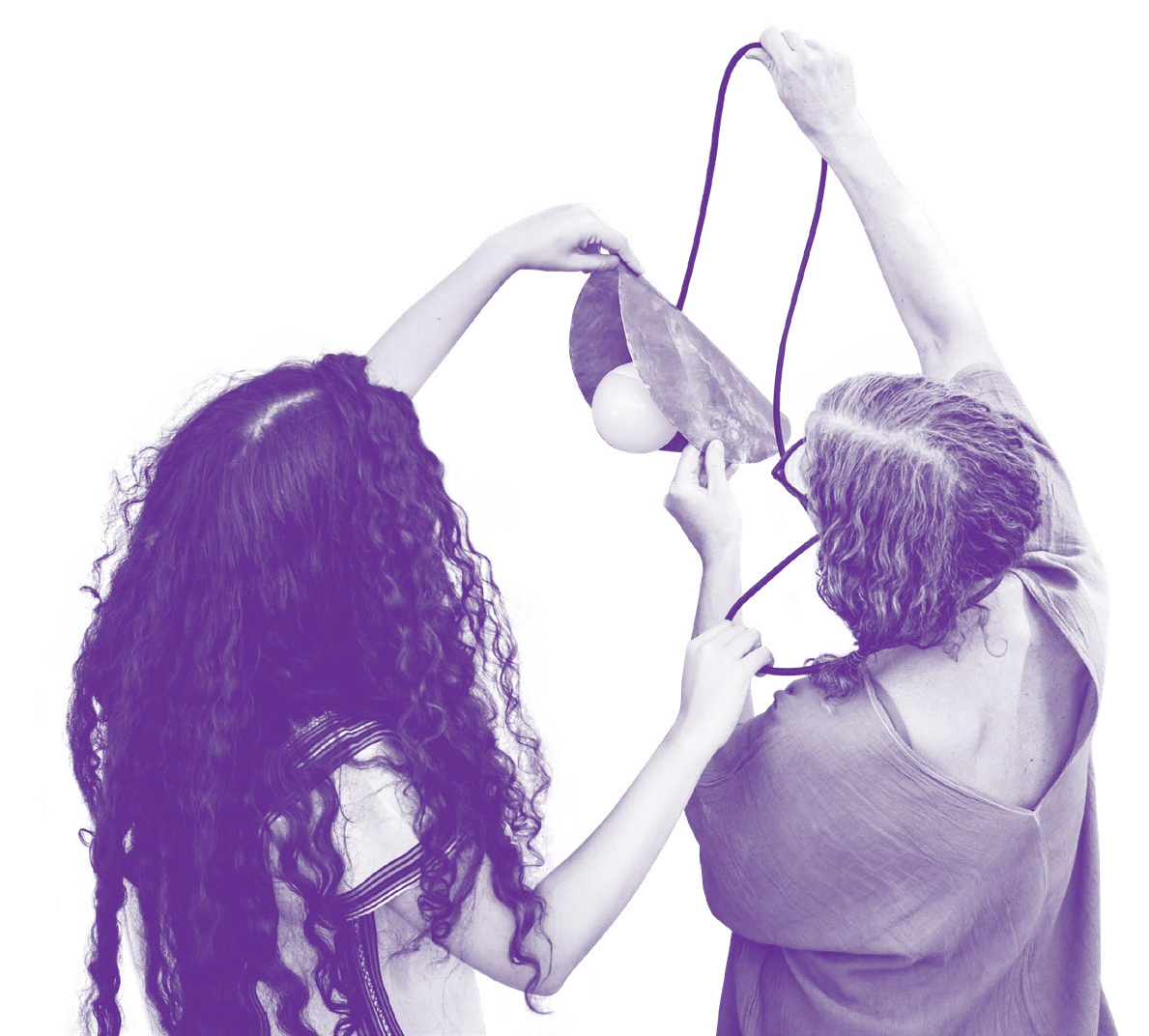 Initiator of Innovation for Culture programme in JaliscoThe objective of the Innovation for Culture programme was to create and publish a series of policy recommendations for the development of the post-COVID-19 cultural sectorin Jalisco, using a community-led process. The project’s initiators, Cultura Jalisco and British Council Mexico, sought to bring new decision-making tools and techniques that would be more participatory and design-driven. COVID-19 acted asan impetus to adopt a digital approach, that could be inclusive of diverse communities, perspectives, and experiences.Mindsets, Skills,& KnowledgeUnpack what you and your team need to learn and foster before setting off on a policy co-design process.Enablingcollective learningToward a new way of doing thingsPolicy-making used to be an ill-defined practice (thatin recent years has been codified more) in whichcivil servants mediate between politics, evidence,	16and delivery to find solutions to public issues. Through applying the principles of design and community participation, policy co-design enables exploratory collective inquiries through which:Issues are opened up for exploration.Problems and solutions co-evolve.Problems are explored by creating provisional solutions.Participants are positioned as co-researchers.This approach recognises that problems are made, not given. It positions policy-making as collective learning.Source: Applying Design Approaches to Policy Making: Discovering Policy Lab. Lucy Kimbell.Mapping skills, knowledge, and mindsetsDesign, data and digitalPolicy development and delivery	 	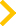 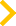 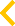 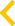 User research	 Align user research and policyintent with delivery (understand user and goverment needs)KnowledgePractical SkillsProducing high quality writter advice, reports and presentationsPresenting to senior decision-makers in a clear and engaged wayBuilding and maintaining relationshipsPolicy co-designers have skills, knowledge,and mindsets that bridge policy making, design and community engagement. The ones that are needed will be dependent on the specific context of a project, and may require a range of people in the team.They include a mixture of:Knowledge: An understanding of relevant facts, information, tools, and methods.Mindsets: A set of attitudes and beliefs that inform a person’s actions.Skills: Learned abilities that enable a person to carry out a particular task.Elevating lived experienceCuriosity Hospitality Embraces ambiguityLearning through doingValuing many perspectives	 	Policy Designer SkillsMindsetComplex problem-solving (identify and understamd problems, analyse and co-create appropiate solution)Facilitating workshops and sprints with people of all backgroundsLeading multi-disciplinary teamsSynthesize diverse perspectives of stakeholders and usersCommissioning external expertsCreating and testing prototypes in policy delivery enviromentsCapacity building in user-centered policy designVisualising complex dataFigure 5: Upskilling for policy co-design, inspired by the AHRC report on design for policy-making and the Beyond Sticky Notes mindsets of co-design by Kelly Ann McKercherSource: AHRC Design for Policy Report“There will betimes when this process might get a little bit messy or when you might feel uncertain... this is normal!”Policy co-designer, Innovation for CultureLike many other design approaches, policy co-design is not straightforward. While we had an overall process and framework for Innovation for Culture, we knew there might be a need to adapt this along the way. In our first workshop, we set expectations with stakeholders from the get-go and explicitly spoke about how this process might make people feel. We invited the participantsto embrace a degree of uncertainty, while providing them with a visualisation of the overall journey and shared ambition.By including a squiggly line in our shared journey map, we reiterated to participants that agility, flexibility and working iteratively were core values of the project.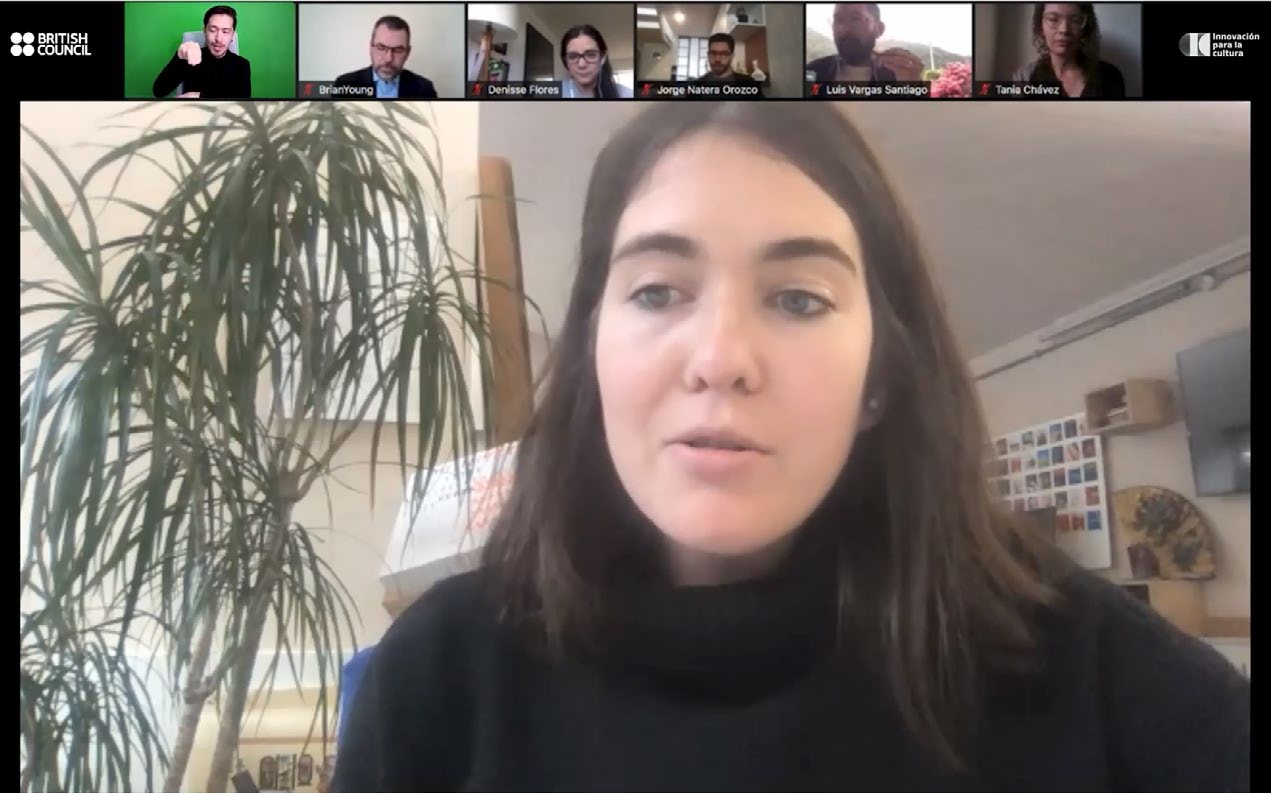 Snippet from the kick-off workshop transcript.Mindsets forpolicy co-designKelly Ann McKercher outlines 6 invaluablemindsets for co-design in her book andonline resource, Beyond Sticky Notes.Elevating lived experienceElevating the voices and contributions of people’s lives, rich experiencesand perspectives means being non-hierarchical about what is considered ‘evidence’. It involves challenging and negotiating power, listening to other forms of knowledge, and considering who gets to be heard, who gets to decide, and who is the room.It involves speaking with people, instead of speaking for them. It recognises that evidence can be found in everyday people’s experiences and tstories, as well as formal channels (such as academic journals). We don’t just need big data, we need thick data.Practicing curiosityCuriosity is essential to co-design, creativity and innovation. It involves actively learning and being open to a range of perspectives, opportunities, and new insight. When we are curious we defer judgement based on our limited knowledge, in favour of deepening out understanding. Without curiosity, we won’t spot anything new and will keep doing more of the same.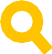 20Offering HospitalityHospitality is an often overlooked and underrated mindset. It is often seen as fluffy. To be hospitable is to understand and tend to people’s needs, to welcome them, and to make them feel they are in a safe and trustworthyenvironment. Failing on this mindset undermines co-design. Without hospitality, people feel uncomfortable, unwelcome, and cannot easily form social connections. They remain in fight and flight, which works against collaboration and risks any community buy-in with the project.Source: Beyond Sticky NotesBeing in the greyBeing comfortable with ambiguity and not knowing all of the answers is an essential part of policy co-design. It involves being able to embrace the uncertainty that comes with recognising and grappling with complexity.Without it, our push to ‘get things done’ often leads us to hurried conclusions that are incomplete, unsophisticated, and often fail to address the underlying issues. In policy co-design work, there are no quick answers.Learning through doingLearning through doing involves a preference to learn throughtrying things out and of being reflective on your work as you do it.It involves a hands-on approach to testing ideas and policies, instead of only talking about them in theory or in meetings. In contrast to traditional planning approaches, in co-design we hold ourselves back from rushing straight from an idea, to pilot or implementation.Instead, we prototype through several ‘loops of learning’. With each loop, we test our assumptions and make changes as needed. This means that when we get to piloting a service, programme or policy we are very sure about what we’re doing. We’ve checked, not guessed.Valuing many perspectivesChange often fails when we engage just a few parts of a system.	21Worse yet: when we work from a single perspective (such as that of a senior leader). We need to gather people from within and acrosssystems to untangle our differences and find a way forward together. It is critical that facilitators of co-design can hold space to allow different perspectives to be named, explored and re-negotiated.Source: Beyond Sticky NotesI want to develop a clear planby improving upon what I’ve done beforeThe Learning Loop is a tool that helps you to define how the work you do now informs what you do next. It provides a high-level perspective on how implementing social change can be broken down into a gradual process of iterative cycles.22This worksheet, inspired by the Learning Plan from IDEO (2011), describes four different stages that your work might pass through in a cycle of continual improvement. Using this tool can help understand the different phasesinvolved when trying to implement your ideas. By reflecting on the process involved, it can help you to understand what to do next.Learning is an ongoing, cyclical process.Figure 6: The Learning Loop from the DIY Toolkit.Source: DIY Toolkit. Nesta.“The session waswarm and welcoming even though itwas virtual. I felt comfortable to contribute freely”.Participant,Insights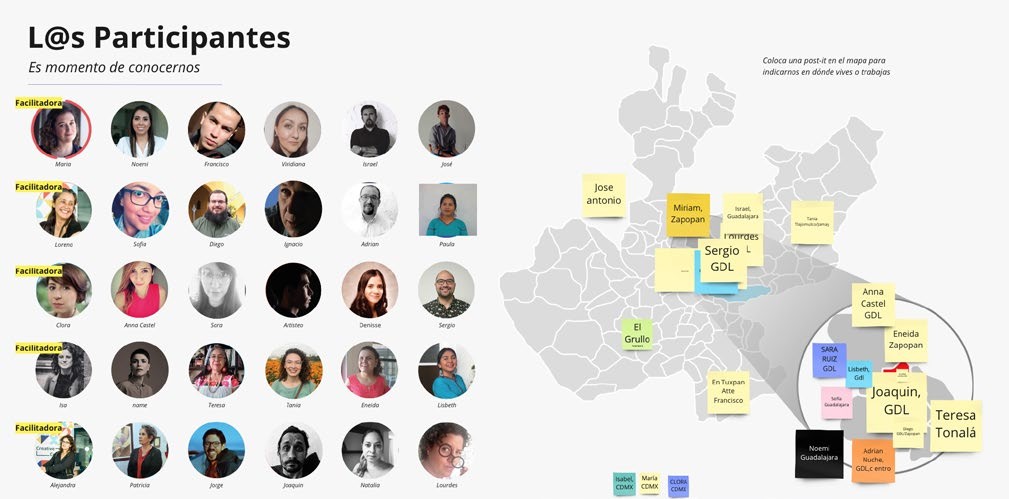 Profile photos on the Miro board helped the virtual space feel more personal and welcoming.Innovation for CultureInnovation for Culture took place completely virtually, so we had to get creative in terms of creating a safe, hospitable, and warm environment. We adopted many of the mindsets mentioned on pages 17-18 in the design of our collaborative workspace on Miro, which became shared values we usedthroughout the project. Having people’s faces on the Miro board helped things feel more personal. When we split into breakout rooms on Zoom, we also split into separate tables on Miro, with profile photos and name tags for each seat. We added some plants, which also made things feel more informal. While these little things take more time and effort, they are worth it in the end. Participants said it added a lot in terms of making them feel more welcome.Breakout tables with names and photos, along with plants helped conversations feel more intimate.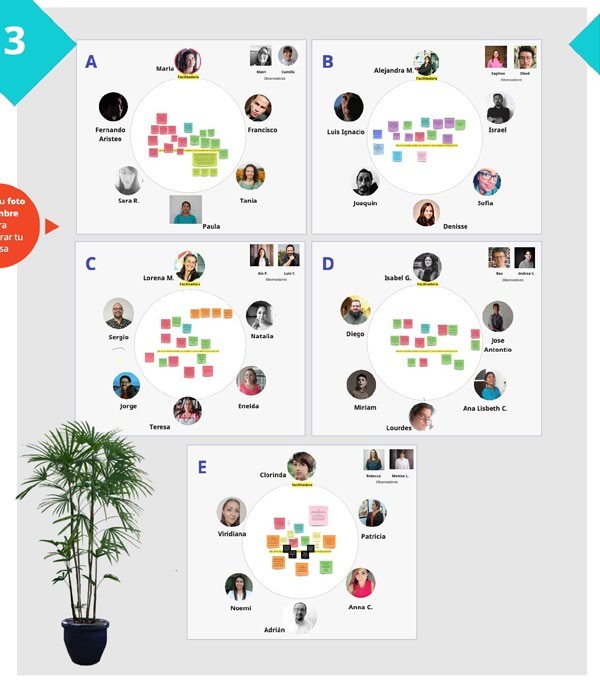 Just because things are virtual, doesn’t mean you can’t make spaces feel warm and friendly. Design spaces on Miroand Zoom (or whichever video and whiteboard tools you use) with clarity and hospitality in mind.Remember that not all participants might be comfortable or able to use digital tools. Understand their needs beforehand, design warm-up activities to get everyone familiar with tools before the start of sessions, and keep providing support along the way.“I was reallyimpressed with how inclusive the sessions were. This is really an inspiration for how things could be. ”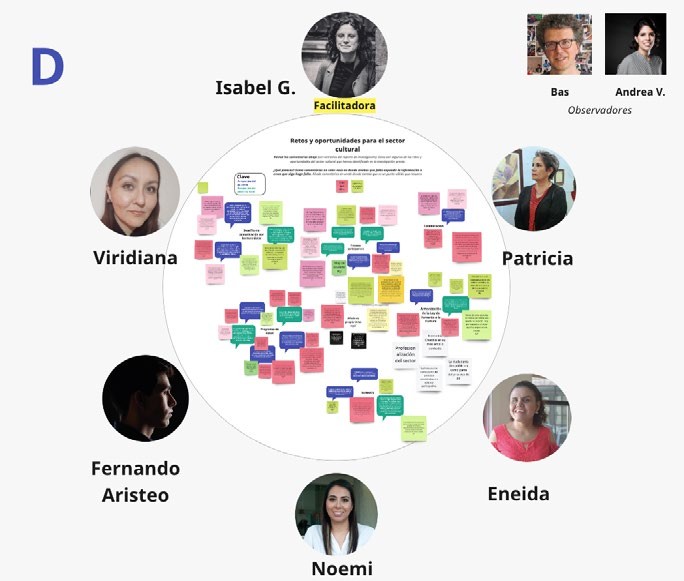 Participant, Innovation for Culture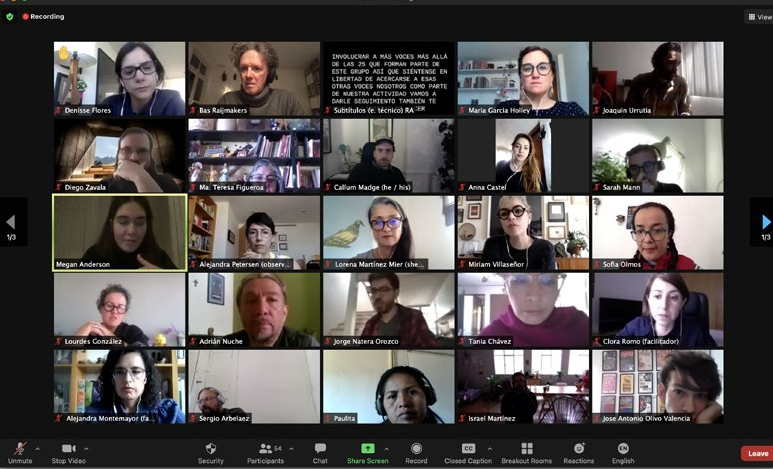 Our participant group included people with various disabilities, including visual impairment and learning disabilities. We had a dedicated Equality, Diversity and Inclusion (EDI) lead in our team who constantly had us reflecting on how to make our process and activities accessible to all. We also worked with an external party steering committee along the way. All activities were designed with EDI in mind and there was budget dedicated to this from the get-go.We had live transcription for each session. We also tried to encourage audio description as much as possible.Upskillingfor policyco-designHaving the right mindsets is essential, but practical skills are very important for policy co-design as well. Making sure you have a team with the practical capabilities needed will help things run more smoothly for everyone. The practical skills on the right can act as a baseline to see if you and your team are ready to take on this way of working and identify where more experience might be needed.Not soconfidentSource: AHRC Design for Policy Reportt. Dr. Anna Whicher.25VeryconfidentMap your skillsDraw this scale and arrange post its on a wall. Map you and your team’s skills. Where are you confident and where might you need help? Who could help you?“We sought a complementary mix of skills across the people involved, and we knew who excelled where. ”Commissioning lead, Innovation for CultureOur team included a mix of expertise in terms of policy making and cultural policy, policy research, participatory innovation management, Equality, Diversity and Inclusion (EDI) and visual/ communication design.We were constantly learning from each other, and coaching on the go was the norm...STBY...	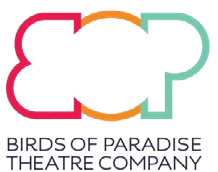 The organisations involved brought a mix of skills and expertise, including policy making and cultural policy, policy research, participatory innovation management, EDI and visual/ communication designPeople& ProcessHow to set up and manage a team on a policy co-design journey and encourage continuous learning.Getting started with policyco-designLearn and adapt key questionsThis guide provides some key design questions that your team will need to aswer.Things to think about firstBefore embarking on a policy co-design project, you will need to think about a few things. The framework on theright should help you get started and will ensure that you outline a sensible process, engage the right people at the right time, scope the project, and help you communicate the objectives of your work effectively.Defining the key objectives and scope of work is vital at the beginning of the project. This might grow or shrink a bit as you get more people involved, but it is wise to have a good sense of this to avoid things ballooning out of control throughout the project. Especially if you have time and budget limitations, it is wise to scope the project accordingly and manage expectations with all stakeholders involved from the get-go.Questions adapted from the Collective Intelligence Toolkit. Nesta.Outlining andcommunicating your processTake people on a journeyIt’s easy to get overwhelmed by all of the potential process diagrams you can use to scaffold your own project.Each discipline has their own, and many of them are quite similar and intertwined. Some organisations have made great attempts to adapt processes bespoke to context of policy co-design. Rather than becoming fixated on which toyour aims are. Then, use these diagrams to help inspire the general phases and activities that might help you to achieve them. Try to communicate the steps of the process as simply as possible. Communicatingit as a journey which won’t always be linear will help to set expectations of how the process might actually feel: flowing and looping, ratherImplement and learn Are we “biodegrading as conveners? What messages are we getting, and how do we learn from them?Test and refineWhat appears promisingin the context?Design              How do we build on what is already strong?Co-design process29Build the conditionsAre we the right people for this world? Is it needed? What’s in it for others?Who are we working with What matters to them? Who can take part?Immerse and align Should we be doing this? What do we already know? Who should we partner with? Where are the gaps?DiscoverWhat is happening in the context? What is already strong?What are people longing for?choose, think about where you are in your journey and whatthan disconnected steps in a rigid line.Clockwise from top left: Engagement at different points in the policy cycle by Involve UK. The Framework for Innovation by Design Council UK. The Design Squiggle by Damien Newman. The Co-design Process by Kelly Ann McKercher in Beyond Sticky Notes.“We were inspiredby various process models and adapted a fewto ft our goals. ”Co-designer, Innovation for Culture5 main steps framed our overall journey:UnderstandingEngagingExploring Issues and OpportunitiesValidating and PrioritisingRecommending PolicyThese stages were quite fluid, and there was often some overlap betweenthem. Some activities even continued throughout all of the stages, such as personal interviews. While there were blurry lines and some continuous activities throughout, it helped to have a shared overall journey that kept everyone on track. Even though the main steps felt overly simple at times, it helped keep everyone on the same page andproved an essential sense-making tool when things got a bit too complex.InsightsDon’t just cut and paste process models; think critically and adapt steps and activities that help you meet your objectives.Straight lines are deceiving yet simple. Squiggly lines communicatethe reality of the process. Don’t be afraid to use both!Sometimes it helps to think and communicate in terms of ‘journey’ rather than ‘process’- it feels more organic and human. It emphasises a feeling of togetherness and joint exploration.Public policy maintenanceStrategic thinkingUnderstandingAttractionExploring challenges and opportunitiesPrioritising and validatingPublic policy recommendationsRefine and develop public policyrecommendationsIndividual workLaunch eventField workFirst Workshop (Feb. 11)Field workSecond workshop (March 25)Field workThird workshop (May 3, TBC)The Public Policy CycleImplementation of a public policy changePublic policy development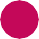 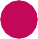 Governance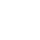 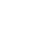 and stakeholder management31Every project or initiative will look differently in terms of stakeholderinvolvement and governance, depending on scope, capacity and, resources. Sometimes you might have all of the people and resources needed within your own team or department. In other cases, you might collaborate with external agencies or departments, and take on an orchestration role among all parties involved.In any case, it helps to map out all of the stakeholders involved and assign general ‘leads’ with specific responsibilities. These can of course be shifted and negotiated over time, but it’s important to setexpectations from the get-go and avoid gaps or scope-creep throughout the project. Here are some general roles you might want to consider:“I’d describe it asself-orchestration; don’t expect 100% harmony all the time! We each had a general role, though sometimes these blurred. ”Co-designer, Innovation for CultureDesign LeadTech Support / ProducersCommunications LeadGovernment ChampionRoles for policyco-design processesCommunity ManagerProject LeadContent & Research LeadProcess & MethodsLeadThe roles and responsibilities were fixed at the beginning of the Innovation for Culture project, but these became a bit more fluid throughout. This was sometimes a positive and sometimes a negative. On the plus side, it allowed us to be flexible and adaptive. In other cases, it led to confusion and ‘scope creep’. Weekly team meetings helped us stay aligned in terms of who was doing what, but even so we sometimes dropped the ball amidst the complexities of the project. Being open and understanding toward one another was crucial to getting things back on track.Organise your stakeholders into ‘core’ and ‘peripheral’. Not everyone needs to be involved in every decision or meeting. Meet more regularlywith a smaller core team.Participation projects ebb and flow, and various stakeholders may take the leadat different stages. Identify these and over-communicate during the transitions.Evaluation and FeedbackFeedback and learning are integral to policy co-design and built in mechanisms facilitate constructive reflection and improvement along the way. You can get this feedback in multiple ways, through things like surveys and interviews or even just allowing five minutes for group discussion at the end of a meeting.It helps to keep a regular pace for reflection,and let participants know that you are eager to learn from them throughout in terms of what is working and what could be better. It’s also good to set some constant indicators that show the extent to whichyou’re achieving the project goals. These can be “tracked” regularly throughout the project and be qualitative or quantitative. Try to keep them light and not overly time-consuming to collect and monitor.Evaluation does not have to involve a major research exercise (although this may sometimes be desirable or even necessary). At its most basic, an evaluation should help answer three simple questions:33Source: Making a Difference: A guide to evaluating public participation in central government. Involve.“We found that surveys weren’t enough, so we reached out to some  people for personal feedback”Co-designer,We used a mix of surveys and 1-1 interviews to get feedback after each session. We also assigned ‘observer’ roles for each session and had them take notes according to a simple, structured format. We tried to keep the surveys as light-touch as possible, so as not to burden participants and ensure we were able to quickly integrateProcessInsightstheir feedback into the planning of future sessions and activities. We were particularly eager to learn about the experiences of those with accessibility requirements and checked-in often to make sure they felt comfortable and supported. While surveys are more efficient, personal conversations are more personal and constructive.Innovation for CultureKeep evaluation activities light and structured.Consider a mix of survey feedback and personal interviews along the way.- Define a few consistent indicators, both qualitative and quantitative, thatyou can “track” over time.- Assign “observers” during sessions and provide them with a simple and structured note-taking format.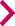 Taster ToolsA selection of tools to use and adapt for each stage in the policy co-design journey.Tools andmethods for early stages of the policythedevelopment cycleThere are an abundance of tools and methods to choose from and several organisations have created great collections of tools that you can use as a starting point. As we have emphasised, it is important to tailor your process to your goals, and the sameapplies to both your choice of tools and every individual tool you use. The selection we made here served us well for the Innovation for Culture project, but as you will see we adapted the tools to our needs - and so should you. We present the tools according to the (early) stages of a policy co-design outlined in the Introduction:UnderstandEngageExplore Issues & OpportunitiesPrioritise & ValidateRecommend PolicyTools and methods overview per stageThis collection of tools was selected and adapted for the Innovation for Culture programme. All tools are from great sources that merit further exploration, but don’t get overwhelmed. In the following pages you will find more information on each of the different stages’ taster tools.Expert InterviewsStakeholder MapPolicy TimelineEngagement PlanCitizen Advisory GroupsIncentives and retention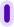 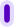 Unique PerspectivesDeliberative MappingGroup DialogueAppreciative InquiryHopes and FearsFuture HeadlinesDot VotingCreative WorkshopOpinion Poll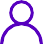 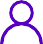 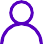 Government as a system37Citizens’ AssemblyVisualising Citizen- Generated Data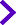 Stage 1UnderstandMap the landscape to clarify your vision and approach:What do we already know? What knowledge is out there already?Who is involved? What is their perspective?Where are there gaps?What can we build on?Who should we partner with?Getting thelay of the landPolicy co-design never starts with a blank slate. For Innovation for Culture, we started by learning about the history of cultural policy- making in Jalisco and identified who was currently involved in the cultural sector. We used Expert Interviews and desk research as the methods to work with. We then created a Stakeholder Map and a Policy Timeline to communicate results in a written report. These are all well-used tools that do notrequire extensive training to use, but they do require discussion to make sure that the many different perspectives of the project stakeholders are present in the results. It is inevitable that new perspectives and stakeholders will present themselves as the policy co-design develops. We therefore kept interviewing people as the next stages evolved, and updated a Briefing Report used by the team as we went along.Image: Table of Contents of the Briefing Report (AURA)Understanding the context and key stakeholdersImage: The Stakeholder Maps AURA created for Innovation for Culture adapted the toolusing colour-coding and stakeholder classifications that were specific to the cultural landscape in Jalisco.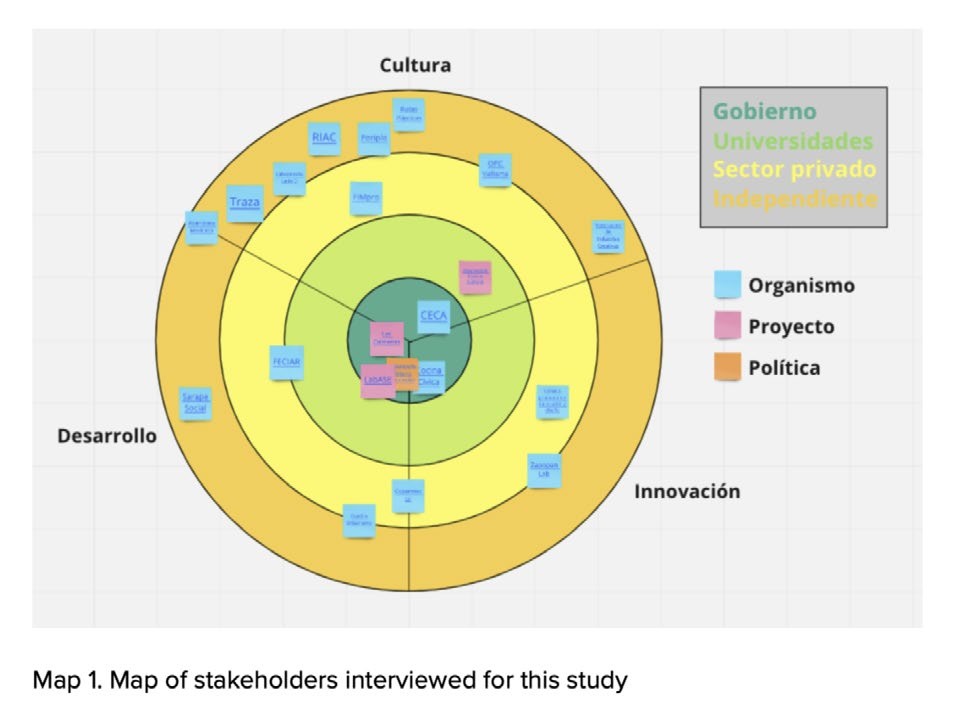 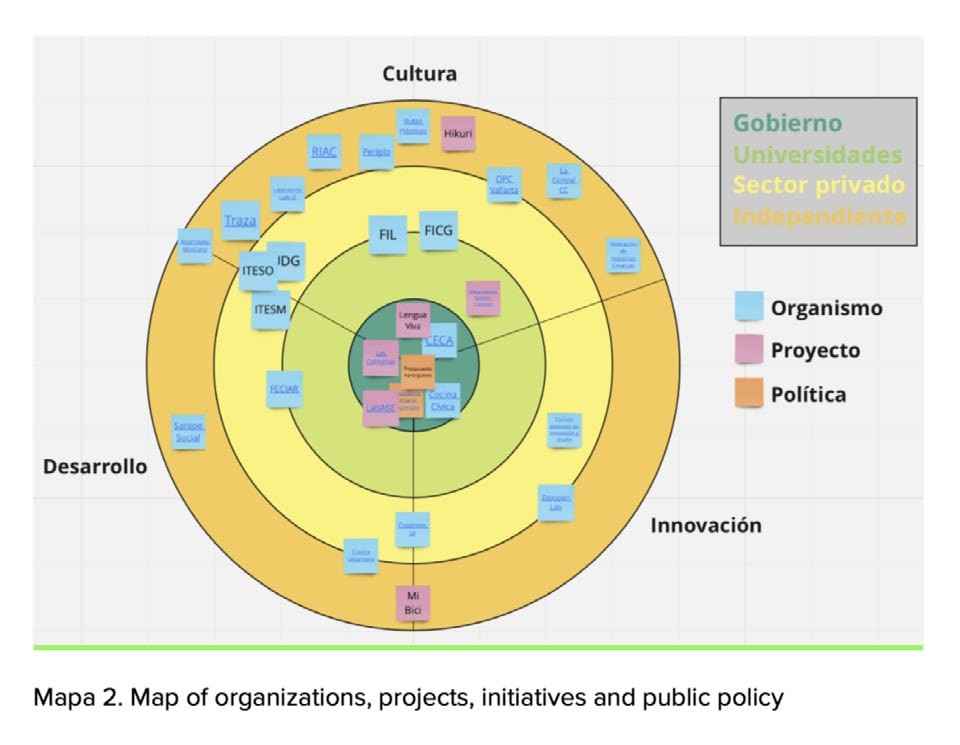 Image: The maps were sharedin stakeholder interviews to test and get feedback on whetherthey sufficiently represented the sector landscape and key people involved.Mapping the historyof cultural policyImage: The interactive Policy Timeline AURA made for Innovation for Culture gave a detailed overview of existing initiatives and interventions in the cultural sector, with links to sources.The interactive Policy Timeline was made on a digital whiteboard that allowed continuous improvement. In expert interviews such a tool is again useful to develop and build your understanding.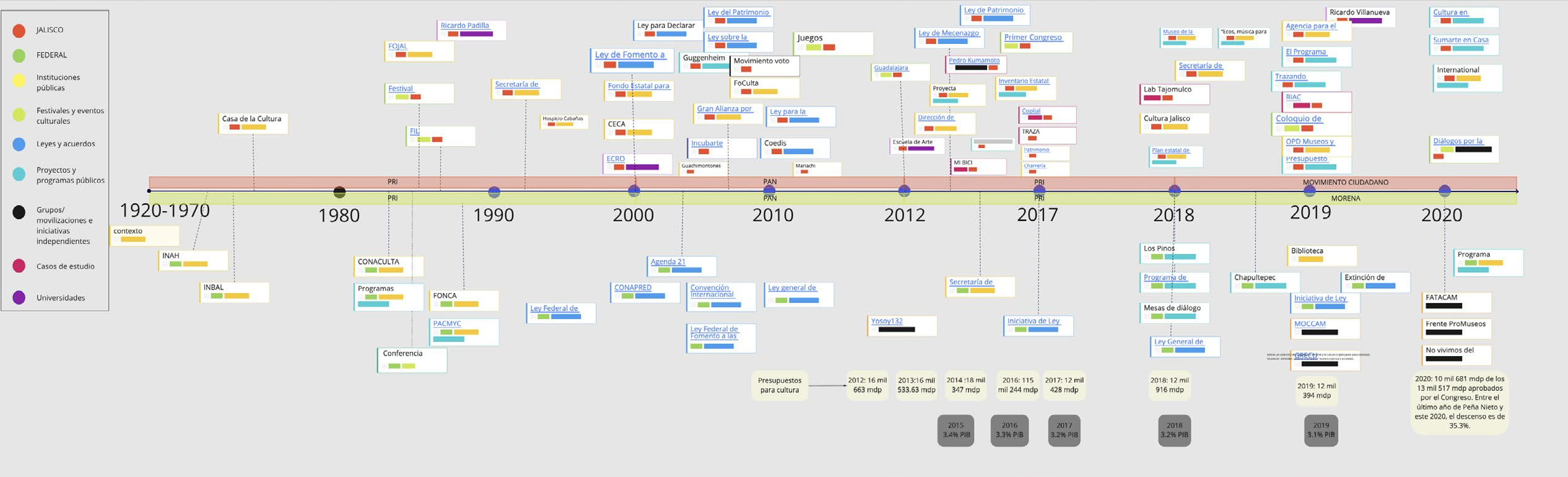 I want to collect input from othersin a conversation that uncovers their perspectiveINTERVIEW GUIDEInterview GuideShow meIf you are in the interviewee’s environment, ask him or her to show you the things they interact with (objects, spaces, tools, etc). Capture pictures and notes to jog your memory later. Or, have them walk you through the process.Draw itAsk participants to map out their activities and experiences through sketches and diagrams. This is a good way to debunk assumptions and reveal how people perceive and order their activities.Interviewing is a way of gaining a deeper insight into what people actually think, need and feel in their own words, and a way of building connections. Speaking with people directly can reveal data that is otherwise hidden. An interview might be structured with pre-determined questions, or a more open conversation around a given topic.Make sure to clearly communicate toa participant how their interview will be used and get their consent.Think aloudAs they perform a process or task, ask participants to describe aloud what they are thinking. This helps uncover their motivations, concerns, perceptions and reasoning42Be specificPeople often generalise about what’s typical and leave out rich important details. Instead, ask people to talk about a specific period of time. Instead of what’s your typical day like, ask them what happened yesterday.Source: DIY Toolkit. Nesta.Stakeholder MapStakeholder maps are a simple to use template that can help to identify the people related to an issue, for instance who causes or affects an issue; who might be affected by it; and what their relationship should be to each other and the project. Treatinga stakeholder map as an iterative document will allow you to capture new relationships as they are uncovered throughout the project.Who does your issue affect? Who might already have, or could create solutions?43Source: Creative Intelligence Toolkit. Nesta.PolicyTimelinePolicy timelines are a way to visually represent significant policy events in a chronological order, either sequentially or tied to particular dates. They not only help to gather relevant information for analysis to inform your project, but also are effective storytelling tools to situate your work within a wider social and political context.Source: Data Viz Project44A Timeline displays a lists of events in chronological order. Some timelines work on a scale, whileothers simply display events in sequence. The main purspose is to communicate time- related information, over time, either for analysis or to visually present a storyor view of history.Stage 2EngageConnect, mobilise, and build the right network and conditions:Who are we working with? Who can take part?How do we make sure we include a diversity of perspectives?What do we want people to do?How will we reach them, motivate, and retain them?How will we make sure people can participate independently and freely?Are there any ethical issues with involving people?Building community and confdence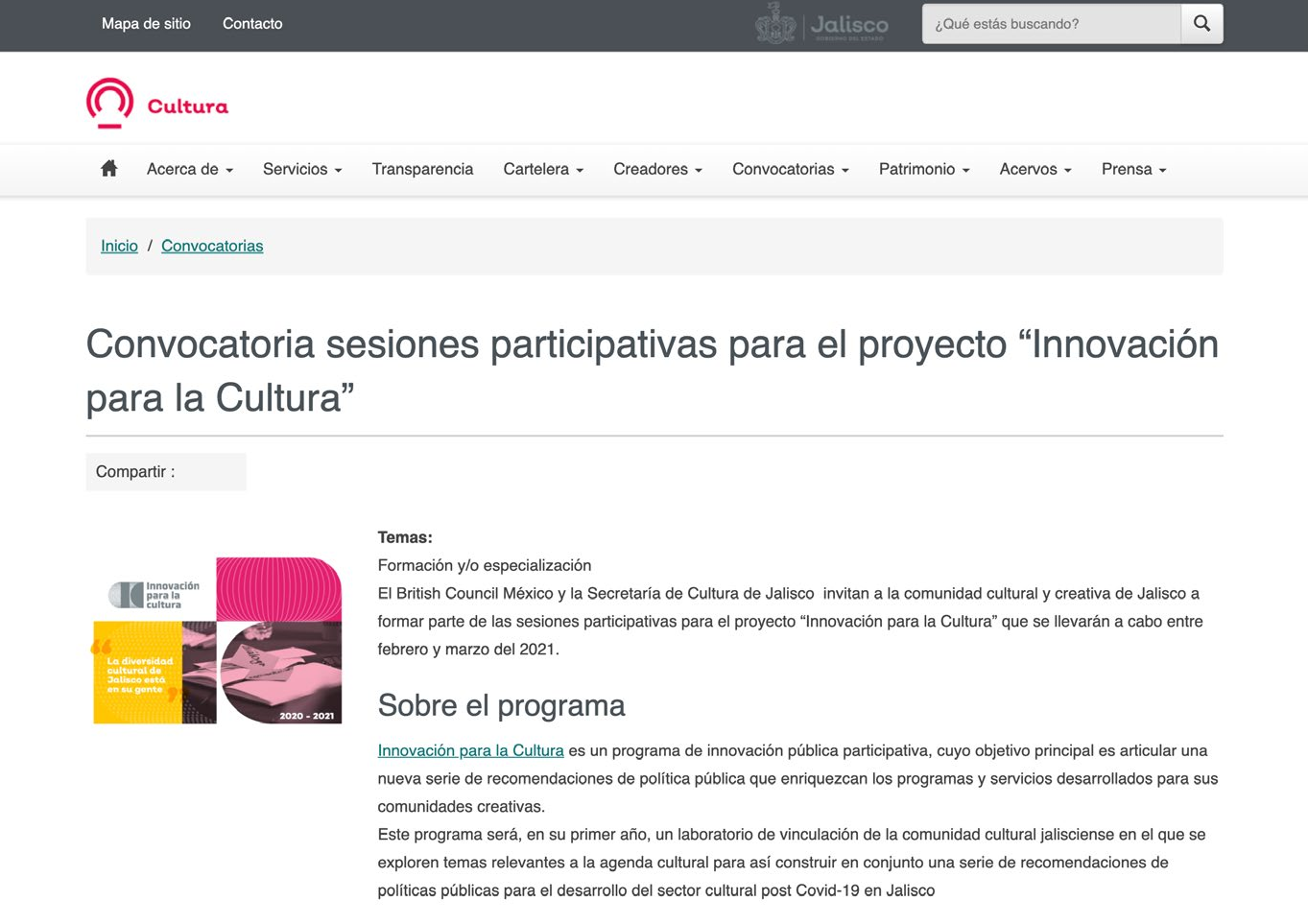 The people involved in policy co- design make all the difference.Inviting and selecting people requires a lot of attention and is rarely a smooth process. To grasp how we could achieve our goals in having a diversity of Unique Perspectives, and ofbeing as inclusive as possible, we made an Engagement Plan and carefully considered our approach to Incentivising and Retaining participants. Offering reasonable payment for the time spent was central to this. For the 25 spots inthe working group (similar to Citizen Advisory Groups) we received about ten times as many applications. This required extensive campaigning and encouragement of people from groups who rarely self apply. Once selected we put considerable effort into creating community by giving ample time for conversation in the (online) sessions. We also carefully managed expectations around results from the programme to build the group’s confidence that their efforts would not be in vain.Image: The call for participation and how we distributed it, alongside directly inviting some potential participants to apply, was central to our Engagement Plan. The Incentives and Retention tool helped us to create a balanced package of benefits and commitments that we had communicate clearly in the call already.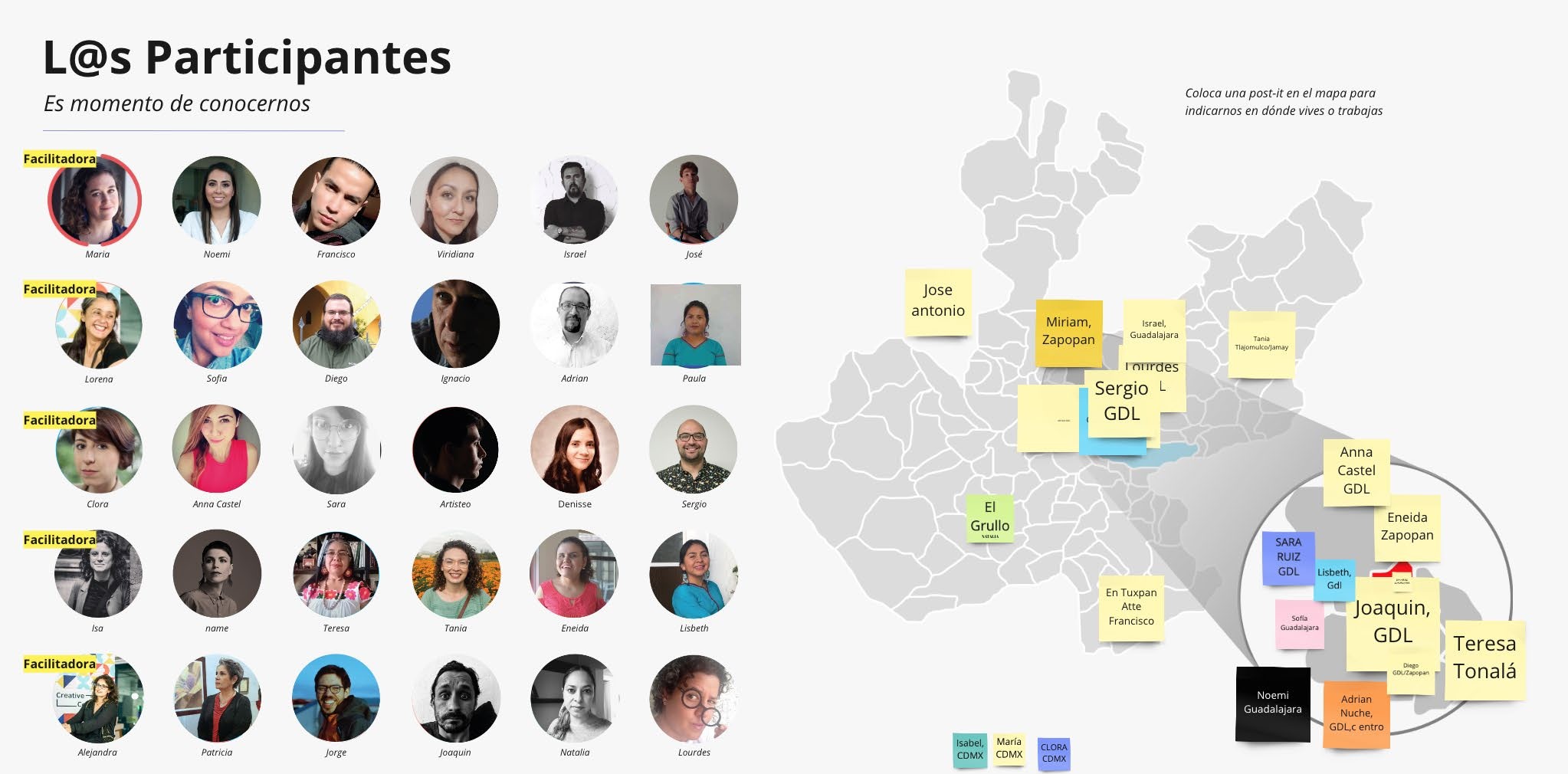 Image: We named the participants we selected ‘Ambassadors’ because we asked them to reach out to and involve peers during the process. Elsewhere, these groups are often called Citizen Advisory GroupsOne of the diversities we were aiming for was related to location of work. Most people in the cultural sector live in the capital, so we had to put extra effort in encouraging participants from elsewhere to apply.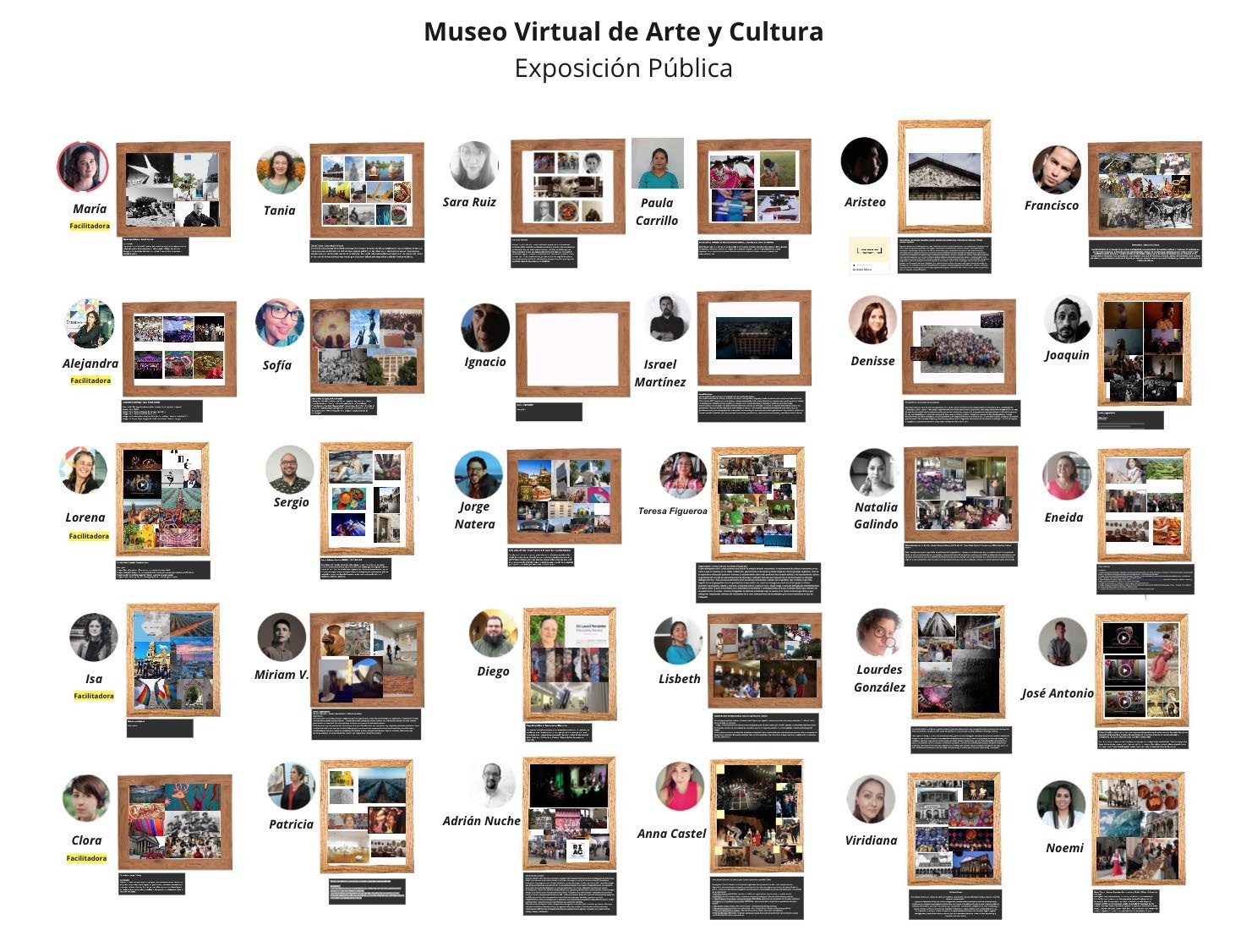 Image: The diversity of Unique Perspectives that the participants brought to the Innovation for Culture programme was crucial to its success. We needed to communicate the extent of this diversity to the participants, who largely did not know each other yet. We achieved this by inviting everyone to introduce themselves in a virtual museum (on a virtual whiteboard) where we created an empty frame for each participant to fill with images and a caption that represented what culture in Jalisco looks like and feels like to them.EngagementPlan49An engagement plan outlines key considerationsand steps to factor in when developing an approach to reach and involve people in your work. It not only helps to define your key messages and communication formats, but also helps to inform your resource requirements and timeline for the project. It can be helpful to use this in conjunction with a stakeholder map.Source: Creative Intelligence Toolkit. Nesta.CitizenAdvisory GroupsCitizen advisory groups involve between 10 and 30 members of the public and will meet on a regular basis over a period of time to inform and advise ona project. They can be effective for creating dialogue and for exploring live issues in depth. Ideally a citizen advisory group should represent a diversity of perspectives and lived experiences, and termsof reference for citizens engagement should be clearly communicated from the outset.50Source: InvolveEngage	Retain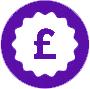 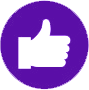 Financial RewardFinancial RewardReputationFeedbackCommunicationIncentives& RetentionWinner takes all prize People are motivated to contribute by the opportunity to gain income for themselves or their team.Eg. Challenge PrizeTask compensation Individuals are motivated by the guarantee of cash or other rewards (such as vouchers)for completion of a task. Eg. Amazon Mechanical TurkGaining recognition Individuals are motivated by the thought of having their knowledge and expertise recognized by their peers.E.g. Crowdsourcing platformsGood feedback is immediate, interpretable and identifies the usefulness of contributions made by participants.This can help them develop their skills.Good communication is up to date, accessible in the participants’ own time, two way, and doesn’t bombard people.PurposePassionSatisfactionGuidanceBenefits to ContributorWhen involving stakeholders in a policy co- design project it is important to consider, and communicate, what is at stake for them. The incentives and retention tool outlines different ways to incentivise contributors to engage in your project, and recommends ways to keep them involved more effectively. Consider what will actually be of value to a particular person or group before settling on an incentive and retention strategy.Greater purposePeople are motivated by the prospect of helping to move an idea or areaof research forward in ways they couldn’t alone.LearningPersonal development People are motivated by the idea of improving themselves; developing a new skill or gaining new knowledge.Fulfilment of passion People are motivated to work on areas of interest which align with their passion or values.Social ConnectionsGrowing a community Individuals are motivated by the opportunity to build or expand their connections with likeminded people. E.g. Peer to peer communitiesSatisfactionIndividuals are motivated by the prospect of being able to do something well, commensurate with their skills.Other???What else might incentivise and motivate people to participate?Good guidance ensures that contributors understand where and how they are best able to contribute. Thiscan include FAQs or clear instructions.OrganisationDemonstrating high levels of organisation will give your contributors confidence in the process and in the commitment they are making.51Make explicit and prioritise what the benefits are for contributors, not onlythe project and thestakeholders/beneficiaries.Interest in ParticipantsDemonstrating genuine interest in your contributors and the value theyprovide will reassure them they are not being used or wasting their time.A selection of mechanisms to engage and retain people in a co-design process.Source: Creative Intelligence Toolkit. Nesta.UniquePerspectives52The Unique Perspectives worksheet helps you to break out of your initial assumptions on who should be consulted and what counts as ‘expert knowledge’ for a project. This tool is structured to help you consider new perspectives and other people to involve who may bring new insights, ideas or perspectives.Source: Creative Intelligence Toolkit. Nesta.Stage 3Explore Issues & Opportunities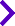 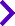 53Discover and explore where and why people might be struggling and identify opportunities for change:What is already happening around your policy area? What are the key issues?What is already strong? What can we build upon?What are people longing for? Where is there opportunity for change?How we will make sense of all of this data together?Crafting policygoals through conversations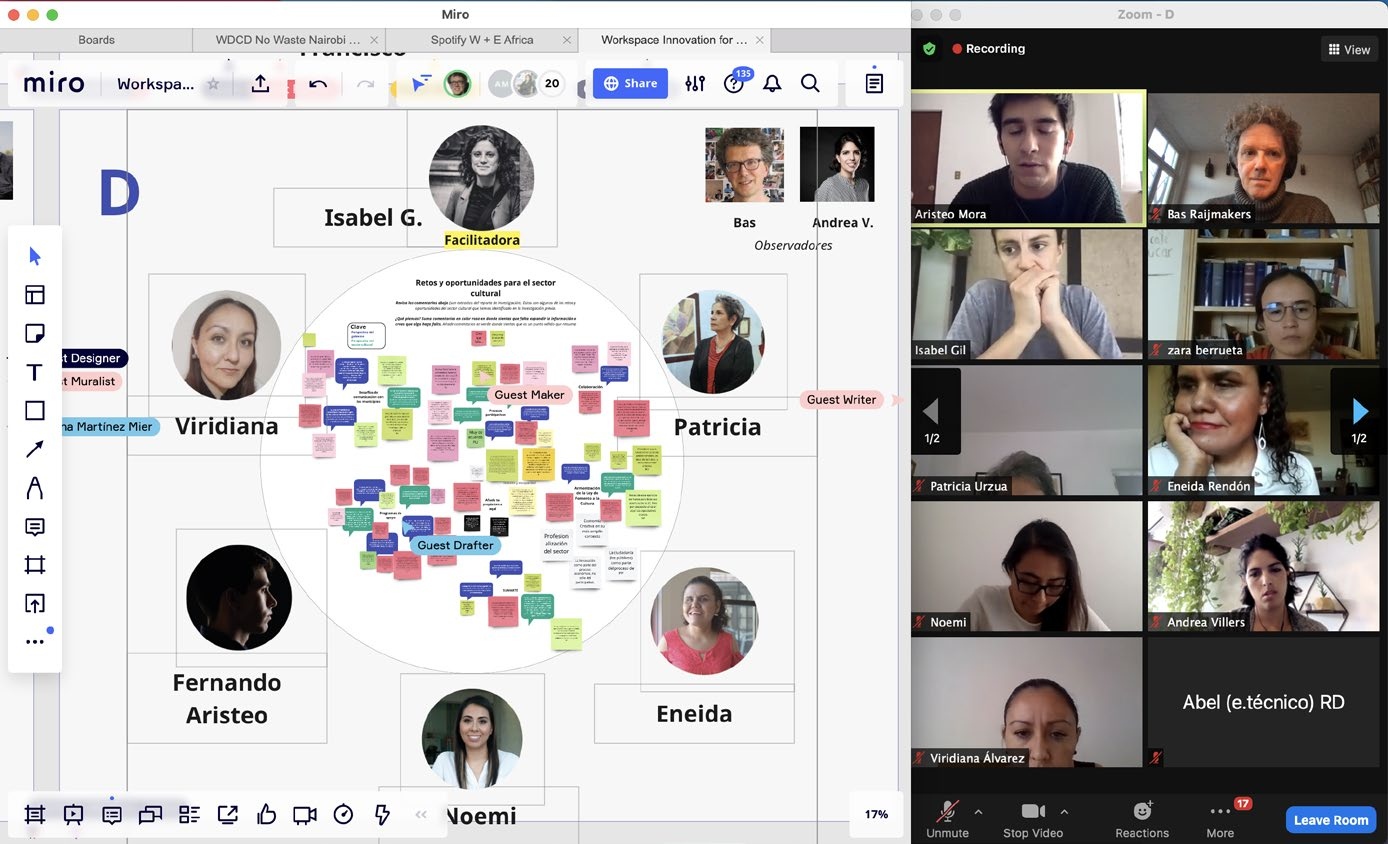 Conversations were our key way to bring participants together. These Group Dialogues were supported in a number of ways with online tools due to COVID-19 restrictions. In the absence of a pandemic, meeting in physical spaces using physical versions of the same tools would work just as well.Deliberative Mapping helped to show how spoken words were noted and organised into insights and policy goals, which were eventuallyexpressed as Future Headlines of fictional newspapers. To develop these, we asked participants to share their own Hopes & Fears aroundthe policy issue and those of some of their peers, using Appreciative Inquiry in one of the fieldwork tasks for participants to help co-create a positive future vision. We always put a lot of effort into being inclusive, by allocating generous budget firstand then asking participants for theirneeds and finding tailored solutions.54Image: Facilitators of the Group Dialogues were supported by a facilitation guide that gave tips for (online) facilitation and references to some excellent online guidance offered by Involve. Naturally, participants had many questions about the process and programme, which we collected and systematically answered in a FAQ document to make sure different facilitators and organisers would not give different answers.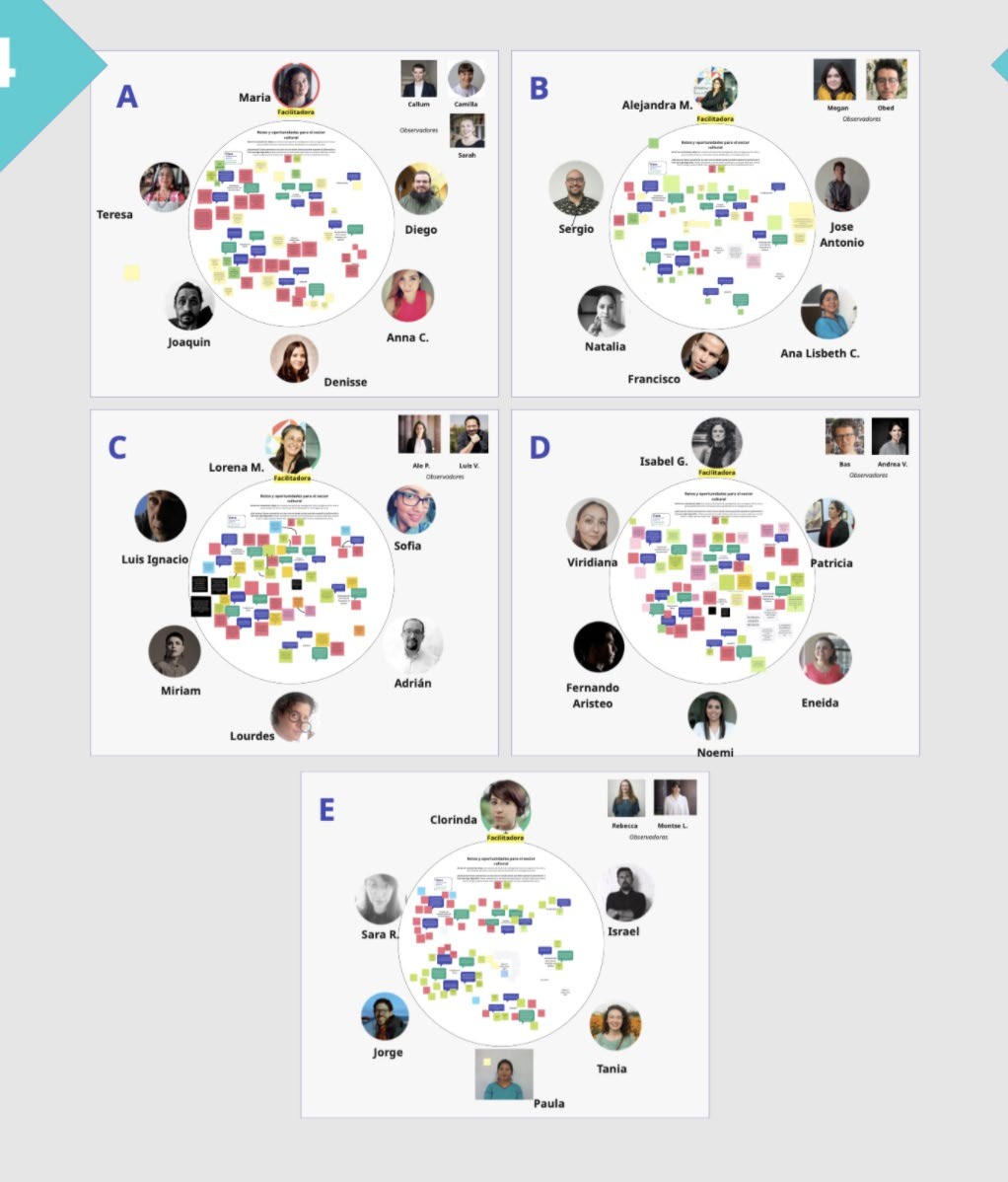 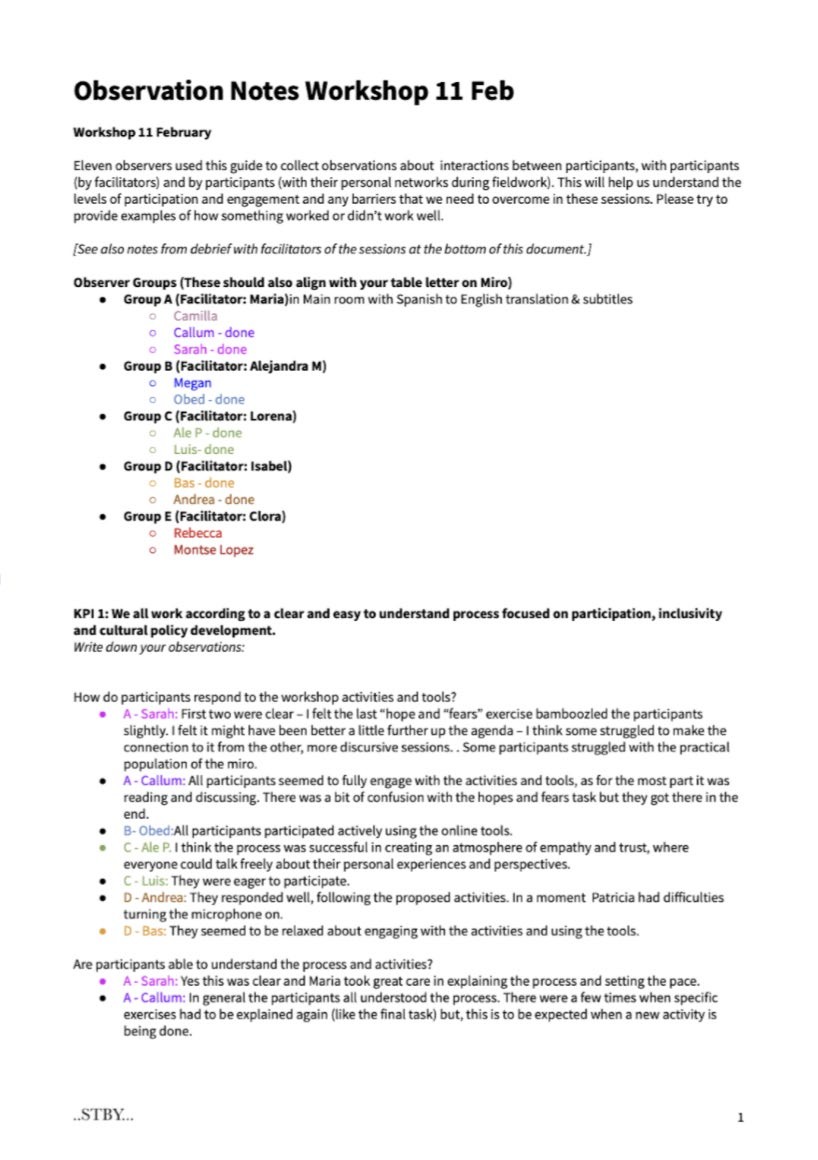 Image: Most direct interaction with and between participants was through Group Dialogue. Due to COVID-19 restrictions we were obliged to hold these sessions online, using videoconferencing combined with a virtual whiteboard that was designed to suggested shared physical togetherness around tables.Image: Every session included observers who took notes of engagement, interactions and facilitation of the Group Dialogue. This allowed us to evaluate and improve systematically against key performance indicators (KPIs).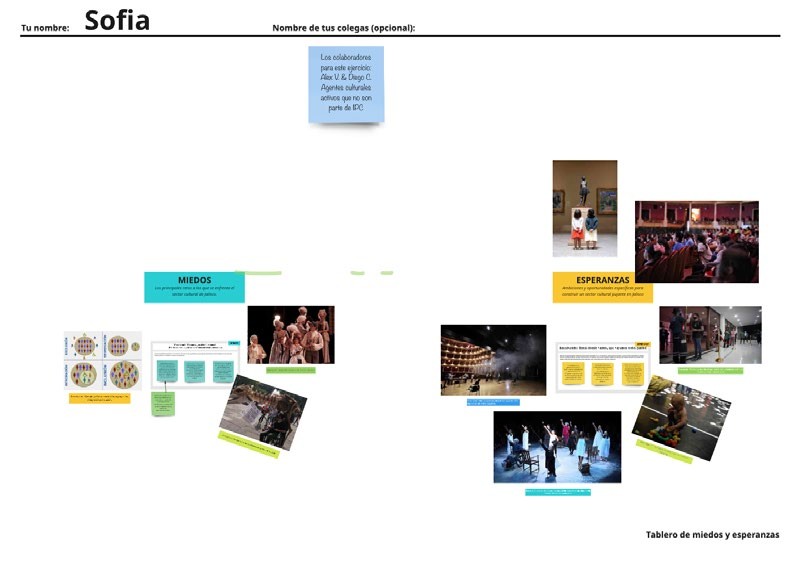 Image: We combined a Hopes & Fears activity with Appreciative Inquiry. At their core, these activities are very similar, asking communities and their wider networks to create a vision for the future by learning from each other’s fears and concerns, and building on what works. We invited all participants to create “hopes and fears” canvases. They made statements relating to each, and gathered qualitative and quantitative data as illustrations and evidence. We then asked them to invite others from their network to add to the canvases.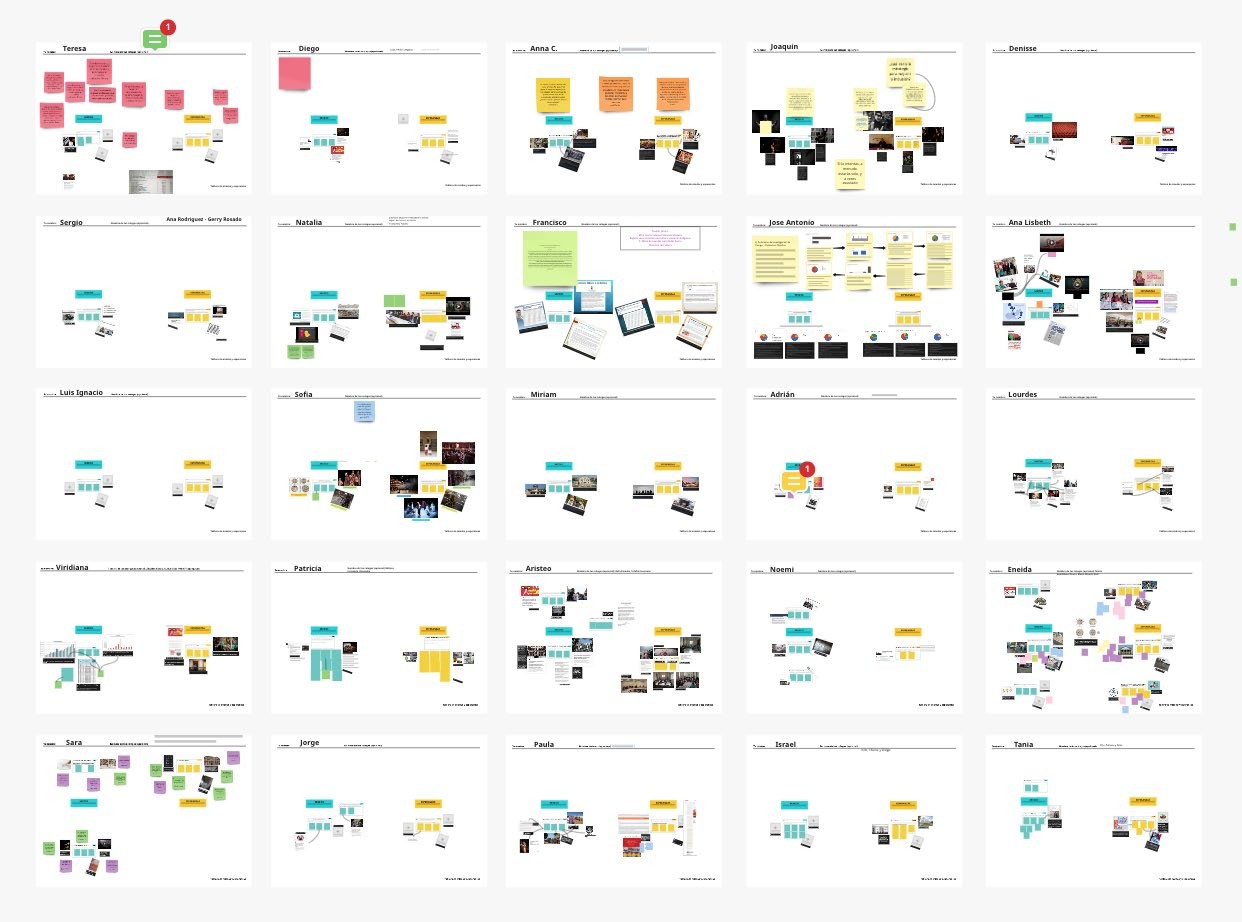 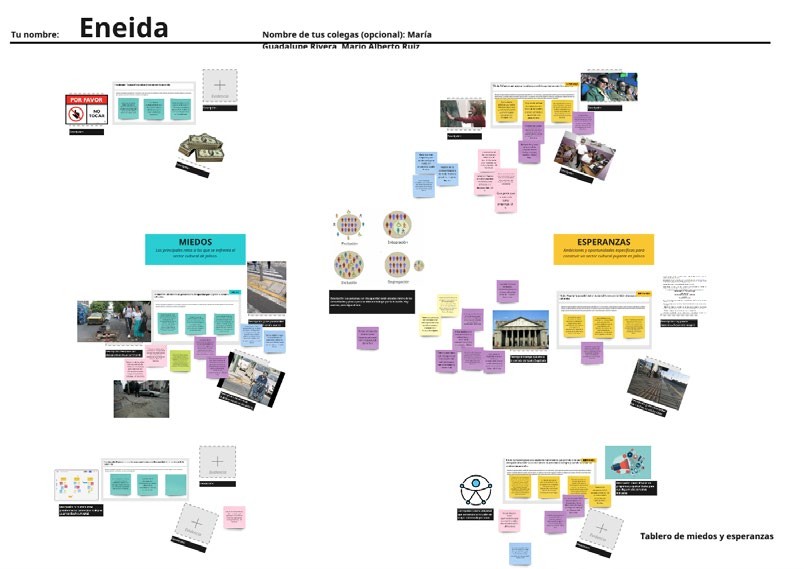 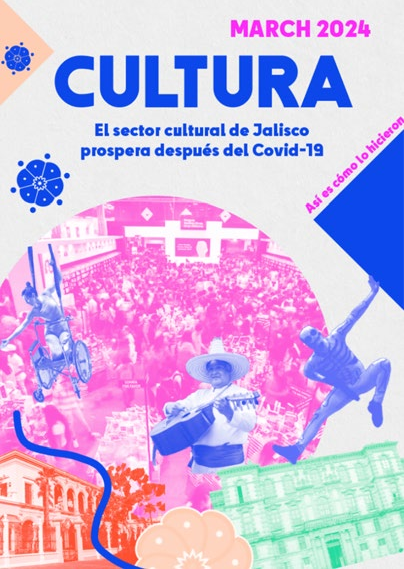 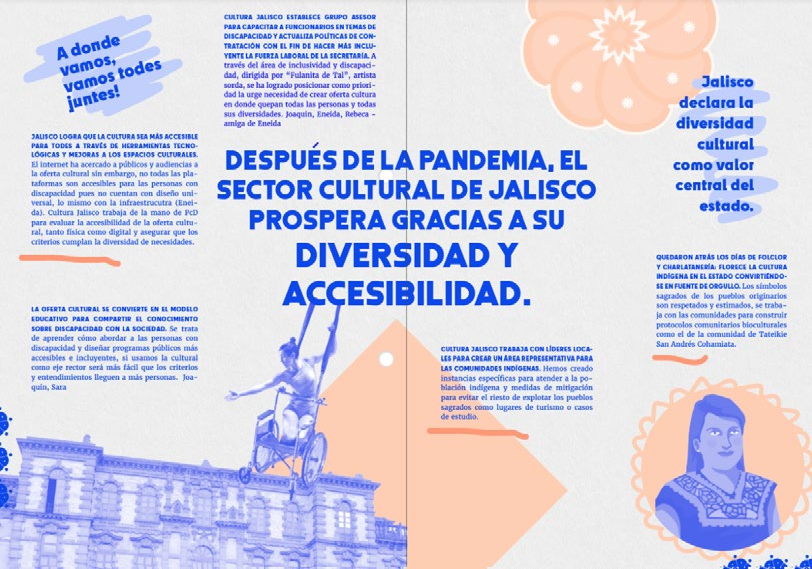 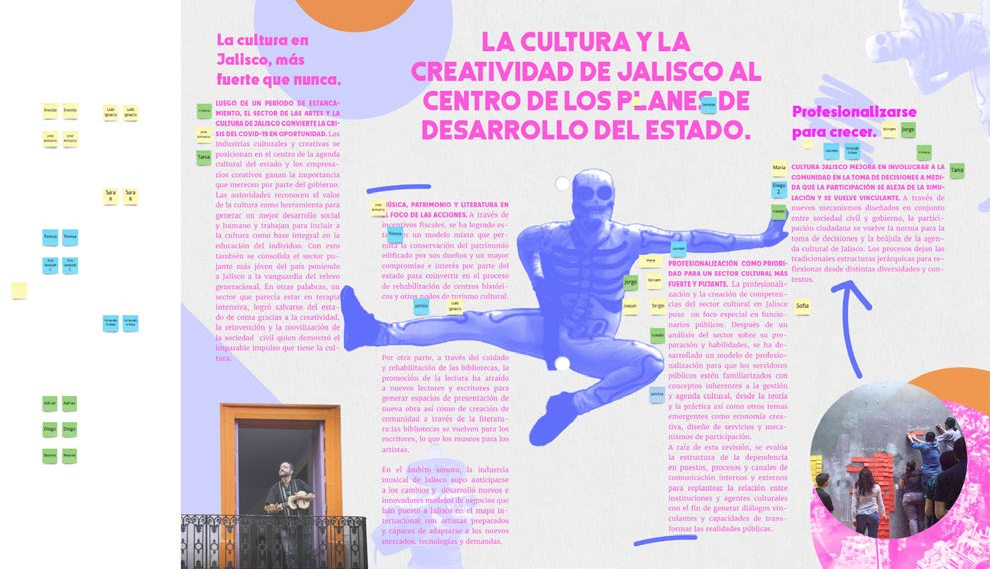 Images: Through analysis of the Hopes & Fears contributions, we created the content for an International Fanzine for Art and Culture, with Future Headlines setting the fictional newspapers in March 2024, 3 years ahead of the present moment. By clustering the hopes and fears of the participants and the peers they involved, three themes emerged with each contained 4 to 5 headlines that reflected goals of the sector that had been achieved in 2024. This was shared with participants as a conversation piece to gather further insight into their aspirations for Jalisco’s cultural sector.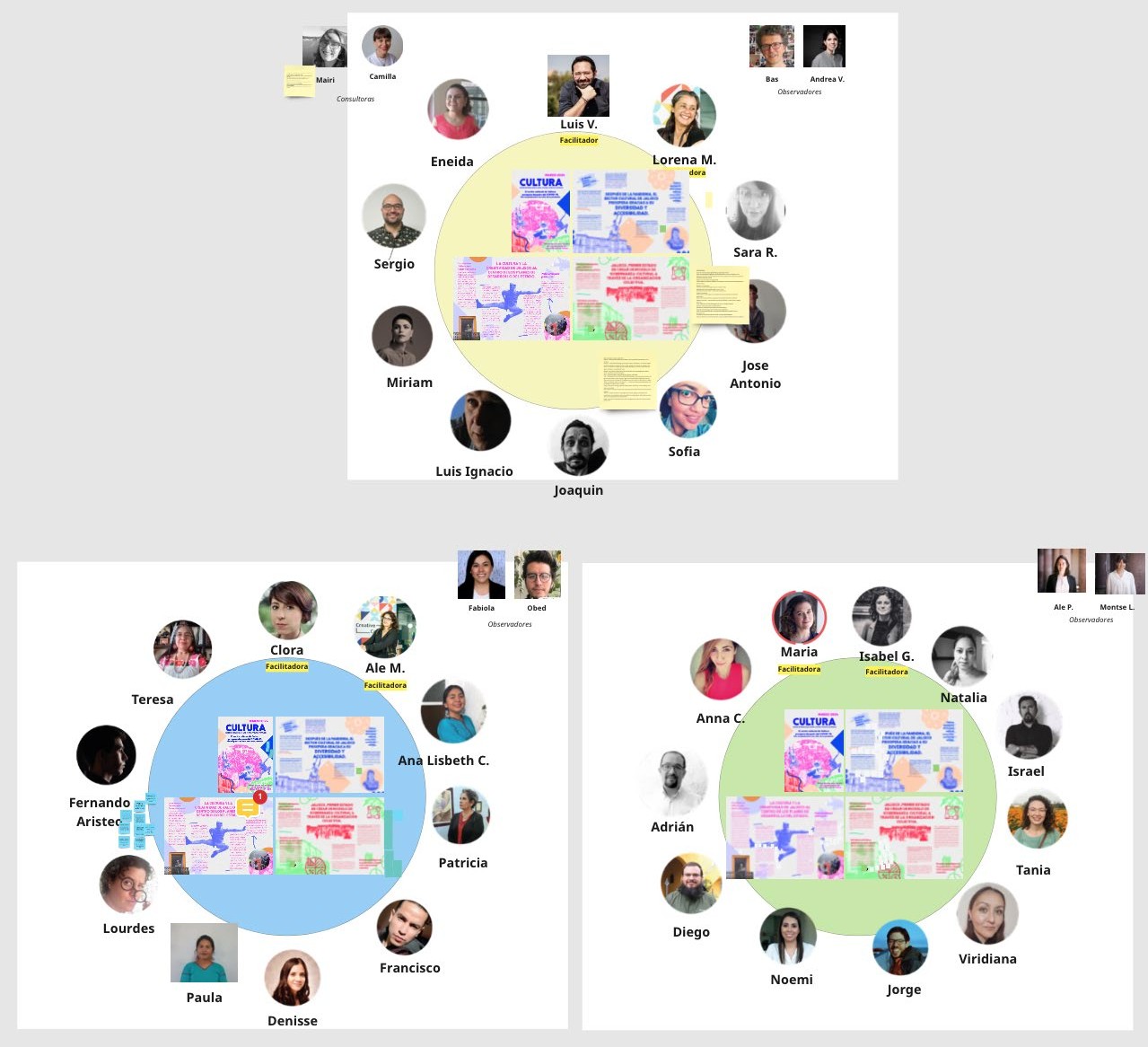 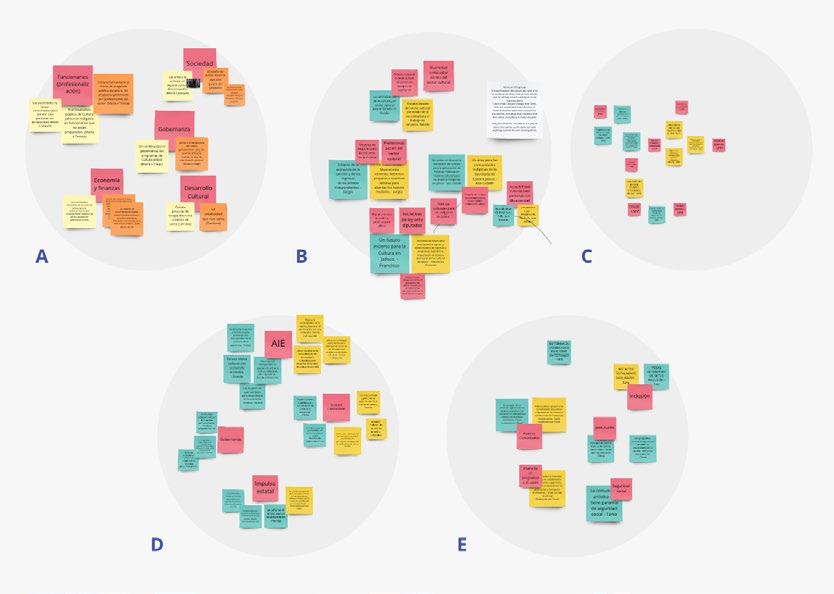 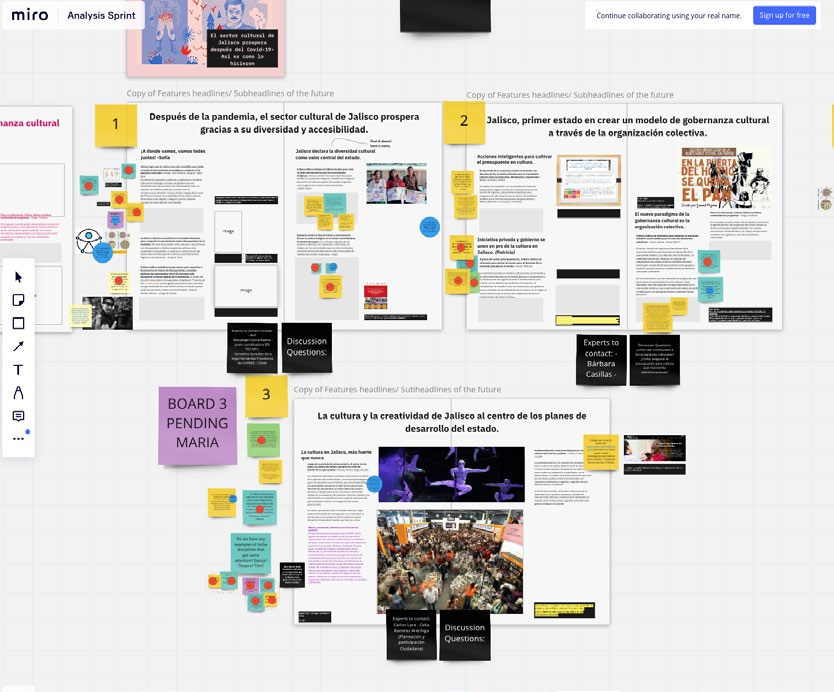 Images: Deliberative Mapping is a versatile method that was used repeatedly, in group conversations with participants, and also analysis sessions with the facilitators of the sessions to create insights.DeliberativeMappingDeliberative Mapping is an extended process thatruns over a period of workshops. It involves both	59specialists and members of the public to engage in structured discussion to interrogate and assessdifferent policy options. Deliberative Mapping is first and foremost a way of opening-up new considerations and potential approaches to a policy issue, but isalso a way to facilitate peer learning across experts, members of the public, and a project team.Source: InvolveWhat is a group dialogue?Prepare to facilitateGround RulesTuning in participantsGroup DialogueGroup dialogues are effective ways to gather a range of different perspectives and issues in a single workshop. With some practice, it’s fairly easy to facilitate a group dialogue effectively. This toolkit provides some helpful tips to help you run your first dialogue session, and to help guide a conversation that is equitable, inclusive and respectful.A dialogue is a constructive and equal way of having a discussion in a group of people. At its core it is aimed at understanding others, but not at reaching consensus. Adialogue can generate new thinking and fresh insights.A dialogue aims to create a trusting atmosphere to support participants to gain a deep understanding of almost any topic. A dialogue supports the bringing together of peoplefrom different backgrounds to an encounter in which they are on an equal footing.For example, you can use a dialogue as part of the preparation or before decision-making.Encouraging participants to express their experiencesShare events, situations and experiences to them or start side discussions.Ask specifying questions about what they share including reasons and consequences.Talk about your own experience including issues, events and situations that have shaped your views.Ask participants to consider and express what kind of thoughts and experiences come to mind when they listen to others.Plan how you will start the dialogue and how people will introduce themselves.Adapt the ground rules for discussion to make them better suit your style.Plan how you lean into the topic and develop the initial question.Familiarise yourself with the theme and capture questions related to the content of the discussion.Consider how you will deepen the discussion and conclude it.Decide if the discussion needs to be documented and how it will be done.Ways to deepen the discussionAsk the participants which kind of issues they would like to increase their understanding of.Encourage the participants to offer viewpoints that have not yet been presented even if they are difficult or conflicting.Share a personal experience related to the topic to shift the discussion from a general level to one where participants share their own personal experience.Observe the atmosphere of the discussion and the level of engagement. Are participantsfinding the discussion interestingand important?Listen to the others, do not interrupt or start side discussions.Relate what you say to what the others have said and use plain English.Talk about your own experience including issues, events and situations that have shaped your views.Be present and respect the others and the atmosphere of trust.Work together. Talk to the others directly and ask about their views as a way to deal with emerging conflicts early.Activating the quiet participantsExplain that you hope as many participants as possible will participate in the discussion. Over time, pay attention to those who have not said anything, yet.Stop the conversation for a moment and say you would like to hear from those people who have not said anything.Split the group into pairs for a short period of time if there’s a large number of participants and the dialogue has stalled. After that, you can encourage those that have been quiet to speak.Tuning in helps to build trust in which the participants feel they are on an equal footing. It moves the attention from other matters to this moment – the space, the other people and the topic discussed. Ensure you use adequate time to build an atmosphere of trust. Here are afew example questions to help participants start tuning in:Who are you and what brings you here today?What are the experiences in your mind when you come to discuss this topic?What perceptions or feelings do you associate with the topic?What is it like to talk about this together? What do we want to aim at in this discussion?What is a group dialogue?	60As a minimum, ask the participants to answer:What was the most important insight you gained in this discussion?Where should this discussion be continued and who should continue it?If you have time, also ask:Have we discussed the right issues?Have we discussed different points of view?Was our discussion constructive?Did our understanding of the topicincrease?What other feedback do you have?Tips and tricks for fostering fruitful and inclusive group dialogue.Source: Creative Intelligence Toolkit. Nesta.AppreciativeInquiry61Appreciative Inquiry is a structured method that allows positive visions of the future with citizens and stakeholders. It adopts an asset-based approach, starting by understanding what is already working well, and what positive desires and dreams might take a project forward.Source: InvolveHopes& FearsHopes and Fears is a short activity that allows you to quickly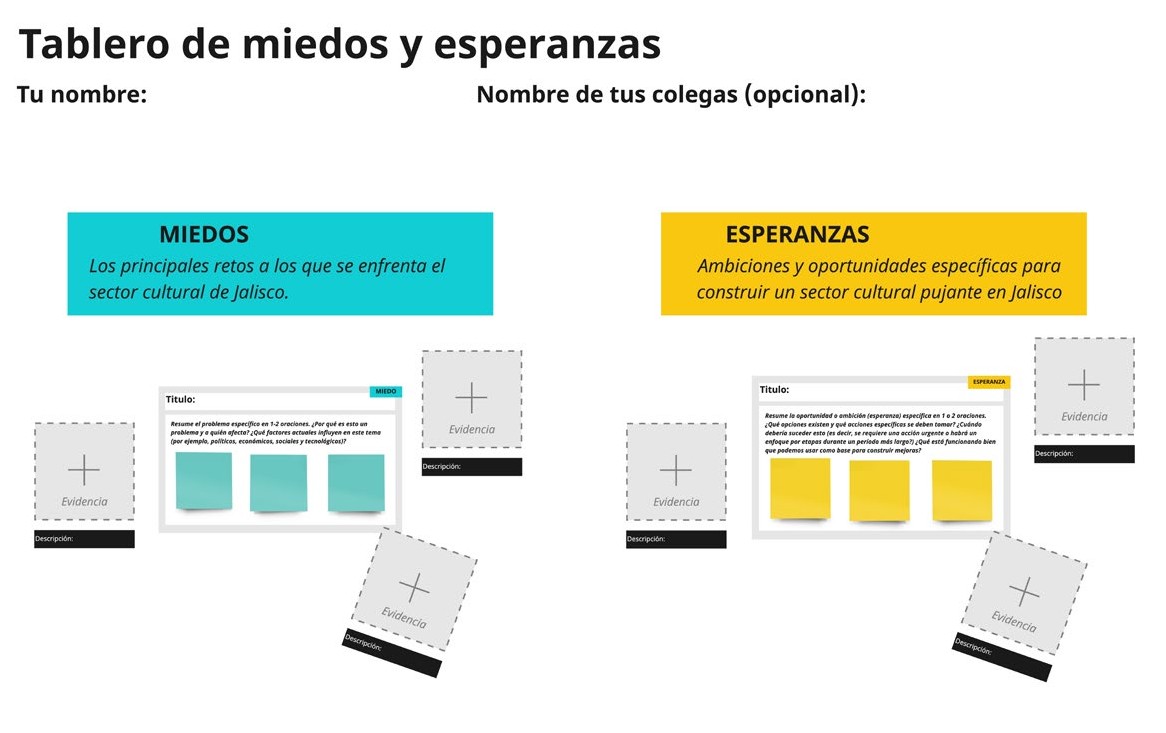 understand participants attitudes about a project, workshop,	63or policy idea. Each person is asked to note down one or more ‘hope’ for the initiative, and one or more ‘fears’ or concerns. Hopes help to unpack the team’s expectations and ambitions for a project, whereas the fears can surface potential doubts and risks. This is a helpful exercise to do with your core project team, and wider stakeholders.Image: The Hopes & Fears template we created for the Innovation for Culture sessions, on Miro. Participants were introduced to this in a workshop and worked on it in between sessions, involving peers as well.”Source: Enterprise Design Thinking Toolkit. IBM.Future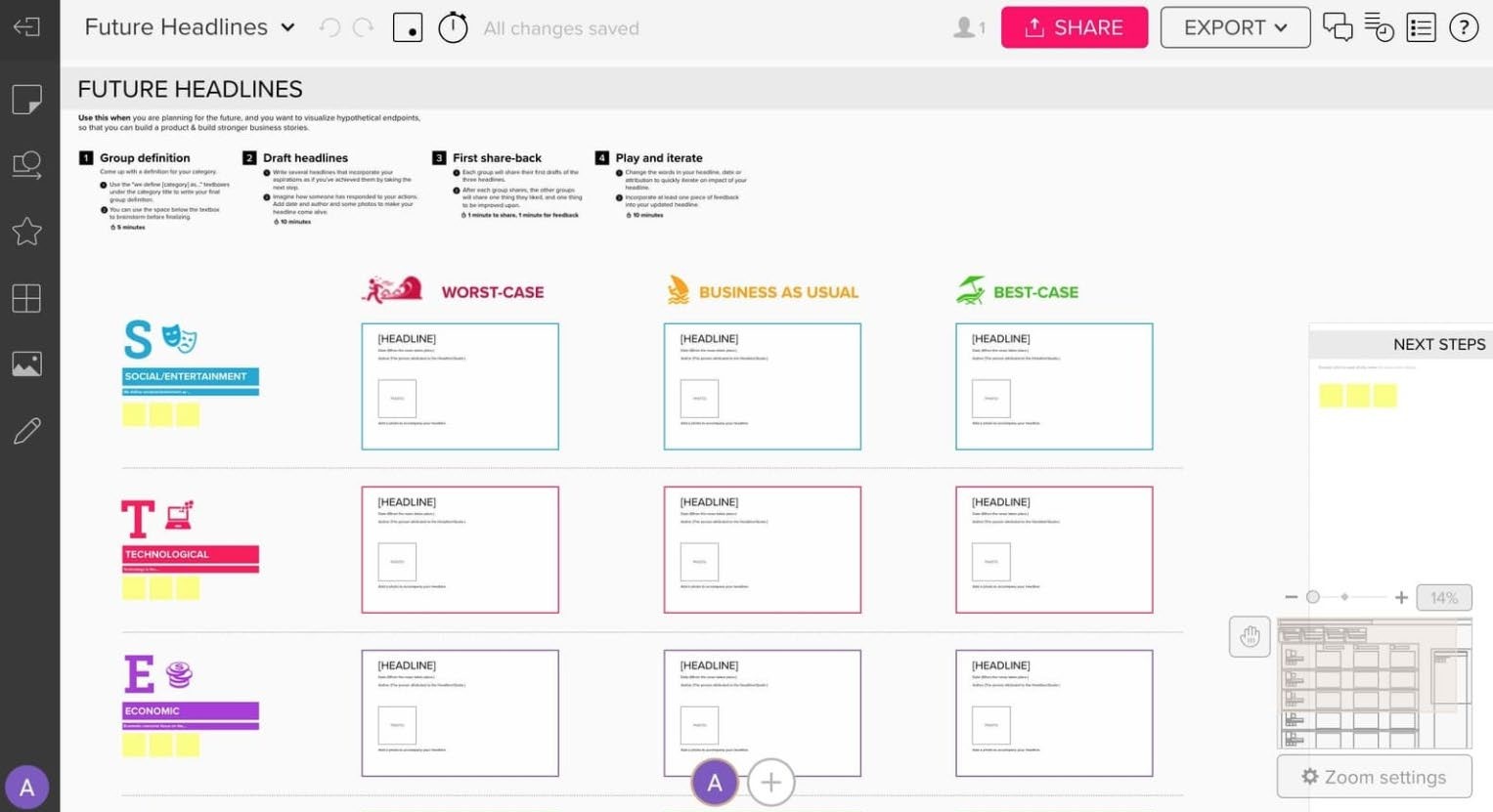 HeadlinesFuture Headlines is a playful tool thatsupports the co-creation of positive	62future visions for a policy idea. It is astructured approach to developing headlines for a fictional newspaper, set in a future date of your choosing, alongside helping to identify the steps needed to achieve that future. This tool is also an effective support to ‘play back’ insights from participants to further test and refine them.Source: MuralStage 4Prioritise & Validate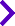 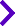 Decide what to take forward and develop these into more actionable outcomes:What are long and short term priorities?Which issues are most pressing to whom and why?How will we foster dialogue around priorities?How will we make sure that prioritisation and decision-making is fair and open?NegotiatingWe are going to look at all of the policy goals across all themes, to see which ones matter to you the most. Select the top three goals that you feel the government and the cultural sector should focus on most in the coming years.123 out of 123 people answered this question (with multiple choice)priorities and pathwaysWe collected many policy issues from the previous stage, and were faced with many topics and issue areas to address. We knew we did not have the time to detail every single policy area and recommendation, so we had to create some focus. Prioritisation is always tricky and the response to “who gets to decide?” is never easy. We organised multiple activities to get a sense of which recommendations should receive the most attention going forward, and which could be given less focus for now. In a Creative Workshop we split into groups after doing a round of Dot Voting on the “headlines of the future” to see where participant priorities lay. We discussed these chosen headlines in more depth to flesh out possible actions toward these goals. Informed by these discussions, we created a set of goals and actions per theme and built a Community Survey to validate our work, and discover knowledge gaps.37.4%36.6%30.9%28.5%25.2%22.0%19.5%18.7%18.7%Shielding projects to transcend administrations. Create sustainable programme models to ensure their trans-sexennial life.Modify domestic legislation to allow for hybrid public-privateco-investment financial schemes.46 responses23 responsesImages: We used Typeform and VideoAsk to conduct our community survey. We had a strategy for sharing the survey link to as many people as possible, through direct emails, social media and more.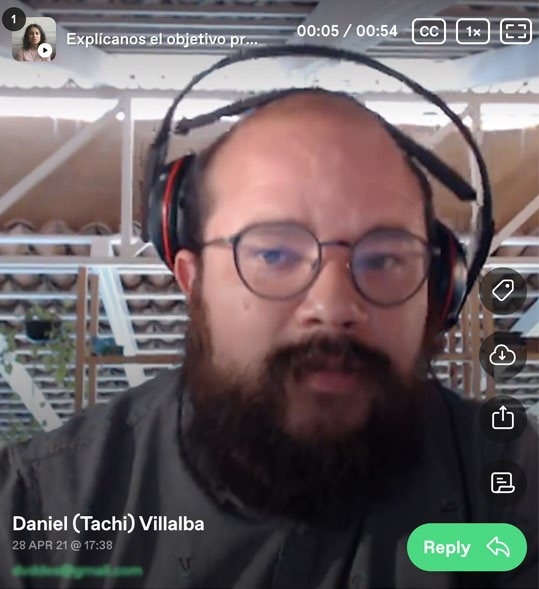 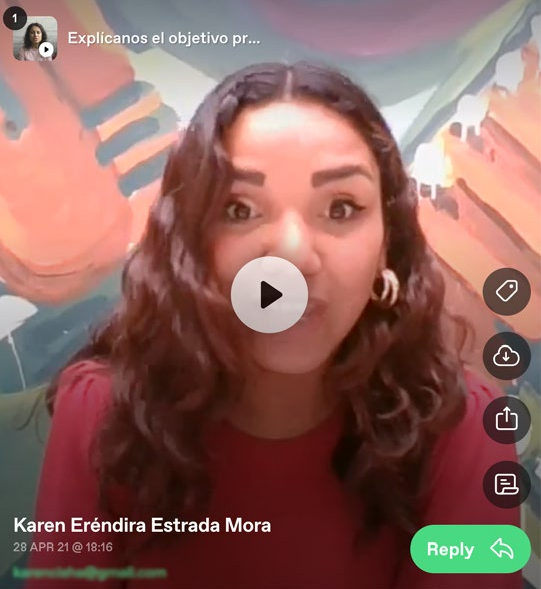 Dot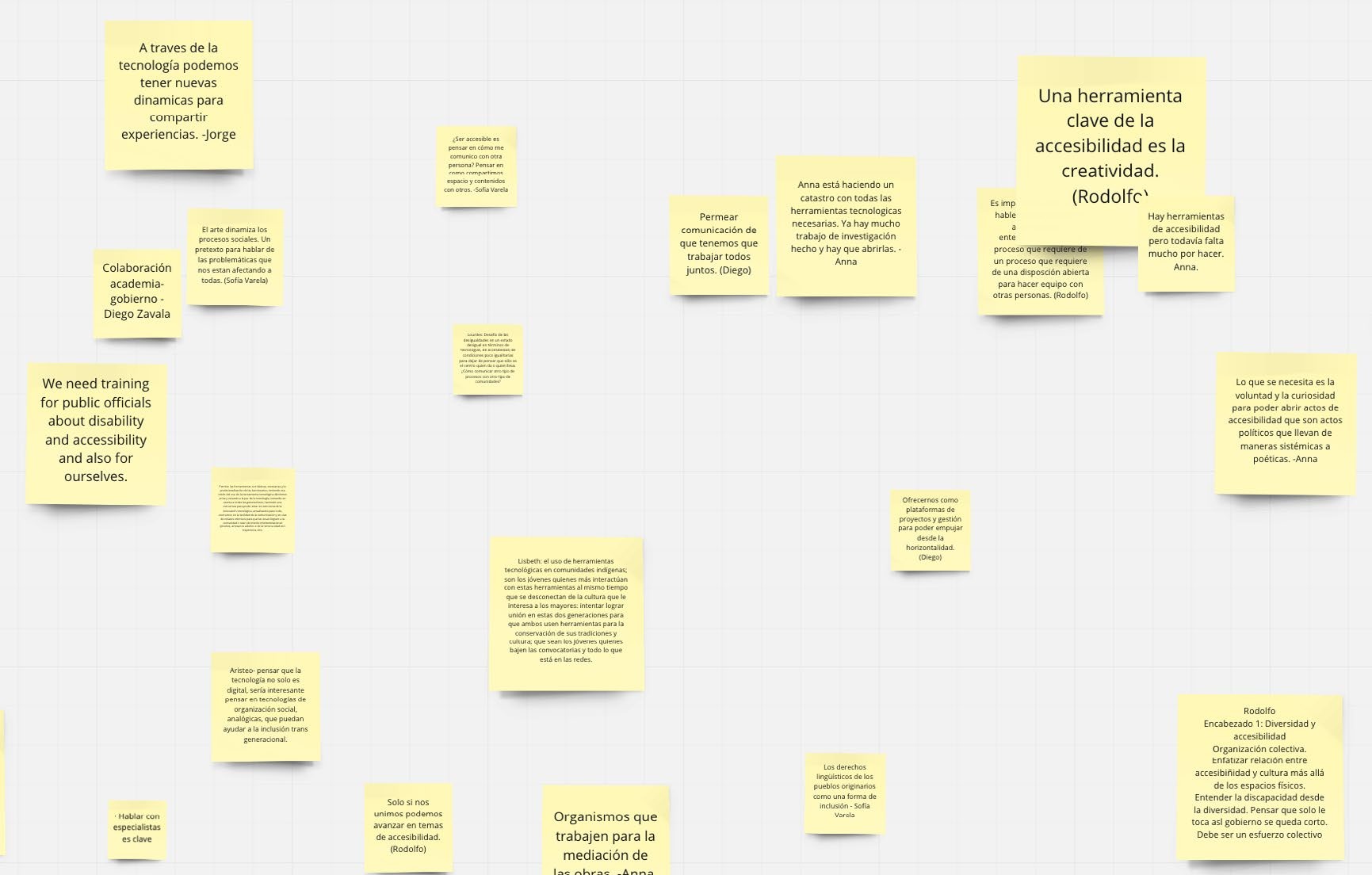 Voting66Dot voting is a simple way to prioritise ideas after a brainstorming session, and to help a group converge on and agree a solution. Each person in a group is given a small number of dots which they can use to vote for their preferred items from a brainstorm.These can then be tallied up to identify the most popular options.Image: We used Dot Voting at several occasions during Innovation for Culture workshops. Read more about Dot Voting on GameStorming.Source: GameStormingCreativeWorkshopCreative workshops are an opportunity to bring people together and collaborate to develop and refine ideas. This toolkitprovides a structured set of considerations and a template workshop plan to help you develop your own sessions. Spend time considering who to involve in the workshop, and what kinds of framework will be needed to foster a productive and welcoming session. Creative workshops are a good way to share and collect diverse experiences and insight, as well as to create potential policy solutions.67DIY Toolkit. Nesta.Opinion PollAn opinion poll is a quantitative survey that allows you to collect data on a number of people’s views, experiences, and behaviour. Opinion polls can be administered through a range of methods, including questionnaires, face-to-face interviews, telephone surveys, email and deliberative polling. It’s important to consider which approaches will be accessible to the types of people you need to engage.For instance, not eeveryone might have a computer or smartphone.Source: Involve68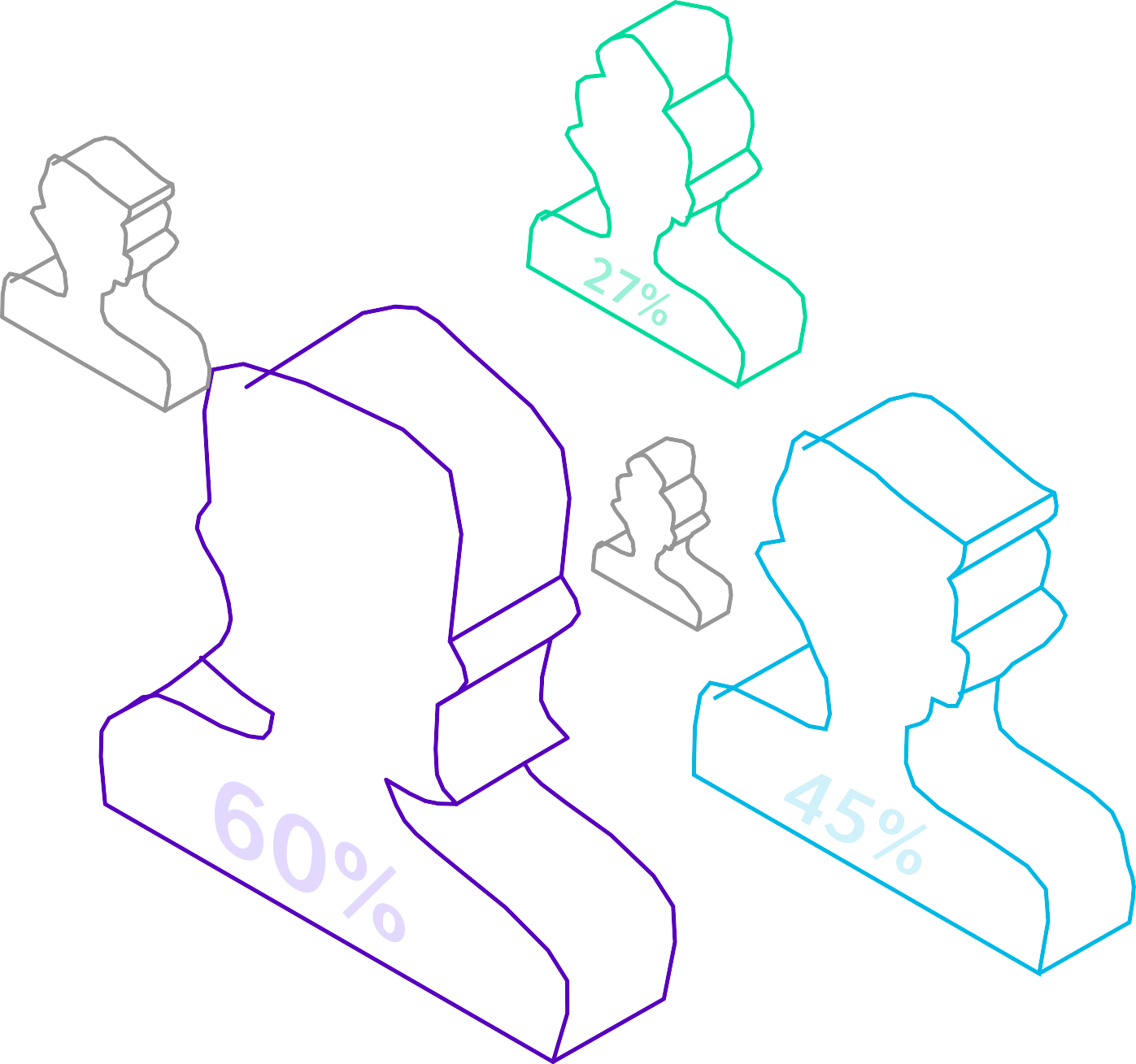 Stage 5Recommend Policy69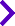 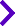 Communicate and disseminate findings to policymakersand the public in an actionable way:How can we make the recommendations actionable?How can we think ahead?How do we integrate the data and evidence from participants in a clear and meaningful way?How might we foster dialogue around how to take action?Proposingand discussing a spectrumof actionsIt is difficult to define exactly where this stage begins and ends. In Innovation for Culture, there were a few iterations to what became ‘final’ recommendations. We used the Government as a Systemtool, developed by Policy Lab, as we moved from general aims and actions crafted with participants, to more honed and specific recommendations. It helped us to consider different forms of action available to governments, rangingfrom powers of control that we oftenassociate with authorities such as licensing, to different forms of influence such as agenda setting and scrutinising. Once we werehappy with the level of granularity, we created a draft version of the policy recommendations for final feedback from our participant group. We discussed this feedback in a Creative Workshop and arranged an expert panel, inspired by a Citizen’s Assembly approach to foster further critical discussion of our drafted recommendations.Image: Discussing early policy recommendation proposals online using Zoom, a document on screen share and chat during an online workshop.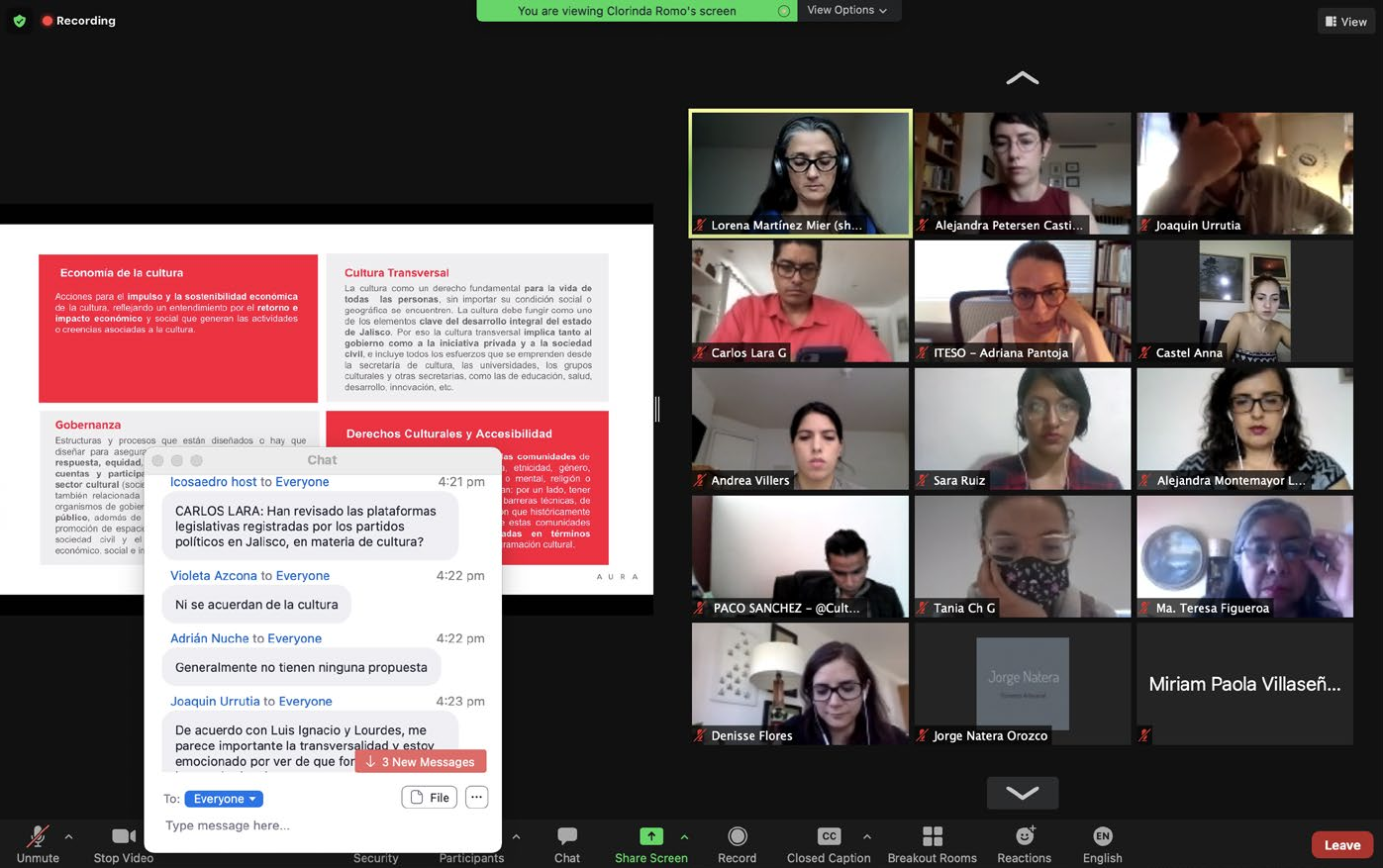 Governmentas a SystemThe Government as a System toolkit was developed by the Policy Lab in UK Government. Outlines a spectrum of actions that policy makers can use toachieve their goal. The actions begin with ‘soft’ ways for engaging citizens, to actions to effect change at the ‘hard’ edges of policy making such as through regulation and changing legislation. This tool can be adapted to include possible actions related to different policy contexts.“Softer” powers often shared withothersPatterns of action across local, national and internationalcontextsMore “formal” power often associated with governmentsPolicy Lab71Source: Policy LabCitizens’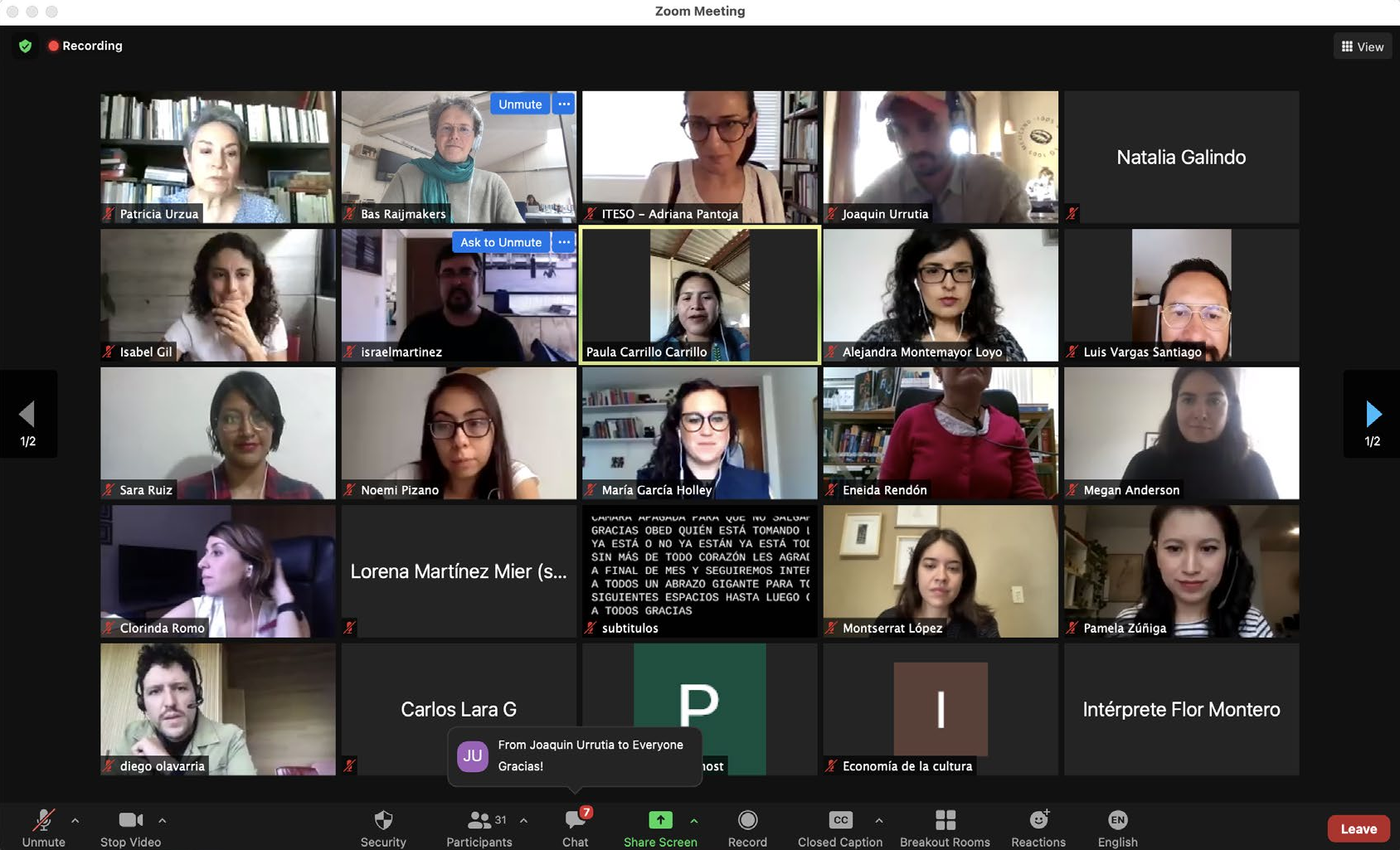 AssemblyCitizens’ Assemblies bring together a diverse and representative group of citizens to collectivelyexplore and reach a decision on what should happenaround a given issue. The discussion takes place over	72a series of time, and involves a process of learning, deliberating and decision-making. Discussion is supported by a team of impartial facilitators. Citizens’Assemblies present a chance to learn about a topic through a mixture of presentation and peer discussion. To be run effectively they require a fairamount of preparation to get the right people in the (virtual) room and to keep them engaged.Source: InvolveVisualising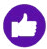 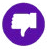 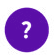 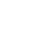 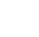 Citizen- Generated Data73Visualising citizen-generated data is a helpful way to rapidly analyse a data set to find correlations and significant trends.They can be rough sketches or extensively designed diagrams. In addition to being a useful sense-making tool, visualisation is an effective strategy for communicating key findings from your project.Source: Creative Intelligence Toolkit. Nesta.Get Started!This playbook should be seen as a place to get started with policy co-design and as a reference to return to along the way. It is not a step-by-step manual. Rather, it should be seen as something that can be hacked and built upon with your own experience.Policy co-design is far from a smooth and easy process, but the skills, mindsets, and knowledge that you foster along the way will make you an invaluable practitioner in all sorts of collaborative projects.No two experiences of co-design will look exactly the same, and nor should they! We hope this playbook will give you the confidence to try things out in your own communities and contexts, designing with people and not just for them.“Thank you for this opportunity. It was a nice experience.”Participant Innovation for Culture programme in Jalisco“A HUGE congratulations tothe organisers, I imagine how	74arduous the process must have been. The methodology was very interesting, the tools never lost sight of facilitating inclusive participation.”Participant Innovation for Culture programme in JaliscoReferencesDigital ResourcesPeople and Participation (Involve) Enterprise Design Thinking (IBM)Improving Public Services (Open Government Partnership, Involve) Applying Design Approaches in Government (Lucy Kimbell)Active Citizens Toolkit (British Council) Open Policy Making Toolkit (Gov.uk)Collective Intelligence Design Playbook (Nesta) Co-Design Mindsets (Beyond Sticky Notes) Double Diamond (Design Council)DIY Toolkit (Nesta)AHRC Design Fellows Challenges Of The Future - Policy (AHRC) Gamestorming (James Macanufo and Sunni Brown)MiroMiro is an online collaborative whiteboard platform for distributed teamsZoomZoom is a cloud-based video conferencing service you can use to virtually meet with others - either by video or audio-only or both, all while conducting live chats - and it lets you record those sessions to view later. Zoom Breakout Rooms allow you to seamlessly split your Zoom meeting into separate sessions for small group discussion, and then bring those sessions back.VideoAskVideoAsk is a simple and effective way to get closer to your audience. Record a video straight from your phone or computer, share the link, then wait for the answers to roll in.TypeformTypeform makes collecting and sharing information comfortable andconversational. It’s a web based platform you can use to create anything from surveys to apps, without needing to write a single line of code.EntendimientoAtracciónAtracciónEntendimientoTrabajo individualLanzamieEntendimientoEConectar e interpretar- ¿Cómo reuniremos a las personas y/o los datos y daremos sentido a los resultados?¿Cómo contribuirá o interactuará la gente?¿Cómo nos aseguraremos de que la gente pueda contribuir de forma independiente y libre?¿Cómo reuniremos nuestros datos (almacenarlos, limpiarlos, procesarlos y compartirlos)?¿Cómo daremos sentido a los datos y conocimientos que recopilemos?¿Qué sesgos puede haber en nuestros datos?¿Cómo contribuirá o interactuará la gente?¿Cómo nos aseguraremos de que la gente pueda contribuir de forma independiente y libre?¿Cómo reuniremos nuestros datos (almacenarlos, limpiarlos, procesarlos y compartirlos)?¿Cómo daremos sentido a los datos y conocimientos que recopilemos?¿Qué sesgos puede haber en nuestros datos?1¿Has tenido éxito la iniciativa?(por ejemplo: metas cumplidas, objetivoscumplidos, si dio como resultado otros logros)cumplidos, si dio como resultado otros logros)3¿Qué impacto ha tenido el proceso?(por ejemplo, sobre los participantes, sobre la calidadde la política, sobre los encargados de formular políticas o sobre otras personas involucradas)de la política, sobre los encargados de formular políticas o sobre otras personas involucradas)16.3%Desarrollar infraestructura tecnológica para el c...20 responses8.1%Promover nuevas habilidades para los Agentes C...20 responses0.0%Other0 responsesUnderstandingAttractionAttractionUnderstandingIndividual workLaunchUnderstanding1Has the initiative succeeded?(e.g. met targets, met objectives,resulted in other achievements)resulted in other achievements)3What impact has the process had?(e.g. on participants, on the qualityof policy,on policy makers or on others involved)of policy,on policy makers or on others involved)